Адаптированная основная образовательная программа основного общего образования              для обучающихся в ГБОУ РО «Цимлянская школа-интернат» с задержкой психического развитияВВЕДЕНИЕАдаптированная основная образовательная программа основного общего образования (далее - АООП ООО) обучающихся с задержкой психического развития - это учебно-методическая документация, определяющая рекомендуемые федеральным государственным образовательным стандартом объем и содержание образования, планируемые результаты освоения образовательной программы, примерные условия образовательной деятельности, включая примерные расчеты нормативных затрат оказания государственных услуг по реализации образовательной программы. В структуру АООП включены: учебный план, календарный учебный график, рабочие программы учебных предметов, а также оценочных и методических материалов, адаптированных для обучения лиц с ОВЗ с учетом особенностей их психофизического развития, индивидуальных возможностей и при необходимости обеспечивающих коррекцию нарушений развития и социальную адаптацию указанных лиц.1.	ОБЩИЕ ПОЛОЖЕНИЯ1.1.	Определение и назначение АООП основного общего образования обучающихся с задержкой психического развития1.1.1.	Адаптированная основная образовательная программа основного общего образования обучающихся (АООП ООО) с задержкой психического развития (ЗПР) - это образовательная программа, адаптированная для обучения этой категории обучающихся с учетом особенностей их психофизического развития, индивидуальных возможностей, обеспечивающая коррекцию нарушений развития и социальную адаптацию.1.1.2.	Адаптированная основная образовательная программа основного общего образования обучающихся с ЗПР самостоятельно разрабатывается и утверждается организацией, осуществляющей образовательную деятельность в соответствии с федеральным государственным образовательным стандартом начального общего образования (ФГОС ООО).1.1.3.	Адаптированная основная образовательная программа основного общего образования обучающихся с ЗПР определяет содержание образования, ожидаемые результаты и условия ее реализации.1.2.	Нормативные документы для разработки АООПНормативно-правовую базу разработки АООП ООО обучающихся с ЗПР составляют:Федеральный закон Российской Федерации «Об образовании в Российской Федерации» N 273-Ф3 (в ред. Федеральных законов от 07.05.2013 №9-ФЗ, от 23.07.2013 N 203-Ф3);Федеральный государственный образовательный стандарт основного общего образования обучающихся; Нормативно-методические документы Минобрнауки Российской Федерации и другие нормативно-правовые акты в области образования;Устав образовательной организации.1.3.	Структура адаптированной основной образовательной программы основного общего образования обучающихся с задержкой психического развитияАдаптированная основная образовательная программа основного общего образования обучающихся с ЗПР состоит из двух частей:-	обязательной части;-	части, формируемой участниками образовательных отношений.2.	ПРИМЕРНАЯ АДАПТИРОВАННАЯ ОСНОВНАЯ ОБРАЗОВАТЕЛЬНАЯ ПРОГРАММА НАЧАЛЬНОГО ОБЩЕГО ОБРАЗОВАНИЯ ОБУЧАЮЩИХСЯ С ЗАДЕРЖКОЙ ПСИХИЧЕСКОГО РАЗВИТИЯ (ВАРИАНТ В)2.1.	Пояснительная запискаОдной из важнейших задач основного общего образования является обеспечение условий для индивидуального развития всех обучающихся, в особенности тех, кто в наибольшей степени нуждается в специальных условиях обучения,-	одаренных детей и детей с ограниченными возможностями здоровья», а также «учет образовательных потребностей детей с ограниченными возможностями здоровья» (Федеральный государственный образовательный стандарт основного общего образования).В пояснительной записке к АООП ООО обучающихся с ЗПР раскрыты следующие элементы:2.1.1.	Цель реализации адаптированной основной образовательной программы основного общего образования.Адаптированная основная образовательная программа основного общего образования обучающихся с ЗПР направлена на становление и формирование личности обучающегося (формирование нравственных убеждений, эстетического вкуса и здорового образа жизни, высокой культуры межличностного и межэтнического общения, овладение основами наук, государственным языком Российской Федерации, навыками умственного и физического труда, развитие склонностей, интересов, способности к социальному самоопределению.2.1.2.	Психолого-педагогическая характеристика обучающихся с задержкой психического развития.Обучающиеся с задержкой психического развития — это дети, имеющее недостатки в психологическом развитии, подтвержденные психолого-медико-педагогической комиссией (ПМПК) и препятствующие получению образования без создания специальных условий.Категория обучающихся с задержкой психического развития - наиболее многочисленная среди детей с ограниченными возможностями здоровья (ОВЗ) и неоднородная по составу группа школьников. Среди причин возникновения ЗПР могут фигурировать органическая и/или функциональная недостаточность центральной нервной системы, конституциональные факторы, хронические соматические заболевания, неблагоприятные условия воспитания, психическая и социальная депривация. Подобное разнообразие этиологических факторов обусловливает значительный диапазон выраженности нарушений — от состояний, приближающихся к уровню возрастной нормы, до состояний, требующих отграничения от умственной отсталости.Все обучающиеся с ЗПР испытывают в той или иной степени выраженные затруднения в усвоении учебных программ, обусловленные недостаточными познавательными способностями, специфическими расстройствами психологического развития (школьных навыков, речи и др.), нарушениями в организации деятельности и/или поведения. Общими для всех обучающихся с ЗПР являются в разной степени выраженные недостатки в формировании высших психических функций, замедленный темп либо неравномерное становление познавательной деятельности, трудности произвольной саморегуляции. Достаточно часто у обучающихся отмечаются нарушения речевой и мелкой ручной моторики, зрительного восприятия и пространственной ориентировки, умственной работоспособности и эмоциональной сферы.Уровень психического развития поступающего в школу ребёнка с ЗПР зависит не только от характера и степени выраженности первичного (как правило, биологического по своей природе) нарушения, но и от качества предшествующего обучения и воспитания (раннего и дошкольного).Диапазон различий в развитии обучающихся с ЗПР достаточно велик - от практически нормально развивающихся, испытывающих временные и относительно легко устранимые трудности, до обучающихся с выраженными и сложными по структуре нарушениями когнитивной и аффективно-поведенческой сфер личности. От обучающихся, способных при специальной поддержке на равных обучаться совместно со здоровыми сверстниками, до обучающихся, нуждающихся при получении начального общего образования в систематической и комплексной (психолого-медико-педагогической) коррекционной помощи.Различие структуры нарушения психического развития у обучающихся с ЗПР определяет необходимость многообразия специальной поддержки в получении образования и самих образовательных маршрутов, соответствующих возможностям и потребностям обучающихся с ЗПР и направленных на преодоление существующих ограничений в получении образования, вызванных тяжестью нарушения психического развития и неспособностью обучающегося к освоению образования, сопоставимого по срокам с образованием здоровых сверстников.Адаптированная основная образовательная программа основного общего образования (вариант В) адресована обучающимся с ЗПР, которые характеризуются уровнем развития несколько ниже возрастной нормы, отставание может проявляться в целом или локально в отдельных функциях(замедленный темп либо неравномерное становление познавательной деятельности). Отмечаются нарушения внимания, памяти, восприятия и др. познавательных процессов, умственной работоспособности и целенаправленности деятельности, в той или иной степени затрудняющие усвоение школьных норм и школьную адаптацию в целом. Произвольность, самоконтроль, саморегуляция в поведении и деятельности, как правило, сформированы недостаточно. Обучаемость удовлетворительная, но часто избирательная и неустойчивая, зависящая от уровня сложности и субъективной привлекательности вида деятельности, а также от актуального эмоционального состояния.2.1.3.	Особые образовательные потребности обучающихся с задержкой психического развития. Особые образовательные потребности различаются у обучающихся с ОВЗ разных категорий, поскольку задаются спецификой нарушения психического развития, определяют особую логику построения учебного процесса и находят своё отражение в структуре и содержании образования. Наряду с этим современные научные представления об особенностях психофизического развития разных групп обучающихся позволяют выделить образовательные потребности, как общие для всех обучающихся с ОВЗ5, так и специфические.К общим потребностям относятся:получение специальной помощи средствами образования сразу же после выявления первичного нарушения развития; выделение	пропедевтического	периода	в	образовании,обеспечивающего преемственность между дошкольным и школьным этапами;получение основного общего образования в условиях образовательных организаций общего или специального типа, адекватного образовательным потребностям обучающегося с ОВЗ;обязательность непрерывности коррекционно-развивающего процесса, реализуемого, как через содержание образовательных областей, так и в процессе индивидуальной работы;сопровождение, оптимизирующее взаимодействие ребенка с педагогами и соучениками;психологическое сопровождение, направленное на установление взаимодействия семьи и образовательной организации;постепенное расширение образовательного пространства, выходящего за пределы образовательной организации.Для обучающихся с ЗПР, осваивающих АООП ООО, характерны следующиеспецифические образовательные потребности:обеспечение особой пространственной и временной организации образовательной среды с учетом функционального состояния центральной нервной системы (ЦНС) и нейродинамики психических процессов обучающихся с ЗПР (быстрой истощаемости, низкой работоспособности, пониженного общего тонуса и др.);увеличение сроков освоения АООП ООО до 6 лет;обеспечение коррекционно-развивающей направленности обучения в рамках основных образовательных областей;наглядно-действенный характер содержания образования;упрощение системы учебно-познавательных задач, решаемых в процессе образования;организация процесса обучения с учетом специфики усвоения знаний, умений и навыков обучающимися с ЗПР ("пошаговом» предъявлении материала, дозированной помощи взрослого, использовании специальных методов, приемов и средств, способствующих как общему развитию обучающегося, так и компенсации индивидуальных недостатков развития);обеспечение непрерывного контроля за становлением учебно¬познавательной деятельности обучающегося, продолжающегося до достиженияуровня, позволяющего справляться с учебными заданиями самостоятельно;постоянная помощь в осмыслении и расширении контекста усваиваемых знаний, в закреплении и совершенствовании освоенных умений;специальное обучение «переносу» сформированных знаний и умений в новые ситуации взаимодействия с действительностью;необходимость постоянной актуализации знаний, умений и одобряемых обществом норм поведения;постоянное стимулирование познавательной активности, побуждение интереса к себе, окружающему предметному и социальному миру;использование преимущественно позитивных средств стимуляции деятельности и поведения;комплексное сопровождение, гарантирующее получение необходимого лечения, направленного на улучшение деятельности ЦНС и на коррекцию поведения, а также специальная психокоррекционная помощь, направленная на компенсацию дефицитов эмоционального развития и формирование осознанной саморегуляции познавательной деятельности и поведения;специальная психокоррекционная помощь, направленная на формирование способности к самостоятельной организации собственной деятельности и осознанию возникающих трудностей, формирование умения запрашивать и использовать помощь взрослого;развитие и отработка средств коммуникации, приемов конструктивного общения и взаимодействия (с членами семьи, со сверстниками, с взрослыми),формирование навыков социально одобряемого поведения, максимальное расширение социальных контактов;обеспечение взаимодействия семьи и образовательного учреждения (организация сотрудничества с родителями, активизация ресурсов семьи для формирования социально активной позиции, нравственных и общекультурных ценностей).2.1.4.	Принципы и подходы к формированию адаптированной основной образовательной программы начального общего образования.В основу разработки АООП ООО обучающихся с задержкой психического развития заложены дифференцированный и деятельностный подходы.Дифференцированный подход к построению АООП ООО для обучающихся с задержкой психического развития предполагает учет их особых образовательныхпотребностей, которые проявляются в неоднородности по возможностям освоения содержания образования. Это обусловливает необходимость создания разных вариантов образовательной программы, в том числе и на основе индивидуального учебного плана. Вариант В АООП создается в соответствии с дифференцированно сформулированными требованиями в ФГОСОНОО обучающихся с задержкой психического развития к:—	структуре образовательной программы;—	условиям реализации образовательной программы;—	результатам образования.Применение дифференцированного подхода к созданию образовательных программ обеспечивает разнообразие содержания, предоставляя обучающимся с задержкой психического развития возможность реализовать индивидуальный потенциал развития.Деятельностный подход основывается на теоретических положениях отечественной психологической науки, раскрывающих основные закономерности процесса обучения и воспитания обучающихся, структуру образовательной деятельности с учетом общих закономерностей развития детей с нормальным и нарушенным развитием.Деятельностный подход в образовании строится на признании того, что развитие личности обучающихся с задержкой психического развития определяется характером организации доступной им деятельности (предметно-практической и учебной).Основным средством реализации деятельностного подхода в образовании является обучение как процесс организации познавательной и предметно-практической деятельности обучающихся, обеспечивающий овладение ими содержанием образования.В контексте разработки АООП основного общего образования для обучающихся с задержкой психического развития реализация деятельностного подхода обеспечивает:-	придание результатам образования социально и личностно значимого характера;-	прочное усвоение обучающимися знаний и опыта разнообразной деятельности и поведения, возможность их самостоятельного продвижения в изучаемых образовательных областях;-	существенное повышение мотивации и интереса к учению, приобретению нового опыта деятельности и поведения;-	обеспечение условий для общекультурного и личностного развития на основе формирования универсальных учебных действий, которые обеспечивают не только успешное усвоение ими системы научных знаний, умений и навыков (академических результатов), позволяющих продолжить образование на следующей ступени, но и жизненной компетенции, составляющей основу социальной успешности.В основу формирования адаптированной основной образовательной программы основного общего образования обучающихся с задержкой психического развития положены следующие принципы:-	принципы государственной политики РФ в области образования6 (гуманистический характер образования, единство образовательного пространства на территории Российской Федерации, светский характер образования, общедоступность образования, адаптивность системы образования к уровням и особенностям развития и подготовки обучающихся и воспитанников и др.);-	принцип учета типологических и индивидуальных образовательных потребностей обучающихся;-	принцип коррекционной направленности образовательного процесса;-	принцип развивающей направленности образовательного процесса, ориентирующий его на развитие личности обучающегося и расширение его «зоны ближайшего развития» с учетом особых образовательных потребностей;-	онтогенетический принцип;-	принцип преемственности, предполагающий при проектировании АООП основного общего образования ориентировку на программу среднего общего образования, что обеспечивает непрерывность образования обучающихся с задержкой психического развития;-	принцип целостности содержания образования, поскольку в основу структуры содержания образования положено не понятие предмета, а — «образовательной области»;-	принцип направленности на формирование деятельности, обеспечивает возможность овладения обучающимися с задержкой психического развития всеми видами доступной им предметно-практической деятельности, способами и приемами познавательной и учебной деятельности, коммуникативной деятельности и нормативным поведением;-	принцип переноса усвоенных знаний, умений, и навыков и отношений, сформированных в условиях учебной ситуации, в различные жизненные ситуации, что обеспечит готовность обучающегося к самостоятельной ориентировке и активной деятельности в реальном мире;-	принцип сотрудничества с семьей.2.1.5.	Общая	характеристика	адаптированной	основной образовательной программы	основного	общего образованияВ рамках образовательной программы обучающийся с ЗПР получает основное общее образование в образовательных организациях, осуществляющих образовательную деятельность по АООП ООО, к которой может быть создано несколько учебных планов, в том числе индивидуальные учебные планы, учитывающие образовательные потребности	групп или	отдельных обучающихся с ЗПР.Реализация АООП	ООО предполагает, что обучающийся	с	ЗПР	получаетобразование сопоставимое по итоговым достижениям к моменту завершения школьного обучения с образованием сверстников без ограничений здоровья. «Сопоставимость» заключается в том, что объем знаний и умений по основным предметам сокращается несущественно за счет устранения избыточных по отношению к основному содержанию требований.	Вариант В	характеризуется усилением внимания	к	формированиюполноценной жизненной компетенции.Сроки	получения	основного общего образования обучающимися	с ЗПРпролонгируются с учетом психофизиологических возможностей и индивидуальных особенностей развития данной категории обучающихся. Срок получения основного общего образования составляет пять лет, а для лиц с ограниченными возможностями здоровья и инвалидов при обучении по адаптированным основным образовательным программам основного общего образования, независимо от применяемых образовательных технологий может быть увеличен не более чем на один год.Обучение детей с ЗПР может быть реализовано в разных формах: как совместно с другими обучающимися, так и в отдельных классах, группах.Для обеспечения возможности освоения обучающимися с ЗПР АООП ООО может быть реализована сетевая форма реализации образовательных программ с использованием ресурсов нескольких организаций.Определение варианта образовательной программы для обучающегося с ЗПР осуществляется на основе рекомендаций психолого-медико-педагогической комиссии (ПМПК), сформулированных по результатам его комплексного психолого-медико- педагогического обследования, с учетом ИПР и в порядке, установленном законодательством Российской Федерации.ФГОС ООО обучающихся с ЗПР предусматривает возможность гибкой смены образовательного маршрута, программ и условий получения образования. В процессе всего школьного обучения сохраняется возможность перехода обучающегося с одного варианта программы на другой (основанием для этого является заключение ПМПК). Это необходимо для максимально полного учета потенциальных способностей обучающихся и реализации их права на получение образования, адекватного возможностям, которые раскрываются в самом процессе обучения. Перевод обучающегося с ЗПР с одного варианта образовательной программы на другой осуществляется образовательной организацией на основании комплексной оценки личностных, метапредметных и предметных результатов освоения АООП ООО, по рекомендации ПМПК и с согласия родителей (законных представителей).В случае появления стойких затруднений в ходе обучения и/или взаимодействия со сверстниками обучающийся с ЗПР направляется на комплексное обследование в ПМПК с целью выработки рекомендаций родителям и специалистам по его дальнейшему обучению и необходимости перевода на обучение по индивидуальному учебному плану с учетом его особенностей и образовательных потребностей.Общий подход к оценке знаний и умений, составляющих академический компонент АООП ООО сохранен в его традиционном виде. При этом, обучающийся с задержкой психического развития, осваивающий АООП ООО, имеет право на прохождение текущей, промежуточной и государственной итоговой аттестации в иных формах. Текущая, промежуточная и итоговая аттестация на ступени основного общего образования должна проводиться с учетом возможных специфических трудностей ребенка с ЗПР. Вывод об успешности овладения содержанием образовательной программы должен делаться на основании положительной индивидуальной динамики.Обучающиеся, не ликвидировавшие в установленные сроки академической задолженности с момента её образования, по усмотрению их родителей (законных представителей) оставляются на повторное обучение, переводятся на обучение по другому варианту АООП ООО в соответствии с рекомендациями ПМПК, либо на обучение по индивидуальному учебному плану.Адаптированная основная образовательная программа основного общего образования обучающихся с задержкой психического развития содержит: планируемые результаты освоения АООП ООО;систему оценки достижения обучающимися планируемых результатов освоения АООП ООО;учебный план;программы отдельных учебных предметов, курсов; программу коррекционной работы;программу формирования универсальных учебных действий;программу духовно-нравственного развития, социализации и воспитания;программу внеурочной деятельности;систему условий реализации адаптированной основной образовательной программы начального общего образования в соответствии с требованиями стандарта.2.2.	Планируемые результаты освоения обучающимися с ЗПР адаптированной основной образовательной программы основного общего образованияРезультаты освоения обучающимися с ЗПР АООП ООО оцениваются как итоговые на момент завершения основного общего образования.Освоение адаптированной образовательной программы основного общего образования, обеспечивает достижение обучающимися с ЗПР трех видов результатов: личностных, метапредметных и предметных.Личностные результаты освоения АООП ООО обучающихся с ЗПР включают индивидуально-личностные качества и социальные (жизненные) компетенциио бучающегося, социально значимые ценностные установки, необходимые для достижения основной цели современного образования — введения обучающихся с ЗПР в культуру, овладение ими социокультурным опытом.Личностные результаты освоения АООП ООО должны отражать:1.	Российская гражданская идентичность (патриотизм, уважение к Отечеству, к прошлому и настоящему многонационального народа России, чувство ответственности и долга перед Родиной, идентификация себя в качестве гражданина России, субъективная значимость использования русского языка и языков народов России, осознание и ощущение личностной сопричастности судьбе российского народа). Осознание этнической принадлежности, знание истории, языка, культуры своего народа, своего края, основ культурного наследия народов России и человечества (идентичность человека с российской многонациональной культурой, сопричастность истории народов и государств, находившихся на территории современной России); интериоризация гуманистических, демократических и традиционных ценностей многонационального российского общества. Осознанное, уважительное и доброжелательное отношение к истории, культуре, религии, традициям, языкам, ценностям народов России и народов мира.2.	Формирование готовности и способности обучающихся к саморазвитию и самообразованию на основе мотивации к обучению и познанию; готовность и способность к осознанному выбору и построению дальнейшей индивидуальной траектории образования на базе ориентировки в мире профессий и профессиональных предпочтений, с учетом устойчивых познавательных интересов.3.	Развитие морального сознания и компетентности в решении моральных проблем на основе личностного выбора, формирование нравственных чувств и нравственного поведения, осознанного и ответственного отношения к собственным поступкам (способность к нравственному самосовершенствованию; веротерпимость, уважительное отношение к религиозным чувствам, взглядам людей или их отсутствию; знание основных норм морали, нравственных, духовных идеалов, хранимых в культурных традициях народов России, готовность на их основе к сознательному самоограничению в поступках, поведении, расточительном потребительстве; сформированность представлений об основах светской этики, культуры традиционных религий, их роли в развитии культуры и истории России и человечества, в становлении гражданского общества и российской государственности; понимание значения нравственности, веры и религии в жизни человека, семьи и общества). Сформированность ответственного отношения к учению; уважительного отношения к труду, наличие опыта участия в социально значимом труде. Осознание значения семьи в жизни человека и общества, принятие ценности семейной жизни, уважительное и заботливое отношение к членам своей семьи.4.	Формирование целостного мировоззрения, соответствующего современному уровню развития науки и общественной практики, учитывающего социальное, культурное, языковое, духовное многообразие современного мира.5.	Осознанное, уважительное и доброжелательное отношение к другому человеку, его мнению, мировоззрению, культуре, языку, вере, гражданской позиции. Готовность и способность вести диалог с другими людьми и достигать в нем взаимопонимания (идентификация себя как полноправного субъекта общения, готовность к конструированию образа партнера по диалогу, готовность к конструированию образа допустимых способов диалога, готовность к конструированию процесса диалога как конвенционирования интересов, процедур, готовность и способность к ведению переговоров).6.	Освоенность социальных норм, правил поведения, ролей и форм социальной жизни в группах и сообществах. Участие в школьном самоуправлении и общественной жизни в пределах возрастных компетенций с учетом региональных, этнокультурных, социальных и экономических особенностей (формирование готовности к участию в процессе упорядочения социальных связей и отношений, в которые включены и которые формируют сами учащиеся; включенность в непосредственное гражданское участие, готовность участвовать в жизнедеятельности подросткового общественного объединения, продуктивно взаимодействующего с социальной средой и социальными институтами; идентификация себя в качестве субъекта социальных преобразований, освоение компетентностей в сфере организаторской деятельности; интериоризация ценностей созидательного отношения к окружающей действительности, ценностей социального творчества, ценности продуктивной организации совместной деятельности, самореализации в группе и организации, ценности «другого» как равноправного партнера, формирование компетенций анализа, проектирования, организации деятельности, рефлексии изменений, способов взаимовыгодного сотрудничества, способов реализации собственного лидерского потенциала).7.	Сформированность ценности здорового и безопасного образа жизни; интериоризация правил индивидуального и коллективного безопасного поведения в чрезвычайных ситуациях, угрожающих жизни и здоровью людей, правил поведения на транспорте и на дорогах.8.	Развитие эстетического сознания через освоение художественного наследия народов России и мира, творческой деятельности эстетического характера (способность понимать художественные произведения, отражающие разные этнокультурные традиции; сформированность основ художественной культуры обучающихся как части их общей духовной культуры, как особого способа познания жизни и средстваорганизации общения; эстетическое, эмоционально-ценностное видение окружающего мира; способность к эмоционально-ценностному освоению мира, самовыражению и ориентации в художественном и нравственном пространстве культуры; уважение к истории культуры своего Отечества, выраженной в том числе в понимании красоты человека; потребность в общении с художественными произведениями, сформированность активного отношения к традициям художественной культуры как смысловой, эстетической и личностно-значимой ценности).9.	Формирование основ экологической культуры, соответствующей современному уровню экологического мышления, наличие опыта экологически ориентированной рефлексивно-оценочной и практической деятельности в жизненных ситуациях (готовность к исследованию природы, к занятиям сельскохозяйственным трудом, к художественно-эстетическому отражению природы, к занятиям туризмом, в том числе экотуризмом, к осуществлению природоохранной деятельности).Метапредметные результаты освоения АООП ООО, включают освоенные обучающимися межпредметные понятия и универсальные учебные действия (регулятивные, познавательные, коммуникативные).Регулятивные УУД1.	Умение самостоятельно определять цели обучения, ставить и формулировать новые задачи в учебе и познавательной деятельности, развивать мотивы и интересы своей познавательной деятельности. Обучающийся сможет:•	анализировать существующие и планировать будущие образовательные результаты;•	идентифицировать собственные проблемы и определять главную проблему;•	выдвигать версии решения проблемы, формулировать гипотезы, предвосхищать конечный результат;•	ставить цель деятельности на основе определенной проблемы и существующих возможностей;•	формулировать учебные задачи как шаги достижения поставленной цели деятельности;•	обосновывать целевые ориентиры и приоритеты ссылками на ценности, указывая и обосновывая логическую последовательность шагов.2.	Умение самостоятельно планировать пути достижения целей, в том числе альтернативные, осознанно выбирать наиболее эффективные способы решения учебных и познавательных задач. Обучающийся сможет:•	определять необходимые действие(я) в соответствии с учебной и познавательной задачей и составлять алгоритм их выполнения;•	обосновывать и осуществлять выбор наиболее эффективных способов решения учебных и познавательных задач;•	определять/находить, в том числе из предложенных вариантов, условия для выполнения учебной и познавательной задачи;•	выстраивать жизненные планы на краткосрочное будущее (заявлять целевые ориентиры, ставить адекватные им задачи и предлагать действия, указывая и обосновывая логическую последовательность шагов);•	выбирать из предложенных вариантов и самостоятельно искать средства/ресурсы для решения задачи/достижения цели;•	составлять план решения проблемы (выполнения проекта, проведения исследования);•	определять потенциальные затруднения при решении учебной и познавательной задачи и находить средства для их устранения;•	описывать свой опыт, оформляя его для передачи другим людям в виде технологии решения практических задач определенного класса;•	планировать и корректировать свою индивидуальную образовательную траекторию.3.	Умение соотносить свои действия с планируемыми результатами, осуществлять контроль своей деятельности в процессе достижения результата, определять способы действий в рамках предложенных условий и требований, корректировать свои действия в соответствии с изменяющейся ситуацией. Обучающийся сможет:•	определять совместно с педагогом и сверстниками критерии планируемых результатов и критерии оценки своей учебной деятельности;•	систематизировать (в том числе выбирать приоритетные) критерии планируемых результатов и оценки своей деятельности;•	отбирать инструменты для оценивания своей деятельности, осуществлять самоконтроль своей деятельности в рамках предложенных условий и требований;•	оценивать свою деятельность, аргументируя причины достижения или отсутствия планируемого результата;•	находить достаточные средства для выполнения учебных действий в изменяющейся ситуации и/или при отсутствии планируемого результата;•	работая по своему плану, вносить коррективы в текущую деятельность на основе анализа изменений ситуации для получения запланированных характеристик продукта/результата;•	устанавливать связь между полученными характеристиками продукта и характеристиками процесса деятельности и по завершении деятельности предлагать изменение характеристик процесса для получения улучшенных характеристик продукта;•	сверять свои действия с целью и, при необходимости, исправлять ошибки самостоятельно.4.	Умение оценивать правильность выполнения учебной задачи, собственные возможности ее решения. Обучающийся сможет:•	определять критерии правильности (корректности) выполнения учебной задачи;•	анализировать и обосновывать применение соответствующего инструментария для выполнения учебной задачи;•	свободно пользоваться выработанными критериями оценки и самооценки, исходя из цели и имеющихся средств, различая результат и способы действий;•	оценивать продукт своей деятельности по заданным и/или самостоятельно определенным критериям в соответствии с целью деятельности;•	обосновывать достижимость цели выбранным способом на основе оценки своих внутренних ресурсов и доступных внешних ресурсов;•	фиксировать и анализировать динамику собственных образовательных результатов.5.	Владение основами самоконтроля, самооценки, принятия решений и осуществления осознанного выбора в учебной и познавательной. Обучающийся сможет:•	наблюдать и анализировать собственную учебную и познавательную деятельность и деятельность других обучающихся в процессе взаимопроверки;•	соотносить реальные и планируемые результаты индивидуальной образовательной деятельности и делать выводы;•	принимать решение в учебной ситуации и нести за него ответственность;•	самостоятельно определять причины своего успеха или неуспеха и находить способы выхода из ситуации неуспеха;•	ретроспективно определять, какие действия по решению учебной задачи или параметры этих действий привели к получению имеющегося продукта учебной деятельности;•	демонстрировать приемы регуляции психофизиологических/ эмоциональных состояний для достижения эффекта успокоения (устранения эмоциональной напряженности), эффекта восстановления (ослабления проявлений утомления), эффекта активизации (повышения психофизиологической реактивности).Познавательные УУД1.	Умение определять понятия, создавать обобщения, устанавливать аналогии, классифицировать, самостоятельно выбирать основания и критерии для классификации, устанавливать причинно-следственные связи, строить логическое рассуждение, умозаключение (индуктивное, дедуктивное, по аналогии) и делать выводы. Обучающийся сможет:•	подбирать слова, соподчиненные ключевому слову, определяющие его признаки и свойства;•	выстраивать логическую цепочку, состоящую из ключевого слова и соподчиненных ему слов;•	выделять общий признак двух или нескольких предметов или явлений и объяснять их сходство;•	объединять предметы и явления в группы по определенным признакам, сравнивать, классифицировать и обобщать факты и явления;•	выделять явление из общего ряда других явлений;•	определять обстоятельства, которые предшествовали возникновению связи между явлениями, из этих обстоятельств выделять определяющие, способные быть причиной данного явления, выявлять причины и следствия явлений;•	строить рассуждение от общих закономерностей к частным явлениям и от частных явлений к общим закономерностям;•	строить рассуждение на основе сравнения предметов и явлений, выделяя при этом общие признаки;•	излагать полученную информацию, интерпретируя ее в контексте решаемой задачи;•	самостоятельно указывать на информацию, нуждающуюся в проверке,предлагать и применять способ проверки достоверности информации;•	вербализовать эмоциональное впечатление, оказанное на него источником;•	объяснять явления, процессы, связи и отношения, выявляемые в ходе познавательной и исследовательской деятельности (приводить объяснение с изменением формы представления; объяснять, детализируя или обобщая; объяснять с заданной точки зрения);•	выявлять и называть причины события, явления, в том числе возможные наиболее вероятные причины, возможные последствия заданной причины, самостоятельно осуществляя причинно-следственный анализ;•	делать вывод на основе критического анализа разных точек зрения, подтверждать вывод собственной аргументацией или самостоятельно полученными данными.2.	Умение создавать, применять и преобразовывать знаки и символы, модели и схемы для решения учебных и познавательных задач. Обучающийся сможет:•	обозначать символом и знаком предмет и/или явление;•	определять логические связи между предметами и/или явлениями, обозначать данные логические связи с помощью знаков в схеме;•	создавать абстрактный или реальный образ предмета и/или явления;•	строить модель/схему на основе условий задачи и/или способа ее решения;•	создавать вербальные, вещественные и информационные модели с выделением существенных характеристик объекта для определения способа решения задачи в соответствии с ситуацией;•	преобразовывать модели с целью выявления общих законов, определяющих данную предметную область;•	переводить сложную по составу (многоаспектную) информацию из графического или формализованного (символьного) представления в текстовое, и наоборот;•	строить схему, алгоритм действия, исправлять или восстанавливать неизвестный ранее алгоритм на основе имеющегося знания об объекте, к которому применяется алгоритм;•	строить доказательство: прямое, косвенное, от противного;•	анализировать/рефлексировать опыт разработки и реализации учебного проекта, исследования (теоретического, эмпирического) на основе предложенной проблемной ситуации, поставленной цели и/или заданных критериев оценки продукта/результата.3.	Смысловое чтение. Обучающийся сможет:•	находить в тексте требуемую информацию (в соответствии с целями своей деятельности);•	ориентироваться в содержании текста, понимать целостный смысл текста, структурировать текст;•	устанавливать взаимосвязь описанных в тексте событий, явлений, процессов;•	резюмировать главную идею текста;•	преобразовывать текст, «переводя» его в другую модальность, интерпретировать текст (художественный и нехудожественный - учебный, научно-популярный, информационный, текст поп-йюп);•	критически оценивать содержание и форму текста.4.	Формирование и развитие экологического мышления, умение применять его в познавательной, коммуникативной, социальной практике и профессиональной ориентации. Обучающийся сможет:•	определять свое отношение к природной среде;•	анализировать влияние экологических факторов на среду обитания живых организмов;•	проводить причинный и вероятностный анализ экологических ситуаций;•	прогнозировать изменения ситуации при смене действия одного фактора на действие другого фактора;•	распространять экологические знания и участвовать в практических делах по защите окружающей среды;•	выражать свое отношение к природе через рисунки, сочинения, модели, проектные работы.5.	Развитие мотивации к овладению культурой активного использования словарей и других поисковых систем. Обучающийся сможет:•	определять необходимые ключевые поисковые слова и запросы;•	осуществлять взаимодействие с электронными поисковыми системами, словарями;•	формировать множественную выборку из поисковых источников для объективизации результатов поиска;•	соотносить полученные результаты поиска со своей деятельностью.Коммуникативные УУД1.	Умение организовывать учебное сотрудничество и совместнуюдеятельность с учителем и сверстниками; работать индивидуально и в группе: находить общее решение и разрешать конфликты на основе согласования позиций и учета интересов; формулировать, аргументировать и отстаивать свое мнение. Обучающийся сможет:-	определять возможные роли в совместной деятельности;-	играть определенную роль в совместной деятельности;-	принимать позицию собеседника, понимая позицию другого, различать в его речи: мнение (точку зрения), доказательство (аргументы), факты; гипотезы, аксиомы, теории;-	определять свои действия и действия партнера, которые способствовали или препятствовали продуктивной коммуникации;-	строить позитивные отношения в процессе учебной и познавательной деятельности;-	корректно и аргументированно отстаивать свою точку зрения, в дискуссии уметь выдвигать контраргументы, перефразировать свою мысль (владение механизмом эквивалентных замен);-	критически относиться к собственному мнению, с достоинством признавать ошибочность своего мнения (если оно таково) и корректировать его;-	предлагать альтернативное решение в конфликтной ситуации;-	выделять общую точку зрения в дискуссии;-	договариваться о правилах и вопросах для обсуждения в соответствии с поставленной перед группой задачей;-	организовывать учебное взаимодействие в группе (определять общие цели, распределять роли, договариваться друг с другом и т. д.);-	устранять в рамках диалога разрывы в коммуникации, обусловленные непониманием/неприятием со стороны собеседника задачи, формы или содержания диалога.2.	Умение осознанно использовать речевые средства в соответствии с задачей коммуникации для выражения своих чувств, мыслей и потребностей для планирования и регуляции своей деятельности; владение устной и письменной речью, монологической контекстной речью. Обучающийся сможет:•	определять задачу коммуникации и в соответствии с ней отбирать речевые средства;•	отбирать и использовать речевые средства в процессе коммуникации с другими людьми (диалог в паре, в малой группе и т. д.);•	представлять в устной или письменной форме развернутый план собственной деятельности;•	соблюдать нормы публичной речи, регламент в монологе и дискуссии в соответствии с коммуникативной задачей;•	высказывать и обосновывать мнение (суждение) и запрашивать мнение партнера в рамках диалога;•	принимать решение в ходе диалога и согласовывать его с собеседником;•	создавать письменные «клишированные» и оригинальные тексты с использованием необходимых речевых средств;•	использовать вербальные средства (средства логической связи) для выделения смысловых блоков своего выступления;•	использовать невербальные средства или наглядные материалы, подготовленные/отобранные под руководством учителя;•	делать оценочный вывод о достижении цели коммуникации непосредственно после завершения коммуникативного контакта и обосновывать его.3.	Формирование и развитие компетентности в области использования информационно-коммуникационных технологий (далее - ИКТ). Обучающийся сможет:•	целенаправленно искать и использовать информационные ресурсы, необходимые для решения учебных и практических задач с помощью средств ИКТ;•	выбирать, строить и использовать адекватную информационную модель для передачи своих мыслей средствами естественных и формальных языков в соответствии с условиями коммуникации;•	выделять информационный аспект задачи, оперировать данными, использовать модель решения задачи;•	использовать компьютерные технологии (включая выбор адекватных задаче инструментальных программно-аппаратных средств и сервисов) для решения информационных и коммуникационных учебных задач, в том числе: вычисление, написание писем, сочинений, докладов, рефератов, создание презентаций и др.;•	использовать информацию с учетом этических и правовых норм;•	создавать информационные ресурсы разного типа и для разных аудиторий, соблюдать информационную гигиену и правила информационной безопасности.Предметные результаты освоения АООП НОО с учетом специфики содержания образовательных областей, включающих в себя конкретные учебные предметы, должны отражать:Русский языкВыпускник научится:•	владеть навыками работы с учебной книгой, словарями и другими информационными источниками, включая СМИ и ресурсы Интернета;•	владеть навыками различных видов чтения (изучающим, ознакомительным, просмотровым) и информационной переработки прочитанного материала;•	 владеть различными видами аудирования (с полным пониманием, с пониманием основного содержания, с выборочным извлечением информации) и информационной переработки текстов различных функциональных разновидностей языка;•	адекватно понимать, интерпретировать и комментировать тексты различных функционально-смысловых типов речи (повествование, описание, рассуждение) и функциональных разновидностей языка;•	участвовать в диалогическом и полилогическом общении, создавать устные монологические высказывания разной коммуникативной направленности в зависимости от целей, сферы и ситуации общения с соблюдением норм современного русского литературного языка и речевого этикета;•	создавать и редактировать письменные тексты разных стилей и жанров с соблюдением норм современного русского литературного языка и речевого этикета;•	анализировать текст с точки зрения его темы, цели, основной мысли, основной и дополнительной информации, принадлежности к функционально-смысловому типу речи и функциональной разновидности языка;•	использовать знание алфавита при поиске информации;•	различать значимые и незначимые единицы языка;•	проводить фонетический и орфоэпический анализ слова;•	классифицировать и группировать звуки речи по заданным признакам, слова по заданным параметрам их звукового состава;•	членить слова на слоги и правильно их переносить;•	определять место ударного слога, наблюдать за перемещением ударения при изменении формы слова, употреблять в речи слова и их формы в соответствии с акцентологическими нормами;•	опознавать морфемы и членить слова на морфемы на основе смыслового, грамматического и словообразовательного анализа; характеризовать морфемный состав слова, уточнять лексическое значение слова с опорой на его морфемный состав;•	проводить морфемный и словообразовательный анализ слов;•	проводить лексический анализ слова;•	опознавать лексические средства выразительности и основные виды тропов (метафора, эпитет, сравнение, гипербола, олицетворение);•	опознавать самостоятельные части речи и их формы, а также служебные части речи и междометия;•	проводить морфологический анализ слова;•	применять знания и умения по морфемике и словообразованию при проведении морфологического анализа слов;•	опознавать основные единицы синтаксиса (словосочетание, предложение,текст);•	анализировать различные виды словосочетаний и предложений с точки зрения их структурно-смысловой организации и функциональных особенностей;•	находить грамматическую основу предложения;•	распознавать главные и второстепенные члены предложения;•	опознавать предложения простые и сложные, предложения осложненной структуры;•	проводить синтаксический анализ словосочетания и предложения;•	соблюдать основные языковые нормы в устной и письменной речи;•	 опираться на фонетический, морфемный,	словообразовательный и морфологический анализ в практике правописания ;•	опираться на грамматико-интонационный анализ при объяснении расстановки знаков препинания в предложении;•	использовать орфографические словари.Выпускник получит возможность научиться:•	анализировать речевые высказывания с точки зрения их соответствия ситуации общения и успешности в достижении прогнозируемого результата; понимать основные причины коммуникативных неудач и уметь объяснять их;•	оценивать собственную и чужую речь с точки зрения точного, уместного и выразительного словоупотребления;•	опознавать различные выразительные средства языка;•	писать конспект, отзыв, тезисы, рефераты, статьи, рецензии, доклады, интервью, очерки, доверенности, резюме и другие жанры;•	осознанно использовать речевые средства в соответствии с задачей коммуникации для выражения своих чувств, мыслей и потребностей; планирования и регуляции своей деятельности;•	участвовать в разных видах обсуждения, формулировать собственную позицию и аргументировать ее, привлекая сведения из жизненного и читательского опыта;•	характеризовать словообразовательные цепочки и словообразовательныегнезда;•	использовать этимологические данные для объяснения правописания и лексического значения слова;•	самостоятельно определять цели своего обучения, ставить и формулировать для себя новые задачи в учебе и познавательной деятельности, развивать мотивы и интересы своей познавательной деятельности;•	самостоятельно планировать пути достижения целей, в том числе альтернативные, осознанно выбирать наиболее эффективные способы решения учебных и познавательных задач.ЛитератураВ соответствии с Федеральным государственным образовательным стандартом основного общего образования предметными результатами изучения предмета «Литература» являются:•	о сознание значимости чтения и изучения литературы для своего дальнейшего развития; формирование потребности в систематическом чтении как средстве познания мира и себя в этом мире, как в способе своего эстетического и интеллектуального удовлетворения;•	восприятие литературы как одной из основных культурных ценностей народа (отражающей его менталитет, историю, мировосприятие) и человечества (содержащей смыслы, важные для человечества в целом);•	обеспечение культурной самоидентификации, осознание коммуникативно-эстетических возможностей родного языка на основе изучения выдающихся произведений российской культуры, культуры своего народа, мировой культуры;•	воспитание квалифицированного читателя со сформированным эстетическим вкусом, способного аргументировать свое мнение и оформлять его словесно в устных и письменных высказываниях разных жанров, создавать развернутые высказывания аналитического и интерпретирующего характера, участвовать в обсуждении прочитанного, сознательно планировать свое досуговое чтение;•	развитие способности понимать литературные художественные произведения, воплощающие разные этнокультурные традиции;•	овладение процедурами эстетического и смыслового анализа текста на основе понимания принципиальных отличий литературного художественного текста от научного, делового, публицистического и т. п., формирование умений воспринимать, анализировать, критически оценивать и интерпретировать прочитанное, осознавать художественную картину жизни, отраженную в литературном произведении, на уровне не только эмоционального восприятия, но и интеллектуального осмысления.Конкретизируя эти общие результаты, обозначим наиболее важные предметныеумения, формируемые у обучающихся в результате освоения программы по литературе основной школы (в скобках указаны классы, когда эти умения стоит активно формировать; в этих классах можно уже проводить контроль сформированности этих умений):•	определять тему и основную мысль произведения (5-6 кл.);•	владеть различными видами пересказа (5-6 кл.), пересказывать сюжет; выявлять особенности композиции, основной конфликт, вычленять фабулу (6-7 кл.);•	характеризовать героев-персонажей, давать их сравнительные характеристики (5-6 кл.); оценивать систему персонажей (6-7 кл.);•	находить основные изобразительно-выразительные средства, характерные для творческой манеры писателя, определять их художественные функции (5-7 кл.); выявлять особенности языка и стиля писателя (7-9 кл.);•	определять родо-жанровую специфику художественного произведения (5-9 кл.);•	объяснять свое понимание нравственно-философской, социально-исторической и эстетической проблематики произведений (7-9 кл.);•	выделять в произведениях элементы художественной формы и обнаруживать связи между ними (5-7 кл.), постепенно переходя к анализу текста; анализировать литературные произведения разных жанров (8-9 кл.);•	выявлять и осмыслять формы авторской оценки героев, событий, характер авторских взаимоотношений с «читателем» как адресатом произведения (в каждом классе - на своем уровне);•	пользоваться основными теоретико-литературными терминами и понятиями (в каждом классе - умение пользоваться терминами, изученными в этом и предыдущих классах) как инструментом анализа и интерпретации художественного текста;•	представлять развернутый устный или письменный ответ на поставленные вопросы (в каждом классе - на своем уровне); вести учебные дискуссии (7-9 кл.);•	с обирать материал и обрабатывать информацию, необходимую для составления плана, тезисного плана, конспекта, доклада, написания аннотации, сочинения, эссе, литературно-творческой работы, создания проекта на заранее объявленную или самостоятельно/под руководством учителя выбранную литературную или публицистическую тему, для организации дискуссии (в каждом классе - на своем уровне);•	выражать личное отношение к художественному произведению, аргументировать свою точку зрения (в каждом классе - на своем уровне);•	выразительно читать с листа и наизусть произведения/фрагментыпроизведений художественной литературы, передавая личное отношение к произведению (5-9 класс);•	ориентироваться в информационном образовательном пространстве: работать с энциклопедиями, словарями, справочниками, специальной литературой (5-9 кл.); пользоваться каталогами библиотек, библиографическими указателями, системой поиска в Интернете (5-9 кл.) (в каждом классе - на своем уровне).При планировании предметных результатов освоения программы следует учитывать, что формирование различных умений, навыков, компетенций происходит у разных обучающихся с разной скоростью и в разной степени и не заканчивается в школе.При оценке предметных результатов обучения литературе следует учитывать несколько основных уровней сформированности читательской культуры.I	уровень определяется наивно-реалистическим восприятием литературно-художественного произведения как истории из реальной жизни (сферы так называемой «первичной действительности»). Понимание текста на этом уровне осуществляется на основе буквальной «распаковки» смыслов; к художественному миру произведения читатель подходит с житейских позиций. Такое эмоциональное непосредственное восприятие, создает основу для формирования осмысленного и глубокого чтения, но с точки зрения эстетической еще не является достаточным. Оно характеризуется способностями читателя воспроизводить содержание литературного произведения, отвечая на тестовые вопросы (устно, письменно) типа «Что? Кто? Где? Когда? Какой?», кратко выражать/определять свое эмоциональное отношение к событиям и героям - качества последних только называются/перечисляются; способность к обобщениям проявляется слабо.К основным видам деятельности, позволяющим диагностировать возможности читателей I уровня, относятся акцентно-смысловое чтение; воспроизведение элементов содержания произведения в устной и письменной форме (изложение, действие по действия по заданному алгоритму с инструкцией); формулировка вопросов; составление системы вопросов и ответы на них (устные, письменные).Условно им соответствуют следующие типы диагностических заданий:•	выразительно прочтите следующий фрагмент;•	определите, какие события в произведении являются центральными;•	определите, где и когда происходят описываемые события;•	опишите, каким вам представляется герой произведения, прокомментируйте слова героя;•	выделите в тексте наиболее непонятные (загадочные, удивительные и т. п.) для вас места;•	ответьте на поставленный учителем/автором учебника вопрос;•	определите, выделите, найдите, перечислите признаки, черты, повторяющиеся детали и т. п.II	уровень сформированности читательской культуры характеризуется тем, что обучающийся понимает обусловленность особенностей художественного произведения авторской волей, однако умение находить способы проявления авторской позиции у него пока отсутствуютУ читателей этого уровня формируется стремление размышлять над прочитанным, появляется умение выделять в произведениизначимые в смысловом и эстетическом плане отдельные элементы художественного произведения, а также возникает стремление находить и объяснять связи между ними. Читательэтого уровня пытается аргументированно отвечать на вопрос «Как устроен текст?»,умеет выделять крупные единицы произведения, пытается определять связи между ними для доказательства верности понимания темы, проблемы и идеи художественного текста.К основным видам деятельности, позволяющим диагностировать возможности читателей, достигших II уровня, можно отнести устное и письменное выполнение аналитических процедур с использованием теоретических понятий (нахождение элементов текста; наблюдение, описание, сопоставление и сравнение выделенных единиц; объяснение функций каждого из элементов; установление связи между ними; создание комментария на основе сплошного и хронологически последовательного анализа - пофразового (при анализе стихотворений и небольших прозаических произведений - рассказов, новелл) или поэпизодного; проведение целостного и межтекстового анализа).Условно им соответствуют следующие типы диагностических заданий:•	выделите, определите, найдите, перечислите признаки, черты, повторяющиеся детали и т. п.;•	покажите, какие особенности художественного текста проявляют позицию его автора;•	покажите, как в художественном мире произведения проявляются черты реального мира (как внешней для человека реальности, так и внутреннего мира человека);•	проанализируйте фрагменты, эпизоды текста (по предложенному алгоритму и без него);•	сопоставьте, сравните, найдите сходства и различия (как в одном тексте, так и между разными произведениями);•	определите жанр произведения, охарактеризуйте его особенности;•	дайте свое рабочее определение следующему теоретико-литературному понятию.Понимание текста на этом уровне читательской культуры осуществляется поверхностно; ученик знает формулировки теоретических понятий и может пользоваться ими при анализе произведения (например, может находить в тексте тропы, элементы композиции, признаки жанра), но не умеет пока делать «мостик» от этой информации к тематике, проблематике и авторской позиции.III	уровень определяется умением воспринимать произведение как художественное целое, концептуально осмыслять его в этой целостности, видеть воплощенный в нем авторский замысел. Читатель, достигший этого уровня, сумеет интерпретировать художественный смысл произведения, то есть отвечать на вопросы: «Почему (с какой целью?) произведение построено так, а не иначе? Какой художественный эффект дало именно такое построение, какой вывод на основе именно такого построения мы можем сделать о тематике, проблематике и авторской позиции в данном конкретном произведении?».К основным видам деятельности, позволяющим диагностировать возможности читателей, достигших III уровня, можно отнести устное или письменное истолкование художественных функций особенностей поэтики произведения, рассматриваемого в его целостности, а также истолкование смысла произведения как художественного целого; создание эссе, научно-исследовательских заметок (статьи), доклада на конференцию, рецензии, сценария и т.п.Условно им соответствуют следующие типы диагностических заданий:•	выделите, определите, найдите, перечислите признаки, черты, повторяющиеся детали и т. п.•	определите художественную функцию той или иной детали, приема и т. п.;•	определите позицию автора и способы ее выражения;•	проинтерпретируйте выбранный фрагмент произведения;•	объясните (устно, письменно) смысл названия произведения;•	озаглавьте предложенный текст (в случае если у литературного произведения нет заглавия);•	напишите сочинение-интерпретацию;•	напишите рецензию на произведение, не изучавшееся на уроках литературы..Понимание текста на этом уровне читательской культуры осуществляется на основе «распаковки» смыслов художественного текста как дважды «закодированного» (естественным языком и специфическими художественными средствами1).Разумеется, ни один из перечисленных уровней читательской культуры не реализуется в чистом виде, тем не менее, условно можно считать, что читательское развитие школьников, обучающихся в 5-6 классах, соответствует первому уровню; в процессе литературного образования учеников 7-8 классов формируется второй ее уровень; читательская культура учеников 9 класса характеризуется появлением элементов третьего уровня. Это следует иметь в виду при осуществлении в литературном образовании разноуровневого подхода к обучению, а также при проверке качества его результатов.Успешное освоение видов учебной деятельности, соответствующей разным уровням читательской культуры, и способность демонстрировать их во время экзаменационных испытаний служат критериями для определения степени подготовленности обучающихся основной школы. Определяя степень подготовленности, следует учесть условный характер соотнесения описанных заданий и разных уровней читательской культуры. Показателем достигнутых школьником результатов является не столько характер заданий, сколько качество их выполнения. Учитель может давать одни и те же задания (определите тематику, проблематику и позицию автора и докажите своё мнение) и, в зависимости от того, какие именно доказательства приводит ученик, определяет уровень читательской культуры и выстраивает уроки так, чтобы перевести ученика на более высокий для него уровень (работает в «зоне ближайшего развития»).Иностранный язык (на примере английского языка)Коммуникативные уменияГоворение. Диалогическая речьВыпускник научится:•	вести диалог (диалог этикетного характера, диалог--расспрос, диалог побуждение к действию; комбинированный диалог) в стандартных ситуациях неофициального общения в рамках освоенной тематики, соблюдая нормы речевого этикета, принятые в стране изучаемого языка.Выпускник получит возможность научиться:•	вести диалог-обмен мнениями;•	брать и давать интервью;•	вести диалог-расспрос на основе нелинейного текста (таблицы, диаграммы и т. д.).Говорение. Монологическая речьВыпускник научится:•	строить связное монологическое высказывание с опорой на зрительную наглядность и/или вербальные опоры (ключевые слова, план, вопросы) в рамках освоенной тематики;•	описывать события с опорой на зрительную наглядность и/или вербальную опору (ключевые слова, план, вопросы); 1см. Лотман Ю. М. История и типология русской культуры. СПб.: Искусство-СПБ, 2002. С. 16•	давать краткую характеристику реальных людей и литературных персонажей;•	передавать основное содержание прочитанного текста с опорой или без опоры на текст, ключевые слова/ план/ вопросы;•	описывать картинку/ фото с опорой или без опоры на ключевые слова/ план/ вопросы.Выпускник получит возможность научиться:•	 делать сообщение на заданную тему на основе прочитанного;•	 комментировать факты из прочитанного/ прослушанного текста, выражать и аргументировать свое отношение к прочитанному/ прослушанному;•	кратко высказываться без предварительной подготовки на заданную тему в соответствии с предложенной ситуацией общения;•	кратко высказываться с опорой на нелинейный текст (таблицы, диаграммы, расписание и т. п.);•	кратко излагать результаты выполненной проектной работы.АудированиеВыпускник научится:•	 воспринимать на слух и понимать основное содержание несложных аутентичных текстов, содержащих некоторое количество неизученных языковых явлений;•	воспринимать на слух и понимать нужную/интересующую/ запрашиваемую информацию в аутентичных текстах, содержащих как изученные языковые явления, так и некоторое количество неизученных языковых явлений.Выпускник получит возможность научиться:•	выделять основную тему в воспринимаемом на слух тексте;•	использовать контекстуальную или языковую догадку при восприятии на слух текстов, содержащих незнакомые слова.ЧтениеВыпускник научится:•	читать и понимать основное содержание несложных аутентичных текстов, содержащие отдельные неизученные языковые явления;•	читать и находить в несложных аутентичных текстах, содержащих отдельные неизученные языковые явления, нужную/интересующую/ запрашиваемую информацию, представленную в явном и в неявном виде;•	читать и полностью понимать несложные аутентичные тексты, построенные на изученном языковом материале;•	выразительно читать вслух небольшие построенные на изученном языковом материале аутентичные тексты, демонстрируя понимание прочитанного.Выпускник получит возможность научиться:•	устанавливать причинно-следственную взаимосвязь фактов и событий, изложенных в несложном аутентичном тексте;•	восстанавливать текст из разрозненных абзацев или путем добавления выпущенных фрагментов.Письменная речьВыпускник научится:•	заполнять анкеты и формуляры, сообщая о себе основные сведения (имя, фамилия, пол, возраст, гражданство, национальность, адрес и т. д.);•	писать короткие поздравления с днем рождения и другими праздниками, с употреблением формул речевого этикета, принятых в стране изучаемого языка, выражать пожелания (объемом 30-40 слов, включая адрес);•	писать личное письмо в ответ на письмо-стимул с употреблением формул речевого этикета, принятых в стране изучаемого языка: сообщать краткие сведения о себе и запрашивать аналогичную информацию о друге по переписке; выражать благодарность, извинения, просьбу; давать совет и т. д. (объемом 100-120 слов, включая адрес);•	писать небольшие письменные высказывания с опорой на образец/ план.Выпускник получит возможность научиться:•	делать краткие выписки из текста с целью их использования в собственных устных высказываниях;•	писать электронное письмо зарубежному другу в ответ на электронное письмо-стимул;•	составлять план/ тезисы устного или письменного сообщения;•	кратко излагать в письменном виде результаты проектной деятельности;•	писать небольшое письменное высказывание с опорой на нелинейный текст (таблицы, диаграммы и т. п.).Языковые навыки и средства оперирования имиОрфография и пунктуацияВыпускник научится:•	правильно писать изученные слова;•	правильно ставить знаки препинания в конце предложения: точку в конце повествовательного предложения, вопросительный знак в конце вопросительного предложения, восклицательный знак в конце восклицательного предложения;•	расставлять в личном письме знаки препинания, диктуемые его форматом, в соответствии с нормами, принятыми в стране изучаемого языка.Выпускник получит возможность научиться:•	сравнивать и анализировать буквосочетания английского языка и их транскрипцию.Фонетическая сторона речиВыпускник научится:•	различать на слух и адекватно, без фонематических ошибок, ведущих к сбою коммуникации, произносить слова изучаемого иностранного языка;•	соблюдать правильное ударение в изученных словах;•	различать коммуникативные типы предложений по их интонации;•	членить предложение на смысловые группы;•	адекватно, без ошибок, ведущих к сбою коммуникации, произносить фразы с точки зрения их ритмико-интонационных особенностей (побудительное предложение; общий, специальный, альтернативный и разделительный вопросы), в том числе, соблюдая правило отсутствия фразового ударения на служебных словах.Выпускник получит возможность научиться:•	выражать модальные значения, чувства и эмоции с помощью интонации;•	различать британские и американские варианты английского языка в прослушанных высказываниях.Лексическая сторона речи Выпускник научится:•	узнавать в письменном и звучащем тексте изученные лексические единицы (слова, словосочетания, реплики-клише речевого этикета), в том числе многозначные в пределах тематики основной школы;•	употреблять в устной и письменной речи в их основном значении изученные лексические единицы (слова, словосочетания, реплики-клише речевого этикета), в том числе многозначные, в пределах тематики основной школы в соответствии с решаемой коммуникативной задачей;•	соблюдать существующие в английском языке нормы лексической сочетаемости;•	распознавать и образовывать родственные слова с использованием словосложения и конверсии в пределах тематики основной школы в соответствии с решаемой коммуникативной задачей;•	распознавать и образовывать родственные слова с использованием аффиксации в пределах тематики основной школы в соответствии с решаемой коммуникативной задачей:-	глаголы при помощи аффиксов -	имена существительные при помощи суффиксов -	имена прилагательные при помощи аффиксов-	наречия при помощи суффикса -	имена существительные, имена прилагательные, наречия при помощи отрицательных префиксов-	числительные при помощи суффиксов Выпускник получит возможность научиться:•	распознавать и употреблять в речи в нескольких значениях многозначные слова, изученные в пределах тематики основной школы;•	знать различия между явлениями синонимии и антонимии; употреблять в речи изученные синонимы и антонимы адекватно ситуации общения;•	распознавать и употреблять в речи наиболее распространенные фразовые глаголы;•	распознавать принадлежность слов к частям речи по аффиксам;•	распознавать и употреблять в речи различные средства связи в тексте для обеспечения его целостности •	использовать языковую догадку в процессе чтения и аудирования (догадываться о значении незнакомых слов по контексту, по сходству с русским/ родным языком, по словообразовательным элементам.Грамматическая сторона речи Выпускник научится:•	оперировать в процессе устного и письменного общения основными синтаксическими конструкциями и морфологическими формами в соответствии с коммуникативной задачей в коммуникативно-значимом контексте:•	распознавать и употреблять в речи различные коммуникативные типы предложений:	повествовательные (в утвердительной и отрицательной форме) вопросительные (общий, специальный, альтернативный иразделительный вопросы),побудительные (в утвердительной и отрицательной форме) и восклицательные;•	распознавать и употреблять в речи распространенные и нераспространенные простые предложения, в том числе с несколькими обстоятельствами, следующими в определенном порядке;•	распознавать и употреблять в речи предложения с начальным Л;•	распознавать и употреблять в речи предложения с начальным Ткеге+1оЪе;•	распознавать и употреблять в речи сложносочиненные предложения с сочинительными союзами.•	распознавать и употреблять в речи сложноподчиненные предложения с союзами и союзными словами.•	использовать косвенную речь в утвердительных и вопросительных предложениях в настоящем и прошедшем времени;•	распознавать и употреблять в речи условные предложения реального характера и нереального характера •	распознавать и употреблять в речи имена существительные в единственном числе и во множественном числе, образованные по правилу, и исключения;•	распознавать и употреблять в речи существительные с определенным/ неопределенным/нулевым артиклем;•	распознавать и употреблять в речи местоимения: личные (в именительном и объектном падежах, в абсолютной форме), притяжательные, возвратные, указательные, неопределенные и их производные, относительные, вопросительные;•	распознавать и употреблять в речи имена прилагательные в положительной, сравнительной и превосходной степенях, образованные по правилу, и исключения;•	распознавать и употреблять в речи наречия времени и образа действия и слова, выражающие количество; наречия в положительной, сравнительной и превосходной степенях, образованные по правилу и исключения;•	распознавать и употреблять в речи количественные и порядковые числительные;•	распознавать и употреблять в речи глаголы в наиболее употребительных временных формах действительного залога: •	распознавать и употреблять в речи различные грамматические средства для выражения будущего времени.•	распознавать и употреблять в речи модальные глаголы и их эквиваленты •	распознавать и употреблять в речи глаголы в следующих формах страдательного залога: •	распознавать и употреблять в речи предлоги места, времени, направления; предлоги, употребляемые при глаголах в страдательном залоге.Выпускник получит возможность научиться:•	распознавать сложноподчиненные предложения с придаточными: времени с союзом •	распознавать и употреблять в речи сложноподчиненные предложения с союзами •	распознавать и употреблять в речи предложения с конструкциями •	распознавать и употреблять в речи предложения с конструкцией •	распознавать и употреблять в речи конструкции с глаголами на •	распознавать и употреблять в речи конструкции•	распознавать	и употреблять	в	речи определения, выраженные прилагательными, в правильном порядке их следования;•	распознавать	и употреблять	в	речи глаголы во временных формах действительного залога:•	распознавать и употреблять в речи глаголы в формах страдательного залога•	распознавать и употреблять в речи модальные глаголы •	распознавать по формальным признакам и понимать значение неличных форм глагола (инфинитива, герундия, причастия 1и II, отглагольного существительного) без различения их функций и употреблять их в речи;•	распознавать	и употреблять в	речи словосочетания «Причастие 1+существительное»	и «Причастие П+существительное»Социокультурные знания и уменияВыпускник научится:•	употреблять в устной и письменной речи в ситуациях формального и неформального общения основные нормы речевого этикета, принятые в странах изучаемого языка;•	представлять родную страну и культуру на английском языке;•	понимать социокультурные реалии при чтении и аудировании в рамках изученного материала.Выпускник получит возможность научиться:•	использовать социокультурные реалии при создании устных и письменных высказываний;•	находить сходство и различие в традициях родной страны и страны/стран изучаемого языка.Компенсаторные уменияВыпускник научится:•	выходить из положения при дефиците языковых средств: использовать переспрос при говорении.Выпускник получит возможность научиться:•	использовать перифраз, синонимические и антонимические средства при говорении;•	пользоваться языковой и контекстуальной догадкой при аудировании и чтении.История России. Всеобщая историяПредметные результаты освоения курса истории на уровне основного общего образования предполагают, что у учащегося сформированы:•	целостные представления об историческом пути человечества, разных народов и государств как необходимой основы миропонимания и познания современного общества; о преемственности исторических эпох и непрерывности исторических процессов; о месте и роли России в мировой истории;•	базовые исторические знания об основных этапах и закономерностях развития человеческого общества с древности до наших дней;•	способность применять понятийный аппарат исторического знания и приемы исторического анализа для раскрытия сущности и значения событий и явлений прошлого и современности;•	способность применять исторические знания для осмысления общественных событий и явлений прошлого и современности;•	умение искать, анализировать, систематизировать и оценивать историческую информацию различных исторических и современных источников, раскрывая ее социальную принадлежность и познавательную ценность; способность определять и аргументировать свое отношение к ней;•	умение работать с письменными, изобразительными и вещественными историческими источниками, понимать и интерпретировать содержащуюся в них информацию;2 Планируемые результаты представлены в виде общего перечня для курсов отечественной и всеобщей истории. Это объясняется тем, что при разработке планируемых результатов за основу принята структура познавательной деятельности школьников. В широком смысле речь идет о методологической общности. В то же время общий перечень способствует установлению содержательных связей курсов отечественной и всеобщей истории, что всегда является актуальной задачей для преподавателей. В календарно-тематическом планировании и вметодических разработках планируемые результаты могут конкретизироваться применительно к курсу, разделу, теме.•	уважение к мировому и отечественному историческому наследию, культуре своего и других народов; готовность применять исторические знания для выявления и сохранения исторических и культурных памятников своей страны и мира.История Древнего мира (5 класс)Выпускник научится:•	определять место исторических событий во времени, объяснять смысл основных хронологических понятий, терминов (тысячелетие, век, до нашей эры, нашей эры);•	использовать историческую карту как источник информации о расселении человеческих общностей в эпохи первобытности и Древнего мира, расположении древних цивилизаций и государств, местах важнейших событий;•	проводить поиск информации в отрывках исторических текстов, материальных памятниках Древнего мира;•	описывать условия существования, основные занятия, образ жизни людей в древности, памятники древней культуры; рассказывать о событиях древней истории;•	раскрывать характерные, существенные черты: а) форм государственного устройства древних обществ (с использованием понятий «деспотия», «полис», «республика», «закон», «империя», «метрополия», «колония» и др.); б) положения основных групп населения в древневосточных и античных обществах (правители и подданные, свободные и рабы); в) религиозных верований людей в древности;•	объяснять, в чем заключались назначение и художественные достоинства памятников древней культуры:	архитектурных сооружений, предметов быта, произведений искусства;•	давать оценку наиболее значительным событиям и личностям древней истории.Выпускник получит возможность научиться:•	давать характеристику общественного строя древних государств;•	сопоставлять свидетельства различных исторических источников, выявляя в них общее и различия;•	видеть проявления влияния античного искусства в окружающей среде;•	высказывать суждения о значении и месте исторического и культурного наследия древних обществ в мировой истории.История Средних веков. От Древней Руси к Российскому государству (VIII -XV вв.) (6 класс)Выпускник научится:•	локализовать во времени общие рамки и события Средневековья, этапы становления и развития Российского государства; соотносить хронологию истории Руси и всеобщей истории;•	использовать историческую карту как источник информации о территории, об экономических и культурных центрах Руси и других государств в Средние века, о направлениях крупнейших передвижений людей - походов, завоеваний, колонизаций и др.;•	проводить поиск информации в исторических текстах, материальных исторических памятниках Средневековья;•	составлять описание образа жизни различных групп населения в средневековых обществах на Руси и в других странах, памятников материальной и художественной культуры; рассказывать о значительных событиях средневековой истории;•	раскрывать характерные, существенные черты: а) экономических и социальных отношений, политического строя на Руси и в других государствах; б) ценностей, господствовавших в средневековых обществах, религиозных воззрений, представлений средневекового человека о мире;•	объяснять причины и следствия ключевых событий отечественной и всеобщей истории Средних веков;•	сопоставлять развитие Руси и других стран в период Средневековья, показывать общие черты и особенности (в связи с понятиями «политическая раздробленность», «централизованное государство» и др.);•	давать оценку событиям и личностям отечественной и всеобщей истории Средних веков.Выпускник получит возможность научиться:•	давать сопоставительную характеристику политического устройства государств Средневековья (Русь, Запад, Восток);•	сравнивать свидетельства различных исторических источников, выявляя в них общее и различия;•	составлять на основе информации учебника и дополнительной литературы описания памятников средневековой культуры Руси и других стран, объяснять, в чем заключаются их художественные достоинства и значение.История Нового времени. Россия в XVI - XIX веках (7-9 класс)Выпускник научится:•	локализовать во времени хронологические рамки и рубежные события Нового времени как исторической эпохи, основные этапы отечественной и всеобщей истории Нового времени; соотносить хронологию истории России и всеобщей истории в Новое время;•	использовать историческую карту как источник информации о границах России и других государств в Новое время, об основных процессах социально-экономического развития, о местах важнейших событий, направлениях значительных передвижений - походов, завоеваний, колонизации и др.;•	анализировать информацию различных источников по отечественной и всеобщей истории Нового времени;•	составлять описание положения и образа жизни основных социальных групп в России и других странах в Новое время, памятников материальной и художественной культуры; рассказывать о значительных событиях и личностях отечественной и всеобщей истории Нового времени;•	систематизировать исторический материал, содержащийся в учебной и дополнительной литературе по отечественной и всеобщей истории Нового времени;•	раскрывать характерные, существенные черты:	а) экономического исоциального развития России и других стран в Новое время; б) эволюции политического строя (включая понятия «монархия», «самодержавие», «абсолютизм» и др.); в) развития общественного движения («консерватизм», «либерализм», «социализм»); г) представлений о мире и общественных ценностях; д) художественной культуры Нового времени;•	объяснять причины и следствия ключевых событий и процессов отечественной и всеобщей истории Нового времени (социальных движений, реформ и революций, взаимодействий между народами и др.);•	сопоставлять развитие России и других стран в Новое время, сравнивать исторические ситуации и события;•	давать оценку событиям и личностям отечественной и всеобщей истории Нового времени.Выпускник получит возможность научиться:•	используя историческую карту, характеризовать социально-экономическое и политическое развитие России, других государств в Новое время;•	использовать элементы источниковедческого анализа при работе с историческими материалами (определение принадлежности и достоверности источника, позиций автора и др.);•	сравнивать развитие России и других стран в Новое время, объяснять, в чем заключались общие черты и особенности;•	применять знания по истории России и своего края в Новое время при составлении описаний исторических и культурных памятников своего города, края и т. д.ОбществознаниеЧеловек. Деятельность человекаВыпускник научится:•	использовать знания о биологическом и социальном в человеке для характеристики его природы;•	характеризовать основные возрастные периоды жизни человека, особенности подросткового возраста;•	в модельных и реальных ситуациях выделять сущностные характеристики и основные виды деятельности людей, объяснять роль мотивов в деятельности человека;•	характеризовать и иллюстрировать конкретными примерами группы потребностей человека;•	приводить примеры основных видов деятельности человека;•	выполнять несложные практические задания по анализу ситуаций, связанных с различными способами разрешения межличностных конфликтов; выражать собственное отношение к различным способам разрешения межличностных конфликтов.Выпускник получит возможность научиться:•	выполнять несложные практические задания, основанные на ситуациях, связанных с деятельностью человека;•	оценивать роль деятельности в жизни человека и общества;•	оценивать последствия удовлетворения мнимых потребностей, на примерах показывать опасность удовлетворения мнимых потребностей, угрожающих здоровью;•	использовать элементы причинно-следственного анализа при характеристике межличностных конфликтов;•	моделировать возможные последствия позитивного и негативного воздействия группы на человека, делать выводы.ОбществоВыпускник научится:•	демонстрировать на примерах взаимосвязь природы и общества, раскрывать роль природы в жизни человека;•	распознавать на основе приведенных данных основные типы обществ;•	характеризовать движение от одних форм общественной жизни к другим; оценивать социальные явления с позиций общественного прогресса;•	различать экономические, социальные, политические, культурные явления и процессы общественной жизни;•	выполнять несложные познавательные и практические задания, основанные на ситуациях жизнедеятельности человека в разных сферах общества;•	характеризовать экологический кризис как глобальную проблему человечества, раскрывать причины экологического кризиса;•	на основе полученных знаний выбирать в предлагаемых модельных ситуациях и осуществлять на практике экологически рациональное поведение;•	раскрывать влияние современных средств массовой коммуникации на общество и личность;•	конкретизировать примерами опасность международного терроризма.Выпускник получит возможность научиться:•	наблюдать и характеризовать явления и события, происходящие в различных сферах общественной жизни;•	выявлять причинно-следственные связи общественных явлений и характеризовать основные направления общественного развития;•	осознанно содействовать защите природы.Социальные нормыВыпускник научится:•	раскрывать роль социальных норм как регуляторов общественной жизни и поведения человека;•	различать отдельные виды социальных норм;•	характеризовать основные нормы морали;•	критически осмысливать информацию морально-нравственного характера, полученную из разнообразных источников, систематизировать, анализировать полученные данные; применять полученную информацию для определения собственной позиции, для соотнесения своего поведения и поступков других людей с нравственными ценностями;•	раскрывать сущность патриотизма, гражданственности; приводить примеры проявления этих качеств из истории и жизни современного общества;•	характеризовать специфику норм права;•	сравнивать нормы морали и права, выявлять их общие черты и особенности;•	раскрывать сущность процесса социализации личности;•	объяснять причины отклоняющегося поведения;•	описывать негативные последствия наиболее опасных форм отклоняющегося поведения.Выпускник получит возможность научиться:•	использовать элементы причинно-следственного анализа для понимания влияния моральных устоев на развитие общества и человека;•	оценивать социальную значимость здорового образа жизни.Сфера духовной культурыВыпускник научится:•	характеризовать развитие отдельных областей и форм культуры, выражать свое мнение о явлениях культуры;•	описывать явления духовной культуры;•	объяснять причины возрастания роли науки в современном мире;•	оценивать роль образования в современном обществе;•	различать уровни общего образования в России;•	находить и извлекать социальную информацию о достижениях и проблемах развития культуры из адаптированных источников различного типа;•	описывать духовные ценности российского народа и выражать собственное отношение к ним;•	объяснять необходимость непрерывного образования в современных условиях;•	учитывать общественные потребности при выборе направления своей будущей профессиональной деятельности;•	раскрывать роль религии в современном обществе;•	характеризовать особенности искусства как формы духовной культуры.Выпускник получит возможность научиться:•	описывать процессы создания, сохранения, трансляции и усвоения достижений культуры;•	характеризовать основные направления развития отечественной культуры в современных условиях;•	критически воспринимать сообщения и рекламу в СМИ и Интернете о таких направлениях массовой культуры, как шоу-бизнес и мода.Социальная сфераВыпускник научится:•	описывать социальную структуру в обществах разного типа, характеризовать основные социальные общности и группы;•	объяснять взаимодействие социальных общностей и групп;•	характеризовать ведущие направления социальной политики Российского государства;•	выделять параметры, определяющие социальный статус личности;•	приводить примеры предписанных и достигаемых статусов;•	описывать основные социальные роли подростка;•	конкретизировать примерами процесс социальной мобильности;•	характеризовать межнациональные отношения в современном мире;•	объяснять причины межнациональных конфликтов и основные пути их разрешения;•	характеризовать, раскрывать на конкретных примерах основные функции семьи в обществе;•	раскрывать основные роли членов семьи;•	характеризовать основные слагаемые здорового образа жизни; осознанно выбирать верные критерии для оценки безопасных условий жизни;•	выполнять несложные практические задания по анализу ситуаций, связанных с различными способами разрешения семейных конфликтов. Выражать собственное отношение к различным способам разрешения семейных конфликтов.Выпускник получит возможность научиться:•	раскрывать понятия ««равенство» и «социальная справедливость» с позиций историзма;•	выражать и обосновывать собственную позицию по актуальным проблемам молодежи;•	выполнять несложные практические задания по анализу ситуаций, связанных с различными способами разрешения семейных конфликтов; выражать собственное отношение к различным способам разрешения семейных конфликтов;•	формировать положительное отношение к необходимости соблюдать здоровый образ жизни; корректировать собственное поведение в соответствии с требованиями безопасности жизнедеятельности;•	использовать элементы причинно-следственного анализа при характеристике семейных конфликтов;•	находить и извлекать социальную информацию о государственной семейной политике из адаптированных источников различного типа.Политическая сфера жизни обществаВыпускник научится:•	объяснять роль политики в жизни общества;•	различать и сравнивать различные формы правления, иллюстрировать их примерами;•	давать характеристику формам государственно-территориального устройства;•	различать различные типы политических режимов, раскрывать их основные признаки;•	раскрывать на конкретных примерах основные черты и принципы демократии;•	называть признаки политической партии, раскрывать их на конкретных примерах;•	характеризовать различные формы участия граждан в политической жизни.Выпускник получит возможность научиться:•	осознавать значение гражданской активности и патриотической позиции в укреплении нашего государства;•	соотносить различные оценки политических событий и процессов и делать обоснованные выводы.Гражданин и государствоВыпускник научится:•	характеризовать государственное устройство Российской Федерации, называть органы государственной власти страны, описывать их полномочия и компетенцию;•	объяснять порядок формирования органов государственной власти РФ;•	раскрывать достижения российского народа;•	объяснять и конкретизировать примерами смысл понятия «гражданство»;•	называть и иллюстрировать примерами основные права и свободы граждан, гарантированные Конституцией РФ;•	осознавать значение патриотической позиции в укреплении нашего государства;•	характеризовать конституционные обязанности гражданина.Выпускник получит возможность научиться:•	аргументированно обосновывать влияние происходящих в обществе изменений на положение России в мире;•	использовать знания и умения для формирования способности уважать права других людей, выполнять свои обязанности гражданина РФ.Основы российского законодательстваВыпускник научится:•	характеризовать систему российского законодательства;•	раскрывать особенности гражданской дееспособности несовершеннолетних;•	характеризовать гражданские правоотношения;•	раскрывать смысл права на труд;•	объяснять роль трудового договора;•	разъяснять на примерах особенности положения несовершеннолетних в трудовых отношениях;•	характеризовать права и обязанности супругов, родителей, детей;•	характеризовать особенности уголовного права и уголовных правоотношений;•	конкретизировать примерами виды преступлений и наказания за них;•	характеризовать специфику уголовной ответственности несовершеннолетних;•	раскрывать связь права на образование и обязанности получить образование;•	анализировать несложные практические ситуации, связанные с гражданскими, семейными, трудовыми правоотношениями; в предлагаемых модельных ситуациях определять признаки правонарушения, проступка, преступления;•	исследовать несложные практические ситуации, связанные с защитой прав и интересов детей, оставшихся без попечения родителей;•	находить, извлекать и осмысливать информацию правового характера, полученную из доступных источников, систематизировать, анализировать полученные данные; применять полученную информацию для соотнесения собственного поведения и поступков других людей с нормами поведения, установленными законом.Выпускник получит возможность научиться:•	на основе полученных знаний о правовых нормах выбирать в предлагаемых модельных ситуациях и осуществлять на практике модель правомерного социального поведения, основанного на уважении к закону и правопорядку;•	оценивать сущность и значение правопорядка и законности, собственный возможный вклад в их становление и развитие;•	осознанно содействовать защите правопорядка в обществе правовыми способами и средствами.ЭкономикаВыпускник научится:•	объяснять проблему ограниченности экономических ресурсов;•	различать основных участников экономической деятельности: производителей и потребителей, предпринимателей и наемных работников; раскрывать рациональное поведение субъектов экономической деятельности;•	раскрывать факторы, влияющие на производительность труда;•	характеризовать основные экономические системы, экономические явления и процессы, сравнивать их; анализировать и систематизировать полученные данные об экономических системах;•	характеризовать механизм рыночного регулирования экономики; анализировать действие рыночных законов, выявлять роль конкуренции;•	объяснять роль государства в регулировании рыночной экономики; анализировать структуру бюджета государства;•	называть и конкретизировать примерами виды налогов;•	характеризовать функции денег и их роль в экономике;•	раскрывать социально-экономическую роль и функции предпринимательства;•	анализировать информацию об экономической жизни общества из адаптированных источников различного типа; анализировать несложные статистические данные, отражающие экономические явления и процессы;•	формулировать и аргументировать собственные суждения, касающиеся отдельных вопросов экономической жизни и опирающиеся на экономические знания и личный опыт; использовать полученные знания при анализе фактов поведения участников экономической деятельности; оценивать этические нормы трудовой и предпринимательской деятельности;•	раскрывать рациональное поведение субъектов экономической деятельности;•	характеризовать экономику семьи; анализировать структуру семейного бюджета;•	использовать полученные знания при анализе фактов поведения участников экономической деятельности;•	обосновывать связь профессионализма и жизненного успеха.Выпускник получит возможность научиться:•	анализировать с опорой на полученные знания несложную экономическую информацию, получаемую из неадаптированных источников;•	выполнять практические задания, основанные на ситуациях, связанных с описанием состояния российской экономики;•	анализировать и оценивать с позиций экономических знаний сложившиеся практики и модели поведения потребителя;•	решать с опорой на полученные знания познавательные задачи, отражающие типичные ситуации в экономической сфере деятельности человека;•	грамотно применять полученные знания для определения экономически рационального поведения и порядка действий в конкретных ситуациях;•	сопоставлять свои потребности и возможности, оптимально распределять свои материальные и трудовые ресурсы, составлять семейный бюджет.ГеографияВыпускник научится:•	выбирать источники географической информации (картографические, статистические, текстовые, видео- и фотоизображения, компьютерные базы данных), адекватные решаемым задачам;•	ориентироваться в источниках географической информации(картографические, статистические,	текстовые,	видео-	и	фотоизображения,компьютерные базы данных): находить и извлекать необходимую информацию; определять и сравнивать качественные и количественные показатели, характеризующие географические объекты, процессы и явления, их положение в пространстве по географическим картам разного содержания и другим источникам; выявлять недостающую, взаимодополняющую и/или противоречивую географическую информацию, представленную в одном или нескольких источниках;•	представлять в различных формах (в виде карты, таблицы, графика, географического описания) географическую информацию, необходимую для решения учебных и практико-ориентированных задач;•	использовать различные	источники	географической информации(картографические, статистические,	текстовые,	видео-	и	фотоизображения,компьютерные базы данных) для решения различных учебных и практико-ориентированных задач: выявление географических зависимостей и закономерностей на основе результатов наблюдений, на основе анализа, обобщения и интерпретации географической информации объяснение географических явлений и процессов (их свойств, условий протекания и географических различий); расчет количественных показателей, характеризующих географические объекты, явления и процессы; составление простейших географических прогнозов; принятие решений, основанных на сопоставлении, сравнении и/или оценке географической информации;•	проводить с помощью приборов измерения температуры, влажности воздуха, атмосферного давления, силы и направления ветра, абсолютной и относительной высоты, направления и скорости течения водных потоков;•	различать изученные географические объекты, процессы и явления,сравнивать географические объекты,	процессы и	явления	на	основе известныххарактерных свойств и проводить их простейшую классификацию;•	использовать знания о географических законах и закономерностях, о взаимосвязях между изученными географическими объектами, процессами и явлениями для объяснения их свойств, условий протекания и различий;•	оценивать характер взаимодействия деятельности человека и компонентов природы в разных географических условиях с точки зрения концепции устойчивого развития;•	различать (распознавать, приводить примеры) изученные демографические процессы и явления, характеризующие динамику численности населения Земли и отдельных регионов и стран;•	использовать знания о населении и взаимосвязях между изученными демографическими процессами и явлениями для решения различных учебных и практико-ориентированных задач;•	описывать по карте положение и взаиморасположение географических объектов;•	различать географические процессы и явления, определяющие особенности природы и населения материков и океанов, отдельных регионов и стран;•	устанавливать черты сходства и различия особенностей природы и населения, материальной и духовной культуры регионов и отдельных стран; адаптации человека к разным природным условиям;•	объяснять особенности компонентов природы отдельных территорий;•	приводить примеры взаимодействия природы и общества в пределах отдельных территорий;•	различать принципы выделения и устанавливать соотношения между государственной территорией и исключительной экономической зоной России;•	оценивать воздействие географического положения России и ее отдельных частей на особенности природы, жизнь и хозяйственную деятельность населения;•	использовать знания о мировом, зональном, летнем и зимнем времени для решения практико-ориентированных задач по определению различий в поясном времени территорий в контексте реальной жизни;•	различать географические процессы и явления, определяющие особенности природы России и ее отдельных регионов;•	оценивать особенности взаимодействия природы и общества в пределах отдельных территорий России;•	объяснять особенности компонентов природы отдельных частей страны;•	оценивать природные условия и обеспеченность природными ресурсами отдельных территорий России;•	использовать знания об особенностях компонентов природы России и ее отдельных территорий, об особенностях взаимодействия природы и общества в пределах отдельных территорий России для решения практико-ориентированных задач в контексте реальной жизни;•	различать (распознавать, приводить примеры) демографические процессы и явления, характеризующие динамику численности населения России и отдельных регионов; факторы, определяющие динамику населения России, половозрастную структуру, особенности размещения населения по территории страны, географические различия в уровне занятости, качестве и уровне жизни населения;•	использовать знания о естественном и механическом движении населения, половозрастной структуре, трудовых ресурсах, городском и сельском населении,этническом и религиозном составе населения России для решения практико-ориентированных задач в контексте реальной жизни;•	находить и распознавать ответы на вопросы, возникающие в ситуациях повседневного характера, узнавать в них проявление тех или иных демографических и социальных процессов или закономерностей;•	различать (распознавать) показатели, характеризующие отраслевую; функциональную и территориальную структуру хозяйства России;•	использовать знания о факторах размещения хозяйства и особенностях размещения отраслей экономики России для объяснения особенностей отраслевой, функциональной и территориальной структуры хозяйства России на основе анализа факторов, влияющих на размещение отраслей и отдельных предприятий по территории страны;•	объяснять и сравнивать особенности природы, населения и хозяйства отдельных регионов России;•	сравнивать особенности природы, населения и хозяйства отдельных регионов России;•	сравнивать показатели воспроизводства населения, средней продолжительности жизни, качества населения России с мировыми показателями и показателями других стран;•	уметь ориентироваться при помощи компаса, определять стороны горизонта, использовать компас для определения азимута;•	описывать погоду своей местности;•	объяснять расовые отличия разных народов мира;•	давать характеристику рельефа своей местности;•	уметь выделять в записках путешественников географические особенности территории•	приводить примеры современных видов связи, применять современные виды связи для решения учебных и практических задач по географии;•	оценивать место и роль России в мировом хозяйстве.Выпускник получит возможность научиться:•	создавать простейшие географические карты различного содержания;•	моделировать географические объекты и явления;•	работать с записками, отчетами, дневниками путешественников как источниками географической информации;•	подготавливать сообщения (презентации) о выдающихся путешественниках, о современных исследованиях Земли;•	ориентироваться на местности: в мегаполисе и в природе;•	использовать знания о географических явлениях в повседневной жизни для сохранения здоровья и соблюдения норм экологического поведения в быту и окружающей среде;•	приводить примеры, показывающие роль географической науки в решении социально-экономических и геоэкологических проблем человечества; примеры практического использования географических знаний в различных областях деятельности;•	воспринимать и критически оценивать информацию географического содержания в научно-популярной литературе и средствах массовой информации;•	составлять описание природного комплекса; выдвигать гипотезы о связях и закономерностях событий, процессов, объектов, происходящих в географической оболочке;•	сопоставлять существующие в науке точки зрения о причинах происходящих глобальных изменений климата;•	оценивать положительные и негативные последствия глобальных изменений климата для отдельных регионов и стран;•	объяснять закономерности размещения населения и хозяйства отдельных территорий в связи с природными и социально-экономическими факторами;•	оценивать возможные в будущем изменения географического положения России, обусловленные мировыми геодемографическими, геополитическими и геоэкономическими изменениями, а также развитием глобальной коммуникационной системы;•	давать оценку и приводить примеры изменения значения границ во времени, оценивать границы с точки зрения их доступности;•	делать прогнозы трансформации географических систем и комплексов в результате изменения их компонентов;•	наносить на контурные карты основные формы рельефа;•	давать характеристику климата своей области (края, республики);•	показывать на карте артезианские бассейны и области распространения многолетней мерзлоты;•	выдвигать и обосновывать на основе статистических данных гипотезы об изменении численности населения России, его половозрастной структуры, развитии человеческого капитала;•	оценивать ситуацию на рынке труда и ее динамику;•	объяснять различия в обеспеченности трудовыми ресурсами отдельных регионов России•	 выдвигать и обосновывать на основе анализа комплекса источников информации гипотезы об изменении отраслевой и территориальной структуры хозяйства страны;•	обосновывать возможные пути решения проблем развития хозяйства России;•	выбирать критерии для сравнения, сопоставления, места страны в мировой экономике;•	объяснять возможности России в решении современных глобальных проблем человечества;•	оценивать социально-экономическое положение и перспективы развития России.МатематикаВыпускник научится в 5-6 классах (для использования в повседневной жизни и обеспечения возможности успешного продолжения образования на базовом уровне)•	Оперировать на базовом уровне3 понятиями: множество, элемент множества, подмножество, принадлежность;•	задавать множества перечислением их элементов;•	находить пересечение, объединение, подмножество в простейших ситуациях.В повседневной жизни и при изучении других предметов:•	распознавать логически некорректные высказывания.Числа•	Оперировать на базовом уровне понятиями: натуральное число, целое число, обыкновенная дробь, десятичная дробь, смешанное число, рациональное число;•	использовать свойства чисел и правила действий с рациональными числами при выполнении вычислений;•	использовать признаки делимости на 2, 5, 3, 9, 10 при выполнении вычислений и решении несложных задач;•	выполнять округление рациональных чисел в соответствии с правилами;•	 сравнивать рациональные числа.В повседневной жизни и при изучении других предметов:•	 оценивать результаты вычислений при решении практических задач;•	 выполнять сравнение чисел в реальных ситуациях;•	составлять числовые выражения при решении практических задач и задач из других учебных предметов.Статистика и теория вероятностей•	Представлять данные в виде таблиц, диаграмм,•	читать информацию, представленную в виде таблицы, диаграммы.Текстовые задачи•	 Решать несложные сюжетные задачи разных типов на все арифметические действия;•	строить модель условия задачи (в виде таблицы, схемы, рисунка), в которой даны значения двух из трёх взаимосвязанных величин, с целью поиска решения задачи;•	осуществлять способ поиска решения задачи, в котором рассуждение строится от условия к требованию или от требования к условию;•	составлять план решения задачи;•	выделять этапы решения задачи;•	 интерпретировать вычислительные результаты в задаче, исследовать полученное решение задачи;•	знать различие скоростей объекта в стоячей воде, против течения и по течению реки;•	решать задачи на нахождение части числа и числа по его части;3. Здесь и далее - распознавать конкретные примеры общих понятий по характерным признакам, выполнять действия в соответствии с определением и простейшими свойствами понятий, конкретизировать примерами общие понятия.•	решать задачи разных типов (на работу, на покупки, на движение), связывающих три величины, выделять эти величины и отношения между ними;•	 находить процент от числа, число по проценту от него, находить процентное отношение двух чисел, находить процентное снижение или процентное повышение величины;•	решать несложные логические задачи методом рассуждений.В повседневной жизни и при изучении других предметов:•	 выдвигать гипотезы о возможных предельных значениях искомых величин в задаче (делать прикидку)Наглядная геометрияГеометрические фигуры•	Оперировать на базовом уровне понятиями: фигура,точка, отрезок, прямая, луч, ломаная, угол, многоугольник, треугольник и четырёхугольник, прямоугольник и квадрат, окружность и круг, прямоугольный параллелепипед, куб, шар. Изображать изучаемые фигуры от руки и с помощью линейки и циркуля.В повседневной жизни и при изучении других предметов:•	решать практические задачи с применением простейших свойств фигур.Измерения и вычисления•	выполнять измерение длин, расстояний, величин углов, с помощью инструментов для измерений длин и углов;•	вычислять площади прямоугольников.В повседневной жизни и при изучении других предметов:•	вычислять расстояния на местности в стандартных ситуациях, площади прямоугольников;•	выполнять простейшие построения и измерения на местности, необходимые в реальной жизни.История математики•	описывать отдельные выдающиеся результаты, полученные в ходе развития математики как науки;•	знать примеры математических открытий и их авторов, в связи с отечественной и всемирной историей.Выпускник получит возможность научиться в 5-6 классах (для обеспечениявозможности успешного продолжения образования на базовом и углублённомуровнях)Элементы теории множеств и математической логики•	Оперировать4 понятиями: множество, характеристики множества, элемент множества, пустое, конечное и бесконечное множество, подмножество, принадлежность,•	определять принадлежность элемента множеству, объединению и пересечению множеств; задавать множество с помощью перечисления элементов, словесного описания.В повседневной жизни и при изучении других предметов:4 Здесь и далее - знать определение понятия, уметь пояснять его смысл,уметь использовать понятие и его свойства при проведении рассуждений, доказательств, решении задач.•	распознавать логически некорректные высказывания;•	строить цепочки умозаключений на основе использования правил логики.Числа•	Оперировать понятиями: натуральное число, множество натуральных чисел, целое число, множество целых чисел, обыкновенная дробь, десятичная дробь, смешанное число, рациональное число, множество рациональных чисел, геометрическая интерпретация натуральных, целых, рациональных;•	понимать и объяснять смысл позиционной записи натурального числа;•	выполнять вычисления, в том числе с использованием приёмов рациональных вычислений, обосновывать алгоритмы выполнения действий;•	использовать признаки делимости на 2, 4, 8, 5, 3, 6, 9, 10, 11, суммы и произведения чисел при выполнении вычислений и решении задач, обосновывать признаки делимости;•	выполнять округление рациональных чисел	с заданной точностью;•	упорядочивать числа, записанные в виде	обыкновенных и десятичных дробей;•	 находить НОД и НОК чисел и использовать их при решении зада;.•	оперировать понятием модуль числа, геометрическая интерпретация модуля числа.В повседневной жизни и при изучении других предметов:•	применять правила приближенных	вычислений при решении практических задач и решении задач других учебных предметов;•	выполнять сравнение результатов	вычислений при решении практических задач, в том числе приближенных вычислений;•	составлять числовые выражения и оценивать их значения при решении практических задач и задач из других учебных предметов.Уравнения и неравенства•	Оперировать понятиями: равенство, числовое равенство, уравнение, корень уравнения, решение уравнения, числовое неравенство.Статистика и теория вероятностей•	Оперировать понятиями: столбчатые и круговые диаграммы, таблицы данных, среднее арифметическое,•	извлекать, информацию, представленную в таблицах, на диаграммах;•	составлять таблицы, строить диаграммы на основе данных.В повседневной жизни и при изучении других предметов:•	извлекать, интерпретировать и преобразовывать информацию, представленную в таблицах и на диаграммах, отражающую свойства и характеристики реальных процессов и явлений.Текстовые задачи•	Решать простые и сложные задачи разных типов, а также задачи повышенной трудности;•	использовать разные краткие записи как модели текстов сложных задач для построения поисковой схемы и решения задач;•	знать и применять оба способа поиска решения задач (от требования к условию и от условия к требованию);•	моделировать рассуждения при поиске решения задач с помощью граф-схем;•	выделять этапы решения задачи и содержание каждого этапа;•	интерпретировать вычислительные результаты в задаче, исследовать полученное решение задачи;•	анализировать всевозможные ситуации взаимного расположения двух объектов и изменение их характеристик при совместном движении (скорость, время, расстояние) при решении задач на движение двух объектов как в одном, так и в противоположных направлениях;•	исследовать всевозможные ситуации при решении задач на движение по реке, рассматривать разные системы отсчёта;•	решать разнообразные задачи «на части»,•	решать и обосновывать свое решение задач (выделять математическую основу) на нахождение части числа и числа по его части на основе конкретного смысла дроби;•	осознавать и объяснять идентичность задач разных типов, связывающих три величины (на работу, на покупки, на движение); выделять эти величины и отношения между ними, применять их при решении задач, конструировать собственные задачи указанных типов.В повседневной жизни и при изучении других предметов:•	выделять при решении задач характеристики рассматриваемой в задаче ситуации, отличные от реальных (те, от которых абстрагировались), конструировать новые ситуации с учётом этих характеристик, в частности, при решении задач на концентрации, учитывать плотность вещества;•	решать и конструировать задачи на основе рассмотрения реальных ситуаций, в которых не требуется точный вычислительный результат;•	решать задачи на движение по реке, рассматривая разные системы отсчета.Наглядная геометрияГеометрические фигуры•	Извлекать, интерпретировать и преобразовывать информацию о геометрических фигурах, представленную на чертежах;•	изображать изучаемые фигуры от руки и с помощью компьютерных инструментов.Измерения и вычисления•	выполнять измерение длин, расстояний, величин углов, с помощью инструментов для измерений длин и углов;•	вычислять площади прямоугольников, квадратов, объёмы прямоугольных параллелепипедов, кубов.В повседневной жизни и при изучении других предметов:•	вычислять расстояния на местности в стандартных ситуациях, площади участков прямоугольной формы, объёмы комнат;•	выполнять простейшие построения на местности, необходимые в реальной жизни;•	оценивать размеры реальных объектов окружающего мира.История математики•	Характеризовать вклад выдающихся математиков в развитие математики и иных научных областей.Выпускник научится в 7-9 классах (для использования в повседневной жизни и обеспечения возможности успешного продолжения образования на базовом уровне)Элементы теории множеств и математической логики•	Оперировать на базовом уровне 5 понятиями: множество, элемент множества, подмножество, принадлежность;•	задавать множества перечислением их элементов;•	находить пересечение, объединение, подмножество в простейших ситуациях;•	оперировать на базовом уровне понятиями: определение, аксиома, теорема, доказательство;•	приводить примеры и контрпримеры для подтверждения своих высказываний.В повседневной жизни и при изучении других предметов:•	использовать графическое представление множеств для описания реальных процессов и явлений, при решении задач других учебных предметов.Числа•	Оперировать на базовом уровне понятиями: натуральное число, целое число, обыкновенная дробь, десятичная дробь, смешанная дробь, рациональное число, арифметический квадратный корень;•	использовать свойства чисел и правила действий при выполнении вычислений;•	использовать признаки делимости на 2, 5, 3, 9, 10 при выполнении вычислений и решении несложных задач;•	выполнять округление рациональных чисел в соответствии с правилами;•	оценивать значение квадратного корня из положительного целого числа;•	распознавать рациональные и иррациональные числа;•	сравнивать числа.В повседневной жизни и при изучении других предметов:•	оценивать результаты вычислений при решении практических задач;•	выполнять сравнение чисел в реальных ситуациях;•	составлять числовые выражения при решении практических задач и задач из других учебных предметов.Тождественные преобразования5.Здесь и далее - распознавать конкретные примеры общих понятий по характерным признакам, выполнять действия в соответствии с определением и простейшими свойствами понятий, конкретизировать примерами общие понятия.•	Выполнять несложные преобразования для вычисления значений числовых выражений, содержащих степени с натуральным показателем, степени с целым отрицательным показателем;•	выполнять несложные преобразования целых выражений: раскрывать скобки, приводить подобные слагаемые;•	использовать формулы сокращенного умножения (квадрат суммы, квадрат разности, разность квадратов) для упрощения вычислений значений выражений;•	выполнять несложные преобразования дробно-линейных выражений и выражений с квадратными корнями.В повседневной жизни и при изучении других предметов:•	понимать смысл записи числа в стандартном виде;•	оперировать на базовом уровне понятием «стандартная запись числа».Уравнения и неравенства•	Оперировать на базовом уровне понятиями:	равенство, числовое равенство, уравнение, корень уравнения, решение уравнения, числовое неравенство, неравенство, решение неравенства;•	проверять справедливость числовых равенств и неравенств;•	решать линейные неравенства и несложные неравенства, сводящиеся к линейным;•	решать системы несложных линейных уравнений, неравенств;•	проверять, является ли данное число решением уравнения (неравенства);•	решать квадратные уравнения по формуле корней квадратного уравнения;•	изображать решения неравенств и их систем на числовой прямой.В повседневной жизни и при изучении других предметов:•	составлять и решать линейные уравнения при решении задач, возникающих в других учебных предметах.Функции•	Находить значение функции по заданному значению аргумента;•	находить значение аргумента по заданному значению функции в несложных ситуациях;•	определять положение точки по её координатам, координаты точки по её положению на координатной плоскости;•	по графику находить область определения, множество значений, нулифункции,	промежутки знакопостоянства, промежутки возрастания и убывания, наибольшее и наименьшее значения функции;•	строить график линейной функции;•	проверять, является ли данный график графиком заданной функции (линейной, квадратичной, обратной пропорциональности);•	определять приближённые значения координат точки пересечения графиков функций;•	оперировать на базовом уровне понятиями:	последовательность, арифметическая прогрессия, геометрическая прогрессия;•	решать задачи на прогрессии, в которых ответ может быть получен непосредственным подсчётом без применения формул.В повседневной жизни и при изучении других предметов:•	использовать графики реальных процессов и зависимостей для определения их свойств (наибольшие и наименьшие значения, промежутки возрастания и убывания, области положительных и отрицательных значений и т.п.);•	использовать свойства линейной функции и ее график при решении задач из других учебных предметов.Статистика и теория вероятностей•	Иметь представление о статистических характеристиках, вероятности случайного события, комбинаторных задачах;•	решать	простейшие	комбинаторные	задачи методом прямого и организованного перебора;•	представлять данные в виде таблиц, диаграмм, графиков;•	читать	информацию,	представленную	в виде таблицы, диаграммы, графика;•	определять основные статистические характеристики числовых наборов;•	 оценивать вероятность события в простейших случаях;•	 иметь представление о роли закона больших чисел в массовых явлениях.В повседневной жизни и при изучении других предметов:•	оценивать количество возможных вариантов методом перебора;•	иметь представление о роли практически достоверных и маловероятных событий;•	сравнивать основные	статистические	характеристики, полученные в процессе решения прикладной задачи, изучения реального явления;•	оценивать вероятность реальных событий и явлений в несложных ситуациях.Текстовые задачи•	Решать	несложные	сюжетные задачи разных типов на все арифметические действия;•	строить модель условия задачи (в виде таблицы, схемы, рисунка или уравнения), в которой даны значения двух из трёх взаимосвязанных величин, с целью поиска решения задачи;•	осуществлять способ поиска решения задачи, в котором рассуждение строится от условия к требованию или от требования к условию;•	составлять план решения задачи;•	выделять этапы решения задачи;•	интерпретировать вычислительные результаты в задаче, исследовать полученное решение задачи;•	знать различие скоростей объекта в стоячей воде, против течения и по течению реки;•	решать задачи на нахождение части числа и числа по его части;•	решать задачи разных типов (на работу, на покупки, на движение), связывающих три величины, выделять эти величины и отношения между ними;•	находить процент от числа, число по проценту от него, находить процентное снижение или процентное повышение величины;•	решать несложные логические задачи методом рассуждений.В повседневной жизни и при изучении других предметов:•	выдвигать гипотезы о возможных предельных значениях искомых в задаче величин (делать прикидку).Геометрические фигуры•	 Оперировать на базовом уровне понятиями геометрических фигур;•	 извлекать информацию о геометрических фигурах, представленную на чертежах в явном виде;•	применять для решения задач геометрические факты, если условия их применения заданы в явной форме;•	решать задачи на нахождение геометрических величин по образцам или алгоритмам.В повседневной жизни и при изучении других предметов:•	использовать свойства геометрических фигур для решения типовых задач, возникающих в ситуациях повседневной жизни, задач практического содержания.Отношения•	Оперировать на базовом уровне понятиями: равенство фигур, равные фигуры, равенство треугольников, параллельность прямых, перпендикулярность прямых, углы между прямыми, перпендикуляр, наклонная, проекция.В повседневной жизни и при изучении других предметов:•	использовать отношения для решения простейших задач, возникающих в реальной жизни.Измерения и вычисления•	Выполнять измерение длин, расстояний, величин углов, с помощью инструментов для измерений длин и углов;•	применять формулы периметра, площади и объёма, площади поверхности отдельных многогранников при вычислениях, когда все данные имеются в условии;•	применять теорему Пифагора, базовые тригонометрические соотношения для вычисления длин, расстояний, площадей в простейших случаях.В повседневной жизни и при изучении других предметов:•	вычислять расстояния на местности в стандартных ситуациях, площади в простейших случаях, применять формулы в простейших ситуациях в повседневной жизни.Геометрические построения•	Изображать типовые плоские фигуры и фигуры в пространстве от руки и с помощью инструментов.В повседневной жизни и при изучении других предметов:•	выполнять простейшие построения на местности, необходимые в реальной жизни.Геометрические преобразования•	Строить фигуру, симметричную данной фигуре относительно оси и точки.В повседневной жизни и при изучении других предметов:•	распознавать движение объектов в окружающем мире;•	распознавать симметричные фигуры в окружающем мире.Векторы и координаты на плоскости•	Оперировать на базовом уровне понятиями вектор, сумма векторов, произведение вектора на число,координаты на плоскости;•	определять приближённо координаты точки по её изображению на координатной плоскости.В повседневной жизни и при изучении других предметов:•	использовать векторы для решения простейших задач на определение скорости относительного движения.История математики•	Описывать отдельные выдающиеся результаты, полученные в ходе развития математики как науки;•	знать примеры математических открытий и их авторов, в связи с отечественной и всемирной историей;•	понимать роль математики в развитии России.Методы математики•	Выбирать подходящий изученный метод для решении изученных типов математических задач;•	Приводить примеры математических закономерностей в окружающей действительности и произведениях искусства.Выпускник получит возможность научиться в 7-9 классах для обеспечения возможности успешного продолжения образования на базовом и углублённом уровняхЭлементы теории множеств и математической логики•	Оперировать6 понятиями: определение, теорема, аксиома, множество, характеристики множества, элемент множества, пустое, конечное и бесконечное множество, подмножество, принадлежность, включение, равенство множеств;•	изображать множества и отношение множеств с помощью кругов Эйлера;•	определять принадлежность элемента множеству, объединению и пересечению множеств;•	задавать множество с помощью перечисления элементов, словесного описания;•	оперировать понятиями: высказывание, истинность и ложность высказывания, отрицание высказываний, операции над высказываниями: и, или, не, условные высказывания (импликации);6 Здесь и далее - знать определение понятия, уметь пояснять его смысл,уметь использовать понятие и его свойства при проведении рассуждений, доказательств, решении задач.•	строить высказывания, отрицания высказываний.В повседневной жизни и при изучении других предметов:•	строить цепочки умозаключений на основе использования правил логики;•	использовать множества, операции с множествами, их графическое представление для описания реальных процессов и явлений.Числа•	Оперировать понятиями: множество натуральных чисел, множество целых чисел, множество рациональных чисел, иррациональное число, квадратный корень, множество действительных чисел, геометрическая интерпретация натуральных, целых, рациональных, действительных чисел;•	понимать и объяснять смысл позиционной записи натурального числа;•	выполнять вычисления, в том числе с использованием приёмов рациональных вычислений;•	 выполнять округление рациональных чисел с заданной точностью;•	 сравнивать рациональные и иррациональные числа;•	представлять рациональное число в виде десятичной дроби•	упорядочивать числа, записанные в виде обыкновенной и десятичной дроби;•	находить НОД и НОК чисел и использовать их при решении задач.В повседневной жизни и при изучении других предметов:•	применять	правила приближенных	вычислений	при	решении практических задач и решении задач других учебных предметов;•	выполнять	сравнение результатов	вычислений	при	решении практических задач, в том числе приближенных вычислений;•	составлять	и оценивать числовые	выражения	при	решении практических задач и задач из других учебных предметов;•	записывать и округлять числовые значения реальных величин с использованием разных систем измерения.Тождественные преобразования•	Оперировать понятиями степени с натуральным показателем, степени с целым отрицательным показателем;•	выполнять преобразования целых выражений: действия с одночленами (сложение, вычитание, умножение), действия с многочленами (сложение, вычитание, умножение);•	выполнять разложение многочленов на множители одним из способов: вынесение за скобку, группировка, использование формул сокращенного умножения;•	выделять квадрат суммы и разности одночленов;•	раскладывать на множители квадратный трёхчлен;•	выполнять преобразования выражений, содержащих степени с целыми отрицательными показателями, переходить от записи в виде степени с целым отрицательным показателем к записи в виде дроби;•	выполнять преобразования дробно-рациональных выражений: сокращение дробей, приведение алгебраических дробей к общему знаменателю,сложение, умножение, деление алгебраических дробей, возведение алгебраической дроби в натуральную и целую отрицательную степень;•	выполнять преобразования выражений, содержащих квадратные корни;•	 выделять квадрат суммы или разности двучлена в выражениях, содержащих квадратные корни;•	выполнять преобразования выражений, содержащих модуль.В повседневной жизни и при изучении других предметов:•	 выполнять преобразования и действия с числами, записанными в стандартном виде;•	выполнять преобразования алгебраических выражений при решении задач других учебных предметов.Уравнения и неравенства•	Оперировать понятиями: уравнение, неравенство, корень уравнения, решение неравенства, равносильные уравнения, область определения уравнения (неравенства, системы уравнений или неравенств);•	решать линейные уравнения и уравнения, сводимые к линейным с помощью тождественных преобразований;•	решать квадратные уравнения и уравнения, сводимые к квадратным с помощью тождественных преобразований;•	решать дробно-линейные уравнения;•	решать простейшие иррациональные уравнения•	решать уравнения•	решать уравнения способом разложения на множители и замены переменной;•	использовать метод интервалов для решения целых и дробно-рациональных неравенств;•	решать линейные уравнения и неравенства с параметрами;•	решать несложные квадратные уравнения с параметром;•	решать несложные системы линейных уравнений с параметрами;•	решать несложные уравнения в целых числах.В повседневной жизни и при изучении других предметов:•	составлять и решать линейные и квадратные уравнения, уравнения, к ним сводящиеся, системы линейных уравнений, неравенств при решении задач других учебных предметов;•	выполнять оценку правдоподобия результатов, получаемых при решении линейных и квадратных уравнений и систем линейных уравнений и неравенств при решении задач других учебных предметов;•	выбирать соответствующие уравнения, неравенства или их системы для составления математической модели заданной реальной ситуации или прикладной задачи;•	уметь интерпретировать полученный при решении уравнения, неравенства или системы результат в контексте заданной реальной ситуации или прикладной задачи.Функции•	Оперировать понятиями: функциональная зависимость, функция, график функции, способы задания функции, аргумент и значение функции, область определения и множество значений функции, нули функции, промежутки знакопостоянства, монотонность функции, чётность/нечётность функции;•	строить графики линейной, квадратичной функций, обратной к пропорциональности•	на примере квадратичной функции, использовать преобразования графика функции у=(х) для построения графиков функций •	составлять уравнения прямой по заданным условиям: проходящей через две точки с заданными координатами, проходящей через данную точку и параллельной данной прямой;•	исследовать функцию по её графику;•	находить множество значений, нули, промежутки знакопостоянства, монотонности квадратичной функции;•	оперировать понятиями:	последовательность, арифметическаяпрогрессия, геометрическая прогрессия;•	решать задачи на арифметическую и геометрическую прогрессию.В повседневной жизни и при изучении других предметов:•	иллюстрировать с помощью графика реальную зависимость или процесс по их характеристикам;•	использовать свойства и график квадратичной функции при решении задач из других учебных предметов.Текстовые задачи•	Решать простые и сложные задачи разных типов, а также задачи повышенной трудности;•	использовать разные краткие записи как модели текстов сложных задач для построения поисковой схемы и решения задач;•	различать модель текста и модель решения задачи, конструировать к одной модели решения несложной задачи разные модели текста задачи;•	знать и применять оба способа поиска решения задач (от требования к условию и от условия к требованию);•	моделировать рассуждения при поиске решения задач с помощью граф-схемы;•	выделять этапы решения задачи и содержание каждого этапа;•	уметь выбирать оптимальный метод решения задачи и осознавать выбор метода, рассматривать различные методы, находить разные решения задачи, если возможно;•	анализировать затруднения при решении задач;•	выполнять различные преобразования предложенной задачи, конструировать новые задачи из данной, в том числе обратные;•	интерпретировать вычислительные результаты в задаче, исследовать полученное решение задачи;•	анализировать всевозможные ситуации взаимного расположения двух объектов и изменение их характеристик при совместном движении (скорость, время, расстояние) при решении задач на движение двух объектов как в одном, так и в противоположных направлениях;•	исследовать всевозможные ситуации при решении задач на движение по реке, рассматривать разные системы отсчёта;•	решать разнообразные задачи «на части»,•	решать и обосновывать свое решение задач (выделять математическую основу) на нахождение части числа и числа по его части на основе конкретного смысла дроби;•	 осознавать и объяснять идентичность задач разных типов, связывающих три величины (на работу, на покупки, на движение). выделять эти величины и отношения между ними, применять их при решении задач, конструировать собственные задач указанных типов;•	владеть основными методами решения задач на смеси, сплавы, концентрации;•	решать задачи на проценты, в том числе, сложные проценты с обоснованием, используя разные способы;•	решать логические задачи разными способами, в том числе, с двумя блоками и с тремя блоками данных с помощью таблиц;•	решать задачи по комбинаторике и теории вероятностей на основе использования изученных методов и обосновывать решение;•	решать несложные задачи по математической статистике;•	овладеть основными методами решения сюжетных задач: арифметический, алгебраический, перебор вариантов, геометрический, графический, применять их в новых по сравнению с изученными ситуациях.В повседневной жизни и при изучении других предметов:•	выделять при решении задач характеристики рассматриваемой в задаче ситуации, отличные от реальных (те, от которых абстрагировались), конструировать новые ситуации с учётом этих характеристик, в частности, при решении задач на концентрации, учитывать плотность вещества;•	решать и конструировать задачи на основе рассмотрения реальных ситуаций, в которых не требуется точный вычислительный результат;•	решать задачи на движение по реке, рассматривая разные системы отсчета.Статистика и теория вероятностей•	Оперировать понятиями: столбчатые и круговые диаграммы, таблицы данных, среднее арифметическое, медиана, наибольшее и наименьшее значения выборки, размах выборки, дисперсия и стандартное отклонение, случайная изменчивость;•	извлекать информацию, представленную в таблицах, на диаграммах, графиках;•	составлять таблицы, строить диаграммы и графики на основе данных;•	оперировать понятиями: факториал числа, перестановки и сочетания, треугольник Паскаля;•	применять правило произведения при решении комбинаторных задач;•	оперировать понятиями: случайный опыт, случайный выбор, испытание, элементарное случайное событие (исход), классическое определение вероятности случайного события, операции над случайными событиями;•	представлять информацию с помощью кругов Эйлера;•	решать задачи на вычисление вероятности с подсчетом количества вариантов с помощью комбинаторики.В повседневной жизни и при изучении других предметов:•	извлекать, интерпретировать и преобразовывать информацию, представленную в таблицах, на диаграммах, графиках, отражающую свойства и характеристики реальных процессов и явлений;•	определять статистические характеристики выборок по таблицам, диаграммам, графикам, выполнять сравнение в зависимости от цели решения задачи;•	оценивать вероятность реальных событий и явлений.Геометрические фигуры•	Оперировать понятиями геометрических фигур;•	извлекать, интерпретировать и преобразовывать информацию о геометрических фигурах, представленную на чертежах;•	применять геометрические факты для решения задач, в том числе, предполагающих несколько шагов решения;•	формулировать в простейших случаях свойства и признаки фигур;•	доказывать геометрические утверждения;•	владеть стандартной классификацией плоских фигур (треугольников и четырёхугольников).В повседневной жизни и при изучении других предметов:•	использовать свойства геометрических фигур для решения задач практического характера и задач из смежных дисциплин.Отношения•	Оперировать понятиями: равенство фигур, равные фигуры, равенство треугольников, параллельность прямых, перпендикулярность прямых, углы между прямыми, перпендикуляр, наклонная, проекция, подобие фигур, подобные фигуры, подобные треугольники;•	применять теорему Фалеса и теорему о пропорциональных отрезках при решении задач;•	характеризовать взаимное расположение прямой и окружности, двух окружностей.В повседневной жизни и при изучении других предметов:•	использовать отношения для решения задач, возникающих в реальной жизни.Измерения и вычисления•	Оперировать представлениями о длине, площади, объёме как величинами. Применять теорему Пифагора, формулы площади, объёма при решении многошаговых задач, в которых не все данные представлены явно, а требуют вычислений, оперировать более широким количеством формул длины, площади, объёма, вычислять характеристики комбинаций фигур (окружностей и многоугольников) вычислять расстояния между фигурами, применять тригонометрические формулы для вычислений в более сложных случаях, проводить вычисления на основе равновеликости и равносоставленности;•	проводить простые вычисления на объёмных телах;•	формулировать задачи на вычисление длин, площадей и объёмов и решать их.В повседневной жизни и при изучении других предметов:•	проводить вычисления на местности;•	применять формулы при вычислениях в смежных учебных предметах, в окружающей действительности.Геометрические построения•	Изображать геометрические фигуры по текстовому и символьному описанию;•	свободно оперировать чертёжными инструментами в несложных случаях,•	выполнять построения треугольников, применять отдельные методы построений циркулем и линейкой и проводить простейшие исследования числа решений;•	изображать типовые плоские фигуры и объемные тела с помощью простейших компьютерных инструментов.В повседневной жизни и при изучении других предметов:•	выполнять простейшие построения на местности, необходимые в реальной жизни;•	оценивать размеры реальных объектов окружающего мира.Преобразования•	Оперировать понятием движения и преобразования подобия, владеть приёмами построения фигур с использованием движений и преобразований подобия, применять полученные знания и опыт построений в смежных предметах и в реальных ситуациях окружающего мира;•	строить фигуру, подобную данной, пользоваться свойствами подобия для обоснования свойств фигур;•	применять свойства движений для проведения простейших обоснований свойств фигур.В повседневной жизни и при изучении других предметов:•	применять свойства движений и применять подобие для построений и вычислений.Векторы и координаты на плоскости•	Оперировать понятиями вектор, сумма, разность векторов, произведение вектора на число, угол между векторами, скалярное произведение векторов, координаты на плоскости, координаты вектора;•	выполнять действия над векторами (сложение, вычитание, умножение на число), вычислять скалярное произведение, определять в простейших случаях угол между векторами, выполнять разложение вектора на составляющие, применять полученные знания в физике, пользоваться формулой вычисления расстояния между точками по известным координатам, использовать уравнения фигур для решения задач;•	применять векторы и координаты для решения геометрических задач на вычисление длин, углов.В повседневной жизни и при изучении других предметов:•	использовать понятия векторов и координат для решения задач по физике, географии и другим учебным предметам.История математики•	Характеризовать вклад выдающихся математиков в развитие математики и иных научных областей;•	понимать роль математики в развитии России.Методы математики•	Используя изученные методы, проводить доказательство, выполнять опровержение;•	выбирать изученные методы и их комбинации для решения математических задач;•	использовать математические знания для описания закономерностей в окружающей действительности и произведениях искусства;•	применять простейшие программные средства и электронно-коммуникационные системы при решении математических задач.Выпускник получит возможность научиться в 7-9 классах для успешногопродолжения образования на углублённом уровнеЭлементы теории множеств и математической логики•	Свободно	оперировать7	понятиями:	множество,характеристики множества, элемент множества, пустое, конечное и бесконечное множество, подмножество, принадлежность, включение, равенство множеств, способы задание множества;•	задавать множества разными способами;•	проверять выполнение характеристического свойства множества;•	свободно оперировать понятиями:	высказывание,истинность и ложность высказывания, сложные и простые высказывания, отрицание высказываний; истинность и ложность утверждения и его7 Здесь и далее - знать определение понятия, знать и уметь доказывать свойства (признаки, если они есть) понятия, характеризовать связи с другими понятиями, представляя одно понятие как часть целостного комплекса, использовать понятие и его свойства при проведении рассуждений, доказательств, решении задач. отрицания, операции над высказываниями:	и,	или, не условные высказывания (импликации);•	строить высказывания с использованием законов алгебры высказываний.В повседневной жизни и при изучении других предметов:•	строить рассуждения на основе использования правил логики;•	использовать множества, операции с множествами, их графическое представление для описания реальных процессов и явлений, при решении задач других учебных предметов.Числа•	Свободно оперировать понятиями:	натуральное	число, множествонатуральных чисел, целое число, множество целых чисел, обыкновенная дробь, десятичная дробь, смешанное число, рациональное число, множество рациональных чисел, иррациональное число, корень степени п, действительное число, множество действительных чисел, геометрическая интерпретация натуральных, целых, рациональных, действительных чисел;•	понимать и объяснять разницу между позиционной и непозиционной системами записи чисел;•	переводить числа из одной системы записи (системы счисления) в другую;•	доказывать и использовать признаки делимости на 2, 4, 8, 5, 3, 6, 9, 10, 11 суммы и произведения чисел при выполнении вычислений и решении задач;•	 выполнять округление рациональных и иррациональных чисел с заданной точностью;•	сравнивать действительные числа разными способами;•	упорядочивать числа, записанные в виде обыкновенной и десятичной дроби, числа, записанные с использованием арифметического квадратного корня, корней степени больше 2;•	находить НОД и НОК чисел разными способами и использовать их при решении задач;•	 выполнять вычисления и преобразования выражений, содержащих действительные числа, в том числе корни натуральных степеней.В повседневной жизни и при изучении других предметов:•	выполнять и объяснять результаты сравнения результатов вычислений при решении практических задач, в том числе приближенных вычислений, используя разные способы сравнений;•	записывать, сравнивать, округлять числовые данные реальных величин с использованием разных систем измерения;•	составлять и оценивать разными способами числовые выражения при решении практических задач и задач из других учебных предметов.Тождественные преобразования•	Свободно оперировать понятиями степени с целым и дробным показателем;•	выполнять	доказательство свойств степени с целыми и дробнымипоказателями;•	оперировать понятиями «одночлен», «многочлен», «многочлен с однойпеременной», «многочлен с несколькими переменными», коэффициентымногочлена, «стандартная запись многочлена», степень одночлена и многочлена;•	свободно	владеть приемами преобразования целых и дробно-рациональных выражений;•	выполнять разложение многочленов на множители разными способами, сиспользованием комбинаций различных приёмов;•	использовать теорему Виета и теорему, обратную теореме Виета, дляпоиска корней квадратного трёхчлена и для решения задач, в том числе задач спараметрами на основе квадратного трёхчлена;•	выполнять деление многочлена на многочлен с остатком;•	доказывать	свойства квадратных корней и корней степени п;•	выполнять	преобразования выражений, содержащих квадратные корни, корни степени п;•	свободно	оперировать понятиями «тождество», «тождество на множестве», «тождественное преобразование»;•	выполнять различные преобразования выражений, содержащих модули.В повседневной жизни и при изучении других предметов:•	выполнять преобразования и действия с буквенными выражениями, числовые коэффициенты которых записаны в стандартном виде;•	выполнять преобразования рациональных выражений при решении задач других учебных предметов;•	выполнять проверку правдоподобия физических и химических формул на основе сравнения размерностей и валентностей.Уравнения и неравенства•	Свободно оперировать понятиями:	уравнение, неравенство,равносильные уравнения и неравенства, уравнение, являющееся следствием другого уравнения, уравнения, равносильные на множестве, равносильные преобразования уравнений;•	решать разные виды уравнений и неравенств и их систем, в том числе некоторые уравнения 3 и 4 степеней, дробно-рациональные и иррациональные;•	знать теорему Виета для уравнений степени выше второй;•	понимать смысл теорем о равносильных и неравносильных преобразованиях уравнений и уметь их доказывать;•	владеть разными методами решения уравнений, неравенств и их систем, уметь выбирать метод решения и обосновывать свой выбор;•	использовать метод интервалов для решения неравенств, в том числе дробно-рациональных и включающих в себя иррациональные выражения;•	решать алгебраические уравнения и неравенства и их системы с параметрами алгебраическим и графическим методами;•	владеть разными методами доказательства неравенств;•	решать уравнения в целых числах;•	изображать множества на плоскости, задаваемые уравнениями, неравенствами и их системами.В повседневной жизни и при изучении других предметов:•	составлять и решать уравнения, неравенства, их системы при решении задач других учебных предметов;•	выполнять оценку правдоподобия результатов, получаемых при решении различных уравнений, неравенств и их систем при решении задач других учебных предметов;•	составлять и решать уравнения и неравенства с параметрами при решении задач других учебных предметов;•	составлять уравнение, неравенство или их систему, описывающие реальную ситуацию или прикладную задачу, интерпретировать полученные результаты.Функции•	Свободно оперировать понятиями:	зависимость,	функциональнаязависимость, зависимая и независимая переменные, функция, способы задания функции, аргумент и значение функции, область определения и множество значения функции, нули функции, промежутки знакопостоянства, монотонность функции, наибольшее и наименьшее значения, чётность/нечётность функции, периодичность функции, график функции,	вертикальная,	горизонтальная, наклонная асимптоты; график зависимости, не являющейся функцией,•	строить графики функций: линейной, квадратичной, дробно-линейной, степенной при разных значениях показателя степени, у = |х|;•	использовать преобразования графика функции у = / (х) для построения графиков функций •	анализировать свойства функций и вид графика в зависимости от параметров;•	свободно оперировать понятиями: последовательность, ограниченнаяпоследовательность, монотонно возрастающая (убывающая) последовательность, предел последовательности, арифметическая	прогрессия,	геометрическаяпрогрессия, характеристическое свойство арифметической (геометрической) прогрессии;•	использовать метод математической индукции для вывода формул, доказательства равенств и неравенств, решения задач на делимость;•	исследовать последовательности, заданные рекуррентно;•	решать комбинированные задачи на арифметическую и геометрическую прогрессии.В повседневной жизни и при изучении других предметов:•	конструировать и исследовать функции, соответствующие реальным процессам и явлениям, интерпретировать полученные результаты в соответствии со спецификой исследуемого процесса или явления;•	использовать графики зависимостей для исследования реальных процессов и явлений;•	конструировать и исследовать функции при решении задач других учебных предметов, интерпретировать полученные результаты в соответствии со спецификой учебного предмета.Статистика и теория вероятностей•	Свободно оперировать понятиями: столбчатые и круговые диаграммы, таблицы данных, среднее арифметическое, медиана, наибольшее и наименьшее значения выборки, размах выборки, дисперсия и стандартное отклонение, случайная изменчивость;•	 выбирать наиболее удобный способ представления информации, адекватный её свойствам и целям анализа;•	 вычислять числовые характеристики выборки;•	 свободно оперировать понятиями:	факториал	числа,	перестановки,сочетания и размещения, треугольник Паскаля;•	свободно оперировать понятиями: случайный опыт, случайный выбор, испытание, элементарное случайное событие (исход), классическое определение вероятности случайного события, операции над случайными событиями, основные комбинаторные формулы;•	свободно оперировать понятиями: случайный опыт, случайный выбор, испытание, элементарное случайное событие (исход), классическое определение вероятности случайного события, операции над случайными событиями, основные комбинаторные формулы;•	знать примеры случайных величин, и вычислять их статистические характеристики;•	использовать формулы комбинаторики при решении комбинаторныхзадач;•	решать задачи на вычисление вероятности в том числе с использованием формул.В повседневной жизни и при изучении других предметов:•	представлять информацию о реальных процессах и явлениях способом, адекватным её свойствам и цели исследования;•	анализировать и сравнивать статистические характеристики выборок, полученных в процессе решения прикладной задачи, изучения реального явления, решения задачи из других учебных предметов;•	оценивать вероятность реальных событий и явлений в различных ситуациях.Текстовые задачи•	Решать простые и сложные задачи, а также задачи повышенной трудности и выделять их математическую основу;•	распознавать разные виды и типы задач;•	использовать разные краткие записи как модели текстов сложных задач и задач повышенной сложности для построения поисковой схемы и решения задач,выбирать оптимальную для рассматриваемой в задаче ситуации модель текста задачи;•	различать модель текста и модель решения задачи, конструировать к одной модели решения сложных задач разные модели текста задачи;•	знать и применять три способа поиска решения задач (от требования к условию и от условия к требованию, комбинированный);•	моделировать рассуждения при поиске решения задач с помощью граф-схемы;•	выделять этапы решения задачи и содержание каждого этапа;•	уметь выбирать оптимальный метод решения задачи и осознавать выбор метода, рассматривать различные методы, находить разные решения задачи, если возможно;•	анализировать затруднения при решении задач;•	выполнять различные преобразования предложенной задачи, конструировать новые задачи из данной, в том числе обратные;•	интерпретировать вычислительные результаты в задаче, исследовать полученное решение задачи;•	изменять условие задач (количественные или качественные данные), исследовать измененное преобразованное;•	анализировать всевозможные ситуации взаимного расположения двух объектов и изменение их характеристик при совместном движении (скорость, время, расстояние).при решение задач на движение двух объектов как в одном, так и в противоположных направлениях, конструировать новые ситуации на основе изменения условий задачи при движении по реке;•	исследовать всевозможные ситуации при решении задач на движение по реке, рассматривать разные системы отсчёта;•	решать разнообразные задачи «на части»;•	решать и обосновывать свое решение задач (выделять математическую основу) на нахождение части числа и числа по его части на основе конкретного смысла дроби;•	объяснять идентичность задач разных типов, связывающих три величины (на работу, на покупки, на движение). выделять эти величины и отношения между ними, применять их при решении задач, конструировать собственные задач указанных типов;•	владеть основными методами решения задач на смеси, сплавы, концентрации, использовать их в новых ситуациях по отношению к изученным в процессе обучения;•	решать задачи на проценты, в том числе, сложные проценты с обоснованием, используя разные способы;•	решать логические задачи разными способами, в том числе, с двумяблоками	и с тремя блоками данных с помощью таблиц;•	решать задачи по комбинаторике и теории вероятностей на основе использования изученных методов и обосновывать решение;•	решать несложные задачи по математической статистике;•	овладеть основными методами решения сюжетных задач: арифметический, алгебраический, перебор вариантов, геометрический, графический, применять их в новых по сравнению с изученными ситуациях.В повседневной жизни и при изучении других предметов:•	конструировать новые для данной задачи задачные ситуации с учётом реальных характеристик, в частности, при решении задач на концентрации, учитывать плотность вещества; решать и конструировать задачи на основе рассмотрения реальных ситуаций, в которых не требуется точный вычислительный результат;•	решать задачи на движение по реке, рассматривая разные системы отсчёта;•	конструировать задачные ситуации, приближенные к реальной действительности.Геометрические фигуры•	Свободно оперировать геометрическими понятиями при решении задач и проведении математических рассуждений;•	самостоятельно формулировать определения геометрических фигур, выдвигать гипотезы о новых свойствах и признаках геометрических фигур и обосновывать или опровергать их, обобщать или конкретизировать результаты на новые классы фигур, проводить в несложных случаях классификацию фигур по различным основаниям;•	исследовать чертежи, включая комбинации фигур, извлекать, интерпретировать и преобразовывать информацию, представленную на чертежах;•	решать задачи геометрического содержания, в том числе в ситуациях, когда алгоритм решения не следует явно из условия, выполнять необходимые для решения задачи дополнительные построения, исследовать возможность применения теорем и формул для решения задач;•	формулировать и доказывать геометрические утверждения.В повседневной жизни и при изучении других предметов:•	составлять с использованием свойств геометрических фигур математические модели для решения задач практического характера и задач из смежных дисциплин, исследовать полученные модели и интерпретировать результат.Отношения•	Владеть понятием отношения как метапредметным;•	свободно оперировать понятиями: равенство фигур, равные фигуры, равенство треугольников, параллельность прямых, перпендикулярность прямых, углы между прямыми, перпендикуляр, наклонная, проекция, подобие фигур, подобные фигуры, подобные треугольники;•	использовать свойства подобия и равенства фигур при решении задач.В повседневной жизни и при изучении других предметов:•	использовать отношения для построения и исследования математических моделей объектов реальной жизни.Измерения и вычисления•	Свободно оперировать понятиями длина, площадь, объём, величина угла как величинами, использовать равновеликость и равносоставленность при решении задач на вычисление, самостоятельно получать и использовать формулы для вычислений площадей и объёмов фигур, свободно оперировать широким набором формул на вычисление при решении сложных задач, в том числе и задач на вычисление в комбинациях окружности и треугольника, окружности и четырёхугольника, а также с применением тригонометрии;•	самостоятельно формулировать гипотезы и проверять их достоверность.В повседневной жизни и при изучении других предметов:•	свободно оперировать формулами при решении задач в других учебных предметах и при проведении необходимых вычислений в реальной жизни.Геометрические построения•	Оперировать понятием набора элементов, определяющих геометрическую фигуру,•	владеть набором методов построений циркулем и линейкой;•	проводить анализ и реализовывать этапы решения задач на построение.В повседневной жизни и при изучении других предметов:•	выполнять построения на местности;•	оценивать размеры реальных объектов окружающего мира.Преобразования•	Оперировать движениями и преобразованиями как метапредметными понятиями;•	оперировать понятием движения и преобразования подобия для обоснований, свободно владеть приемами построения фигур с помощью движений и преобразования подобия, а также комбинациями движений, движений и преобразований;•	использовать свойства движений и преобразований для проведения обоснования и доказательства утверждений в геометрии и других учебных предметах;•	пользоваться свойствами движений и преобразований при решении задач.В повседневной жизни и при изучении других предметов:•	применять свойства движений и применять подобие для построений и вычислений.Векторы и координаты на плоскости•	Свободно оперировать понятиями вектор, сумма, разность векторов, произведение вектора на число, скалярное произведение векторов, координаты на плоскости, координаты вектора;•	владеть векторным и координатным методом на плоскости для решения задач на вычисление и доказательства;•	выполнять с помощью векторов и координат доказательство известных ему геометрических фактов (свойства средних линий, теорем о замечательных точках и т.п.) и получать новые свойства известных фигур;•	использовать уравнения фигур для решения задач и самостоятельно составлять уравнения отдельных плоских фигур.В повседневной жизни и при изучении других предметов:•	использовать понятия векторов и координат для решения задач по физике, географии и другим учебным предметам.История математики•	Понимать математику как строго организованную систему научных знаний, в частности владеть представлениями об аксиоматическом построении геометрии и первичными представлениями о неевклидовых геометриях;•	рассматривать математику в контексте истории развития цивилизации и истории развития науки, понимать роль математики в развитии России.Методы математики•	Владеть знаниями о различных методах обоснования и опровержения математических утверждений и самостоятельно применять их;•	владеть навыками анализа условия задачи и определения подходящих для решения задач изученных методов или их комбинаций;•	характеризовать произведения искусства с учётом математических закономерностей в природе, использовать математические закономерности в самостоятельном творчестве.Информатика Выпускник научится:•различать содержание основных понятий предмета: информатика, информация, информационный процесс, информационная система, информационная модель и др;•различать виды информации по способам её восприятия человеком и по способам её представления на материальных носителях;♦раскрывать общие закономерности протекания информационных процессов в системах различной природы;•приводить примеры информационных процессов - процессов, связанные с хранением, преобразованием и передачей данных - в живой природе и технике;•классифицировать средства ИКТ в соответствии с кругом выполняемых задач; •узнает о назначении основных компонентов компьютера (процессора, оперативной памяти, внешней энергонезависимой памяти, устройств ввода-вывода), характеристиках этих устройств;•определять качественные и количественные характеристики компонентов компьютера;•узнает о истории и тенденциях развития компьютеров; о том как можно улучшить характеристики компьютеров;•узнает о том какие задачи решаются с помощью суперкомпьютеров.Выпускник получит возможность:•	осознано подходить к выбору ИКТ - средств для своих учебных и иных целей;•	узнать о физических ограничениях на значения характеристик компьютера. Математические основы информатикиВыпускник научится:•описывать размер двоичных текстов, используя термины «бит», «байт» и производные от них; использовать термины, описывающие скорость передачи данных, оценивать время передачи данных;•кодировать и декодировать тексты по заданной кодовой таблице;•оперировать понятиями, связанными с передачей данных (источник и приемник данных: канал связи, скорость передачи данных по каналу связи, пропускная способность канала связи);•определять минимальную длину кодового слова по заданным алфавиту кодируемого текста и кодовому алфавиту (для кодового алфавита из 2, 3 или 4 символов);•определять длину кодовой последовательности по длине исходного текста и кодовой таблице равномерного кода;•записывать в двоичной системе целые числа от 0 до 1024; переводить заданное натуральное число из десятичной записи в двоичную и из двоичной в десятичную; сравнивать числа в двоичной записи; складывать и вычитать числа, записанные в двоичной системе счисления;•записывать логические выражения составленные с помощью операций «и», «или», «не» и скобок, определять истинность такого составного высказывания, если известны значения истинности входящих в него элементарных высказываний;•определять количество элементов в множествах, полученных из двух или трех базовых множеств с помощью операций объединения, пересечения и дополнения;•использовать терминологию, связанную с графами (вершина, ребро, путь, длина ребра и пути), деревьями (корень, лист, высота дерева) и списками (первый элемент, последний элемент, предыдущий элемент, следующий элемент; вставка, удаление и замена элемента);•описывать граф с помощью матрицы смежности с указанием длин ребер (знание термина «матрица смежности» не обязательно);•	познакомиться с двоичным кодированием текстов и с наиболее употребительными современными кодами;•использовать основные способы графического представления числовой информации, (графики, диаграммы).Выпускник получит возможность:•познакомиться с примерами математических моделей и использования компьютеров при их анализе; понять сходства и различия между математической моделью объекта и его натурной моделью, между математической моделью объекта/явления и словесным описанием;•узнать о том, что любые дискретные данные можно описать, используя алфавит, содержащий только два символа, например, 0 и 1;•познакомиться с тем, как информация (данные) представляется в современных компьютерах и робототехнических системах;•	познакомиться с примерами использования графов, деревьев и списков при описании реальных объектов и процессов;•	ознакомиться с влиянием ошибок измерений и вычислений на выполнение алгоритмов управления реальными объектами (на примере учебных автономных роботов);•	узнать о наличии кодов, которые исправляют ошибки искажения, возникающие при передаче информации.Алгоритмы и элементы программирования Выпускник научится:•составлять алгоритмы для решения учебных задач различных типов ;•выражать алгоритм решения задачи различными способами (словесным, графическим, в том числе и в виде блок-схемы, с помощью формальных языков и др.);•определять наиболее оптимальный способ выражения алгоритма для решения конкретных задач (словесный, графический, с помощью формальных языков);•определять результат выполнения заданного алгоритма или его фрагмента; •использовать термины «исполнитель», «алгоритм», «программа», а также понимать разницу между употреблением этих терминов в обыденной речи и в информатике;•выполнять без использования компьютера («вручную») несложные алгоритмы управления исполнителями и анализа числовых и текстовых данных, записанные на конкретном язык программирования с использованием основных управляющих конструкций последовательного программирования (линейная программа, ветвление, повторение, вспомогательные алгоритмы);•составлять несложные алгоритмы управления исполнителями и анализа числовых и текстовых данных с использованием основных управляющих конструкций последовательного	программирования	и	записывать их в 	виде программ на выбранном языке программирования; выполнять эти программы на компьютере;•	использовать величины (переменные) различных типов, табличные величины (массивы), а также выражения, составленные из этих величин; использовать оператор присваивания;•анализировать предложенный алгоритм, например, определять какие результаты возможны при заданном множестве исходных значений;•использовать логические значения, операции и выражения с ними;•записывать на выбранном языке программирования арифметические и логические выражения и вычислять их значения.Выпускник получит возможность:•познакомиться с использованием в программах строковых величин и с операциями со строковыми величинами;•	создавать программы для решения задач, возникающих в процессе учебы и внеее;•познакомиться с задачами обработки данных и алгоритмами их решения; •познакомиться с понятием «управление», с примерами того, как компьютер управляет различными системами (роботы, летательные и космические аппараты, станки, оросительные системы, движущиеся модели и др.);•познакомиться с учебной средой составления программ управления автономными роботами и разобрать примеры алгоритмов управления, разработанными в этой среде.Использование программных систем и сервисов Выпускник научится:•классифицировать файлы по типу и иным параметрам;•выполнять основные операции с файлами (создавать, сохранять, редактировать, удалять, архивировать, «распаковывать» архивные файлы);•разбираться в иерархической структуре файловой системы;•осуществлять поиск файлов средствами операционной системы;•использовать динамические (электронные) таблицы, в том числе формулы с использованием абсолютной, относительной и смешанной адресации, выделение диапазона таблицы и упорядочивание (сортировку) его элементов; построение диаграмм (круговой и столбчатой);•	использовать табличные (реляционные) базы данных, выполнять отбор строк таблицы, удовлетворяющих определенному условию;•анализировать доменные имена компьютеров и адреса документов в Интернете; •проводить поиск информации в сети Интернет по запросам с использованием логических операций.Выпускник овладеет (как результат применения программных систем и интернет-сервисов в данном курсе и во всем образовательном процессе):•навыками работы с компьютером; знаниями, умениями и навыками, достаточными для работы с различными видами программных систем и интернет- сервисов (файловые менеджеры, текстовые редакторы, электронные таблицы, браузеры, поисковые системы, словари, электронные энциклопедии); умением описывать работу этих систем и сервисов с использованием соответствующей терминологии;•различными формами представления данных (таблицы, диаграммы, графики ит. д.);•приемами безопасной организации своего личного пространства данных с использованием индивидуальных накопителей данных, интернет-сервисов и т. п.;•	основами соблюдения норм информационной этики и права;•	познакомится с программными средствами для работы с аудио-визуальными данными и соответствующим понятийным аппаратом;•	узнает о дискретном представлении аудио-визуальных данных. Выпускник получит возможность(в данном курсе учебной деятельности):•	узнать о данных от датчиков, например, датчиков роботизированных устройств;•	практиковаться в использовании основных видов прикладного программного обеспечения (редакторы текстов, электронные таблицы, браузеры и др.);•познакомиться с примерами использования математического моделирования в современном мире;•познакомиться с принципами функционирования Интернета и сетевого взаимодействия между компьютерами, с методами поиска в Интернете;•	познакомиться с постановкой вопроса о том, насколько достоверна полученная информация, подкреплена ли она доказательствами подлинности (пример: наличие электронной подписи); познакомиться с возможными подходами к оценке достоверности информации (пример: сравнение данных из разных источников);•	узнать о том, что в сфере информатики и ИКТ существуют международные и национальные стандарты;•	узнать о структуре современных компьютеров и назначении их элементов;•	получить представление об истории и тенденциях развития ИКТ;•	познакомиться с примерами использования ИКТ в современном мире;•	получить представления о роботизированных устройствах и их использовании на производстве и в научных исследованиях.ФизикаВыпускник научится:•	соблюдать правила безопасности и охраны труда при работе с учебным и лабораторным оборудованием;•	понимать смысл основных физических терминов:	физическое	тело,физическое явление, физическая величина, единицы измерения;•	распознавать проблемы, которые можно решить при помощи физических методов; анализировать отдельные этапы проведения исследований и интерпретировать результаты наблюдений и опытов;•	ставить опыты по исследованию физических явлений или физических свойств тел без использования прямых измерений; при этом формулировать проблему/задачу учебного эксперимента; собирать установку из предложенного оборудования; проводить опыт и формулировать выводы.Примечание. При проведении исследования физических явлений измерительные приборы используются лишь как датчики измерения физических величин. Записи показаний прямых измерений в этом случае не требуется.•	понимать роль эксперимента в получении научной информации;•	проводить прямые измерения физических величин: время, расстояние, масса тела, объем, сила, температура, атмосферное давление, влажность воздуха, напряжение, сила тока, радиационный фон (с использованием дозиметра); при этом выбирать оптимальный способ измерения и использовать простейшие методы оценки погрешностей измерений.Примечание. Любая учебная программа должна обеспечивать овладение прямыми измерениями всех перечисленных физических величин.•	проводить исследование зависимостей физических величин с использованием прямых измерений: при этом конструировать установку, фиксировать результаты полученной зависимости физических величин в виде таблиц и графиков, делать выводы по результатам исследования;•	проводить косвенные измерения физических величин: при выполнении измерений собирать экспериментальную установку, следуя предложенной инструкции, вычислять значение величины и анализировать полученные результаты с учетом заданной точности измерений;•	анализировать ситуации практико-ориентированного характера, узнавать в них проявление изученных физических явлений или закономерностей и применять имеющиеся знания для их объяснения;•	понимать принципы действия машин, приборов и технических устройств, условия их безопасного использования в повседневной жизни;•	использовать при выполнении учебных задач научно-популярную литературу о физических явлениях, справочные материалы, ресурсы Интернет.Выпускник получит возможность научиться:•	осознавать ценность научных исследований, роль физики в расширении представлений об окружающем мире и ее вклад в улучшение качества жизни;•	использовать приемы построения физических моделей, поиска и формулировки доказательств выдвинутых гипотез и теоретических выводов на основе эмпирически установленных фактов;•	сравнивать точность измерения физических величин по величине их относительной погрешности при проведении прямых измерений;•	самостоятельно проводить косвенные измерения и исследования физических величин с использованием различных способов измерения физических величин, выбирать средства измерения с учетом необходимой точности измерений, обосновывать выбор способа измерения, адекватного поставленной задаче, проводить оценку достоверности полученных результатов;•	воспринимать информацию физического содержания в научно-популярной литературе и средствах массовой информации, критически оценивать полученную информацию, анализируя ее содержание и данные об источнике информации;•	создавать собственные письменные и устные сообщения о физических явлениях на основе нескольких источников информации, сопровождать выступление презентацией, учитывая особенности аудитории сверстников.Механические явленияВыпускник научится:•	распознавать механические явления и объяснять на основе имеющихся знаний основные свойства или условия протекания этих явлений: равномерное и неравномерное движение, равномерное и равноускоренное прямолинейное движение, относительность механического движения, свободное падение тел, равномерное движение по окружности, инерция, взаимодействие тел, реактивное движение, передача давления твердыми телами, жидкостями и газами, атмосферное давление, плавание тел, равновесие твердых тел, имеющих закрепленную ось вращения, колебательное движение, резонанс, волновое движение (звук);•	описывать изученные свойства тел и механические явления, используя физические величины: путь, перемещение, скорость, ускорение, период обращения, масса тела, плотность вещества, сила (сила тяжести, сила упругости, сила трения), давление, импульс тела, кинетическая энергия, потенциальная энергия, механическая работа, механическая мощность, КПД при совершении работы с использованием простого механизма, сила трения, амплитуда, период и частота колебаний, длина волны и скорость ее распространения; при описании правильно трактовать физический смысл используемых величин, их обозначения и единицы измерения, находить формулы, связывающие данную физическую величину с другими величинами, вычислять значение физической величины;•	анализировать свойства тел, механические явления и процессы, используя физические законы: закон сохранения энергии, закон всемирного тяготения, принцип суперпозиции сил (нахождение равнодействующей силы), I, II и III законы Ньютона, закон сохранения импульса, закон Гука, закон Паскаля, закон Архимеда; при этом различать словесную формулировку закона и его математическое выражение;•	различать основные признаки изученных физических моделей: материальнаяточка, инерциальная система отсчета;•	решать задачи, используя физические законы (закон сохранения энергии, закон всемирного тяготения, принцип суперпозиции сил, I, II и III законы Ньютона, закон сохранения импульса, закон Гука, закон Паскаля, закон Архимеда) и формулы, связывающие физические величины (путь, скорость, ускорение, масса тела, плотность вещества, сила, давление, импульс тела, кинетическая энергия, потенциальная энергия, механическая работа, механическая мощность, КПД простого механизма, сила трения скольжения, коэффициент трения, амплитуда, период и частота колебаний, длина волны и скорость ее распространения): на основе анализа условия задачи записывать краткое условие, выделять физические величины, законы и формулы, необходимые для ее решения, проводить расчеты и оценивать реальность полученного значения физической величины.Выпускник получит возможность научиться:•	использовать знания о механических явлениях в повседневной жизни для обеспечения безопасности при обращении с приборами и техническими устройствами, для сохранения здоровья и соблюдения норм экологического поведения в окружающей среде; приводить примеры практического использования физических знаний о механических явлениях и физических законах; примеры использования возобновляемых источников энергии; экологических последствий исследования космического пространств;•	различать границы применимости физических законов, понимать всеобщий характер фундаментальных законов (закон сохранения механической энергии, закон сохранения импульса, закон всемирного тяготения) и ограниченность использования частных законов (закон Гука, Архимеда и др.);•	находить адекватную предложенной задаче физическую модель, разрешать проблему как на основе имеющихся знаний по механике с использованием математического аппарата, так и при помощи методов оценки.Тепловые явленияВыпускник научится:•	распознавать тепловые явления и объяснять на базе имеющихся знаний основные свойства или условия протекания этих явлений: диффузия, изменение объема тел при нагревании (охлаждении), большая сжимаемость газов, малая сжимаемость жидкостей и твердых тел; тепловое равновесие, испарение, конденсация, плавление, кристаллизация, кипение, влажность воздуха, различные способы теплопередачи (теплопроводность, конвекция, излучение), агрегатные состояния вещества,поглощение энергии при испарении жидкости и выделение ее при конденсации пара, зависимость температуры кипения от давления;•	описывать изученные свойства тел и тепловые явления, используя физические величины: количество теплоты, внутренняя энергия, температура, удельная теплоемкость вещества, удельная теплота плавления, удельная теплота парообразования, удельная теплота сгорания топлива, коэффициент полезного действия теплового двигателя; при описании правильно трактовать физический смысл используемых величин, их обозначения и единицы измерения, находить формулы, связывающие данную физическую величину с другими величинами, вычислять значение физической величины;•	анализировать свойства тел, тепловые явления и процессы, используя основные положения атомно-молекулярного учения о строении вещества и закон сохранения энергии;•	различать основные признаки изученных физических моделей строения газов, жидкостей и твердых тел;•	приводить примеры практического использования физических знаний о тепловых явлениях;•	решать задачи, используя закон сохранения энергии в тепловых процессах и формулы, связывающие физические величины (количество теплоты, температура, удельная теплоемкость вещества, удельная теплота плавления, удельная теплота парообразования, удельная теплота сгорания топлива, коэффициент полезного действия теплового двигателя): на основе анализа условия задачи записывать краткое условие, выделять физические величины, законы и формулы, необходимые для ее решения, проводить расчеты и оценивать реальность полученного значения физической величины.Выпускник получит возможность научиться:•	использовать знания о тепловых явлениях в повседневной жизни для обеспечения безопасности при обращении с приборами и техническими устройствами, для сохранения здоровья и соблюдения норм экологического поведения в окружающей среде; приводить примеры экологических последствий работы двигателей внутреннего сгорания, тепловых и гидроэлектростанций;•	различать границы применимости физических законов, понимать всеобщий характер фундаментальных физических законов (закон сохранения энергии в тепловых процессах) и ограниченность использования частных законов;•	находить адекватную предложенной задаче физическую модель, разрешать проблему как на основе имеющихся знаний о тепловых явлениях с использованием математического аппарата, так и при помощи методов оценки.Электрические и магнитные явленияВыпускник научится:•	распознавать электромагнитные явления и объяснять на основе имеющихся знаний основные свойства или условия протекания этих явлений: электризация тел, взаимодействие зарядов, электрический ток и его действия (тепловое, химическое, магнитное), взаимодействие магнитов, электромагнитная индукция, действие магнитного поля на проводник с током и на движущуюся заряженную частицу, действие электрического поля на заряженную частицу, электромагнитные волны, прямолинейное распространение света, отражение и преломление света, дисперсия света.•	составлять схемы электрических цепей с последовательным и параллельным соединением элементов, различая условные обозначения элементов электрических цепей (источник тока, ключ, резистор, реостат, лампочка, амперметр, вольтметр).•	использовать оптические схемы для построения изображений в плоском зеркале и собирающей линзе.•	описывать изученные свойства тел и электромагнитные явления, используя физические величины: электрический заряд, сила тока, электрическое напряжение, электрическое сопротивление, удельное сопротивление вещества, работаэлектрического поля, мощность тока, фокусное расстояние и оптическая сила линзы, скорость электромагнитных волн, длина волны и частота света; при описании верно трактовать физический смысл используемых величин, их обозначения и единицы измерения; находить формулы, связывающие данную физическую величину с другими величинами.•	анализировать свойства тел, электромагнитные явления и процессы, используя физические законы: закон сохранения электрического заряда, закон Ома для участка цепи, закон Джоуля-Ленца, закон прямолинейного распространения света, закон отражения света, закон преломления света; при этом различать словесную формулировку закона и его математическое выражение.•	приводить примеры практического использования физических знаний о электромагнитных явлениях•	решать задачи, используя физические законы (закон Ома для участка цепи, закон Джоуля-Ленца, закон прямолинейного распространения света, закон отражения света, закон преломления света) и формулы, связывающие физические величины (сила тока, электрическое напряжение, электрическое сопротивление, удельное сопротивление вещества, работа электрического поля, мощность тока, фокусное расстояние и оптическая сила линзы, скорость электромагнитных волн, длина волны и частота света, формулы расчета электрического сопротивления при последовательном и параллельном соединении проводников): на основе анализа условия задачи записывать краткое условие, выделять физические величины, законы и формулы, необходимые для ее решения, проводить расчеты и оценивать реальность полученного значения физической величины.Выпускник получит возможность научиться:•	использовать знания об электромагнитных явлениях в повседневной жизни для обеспечения безопасности при обращении с приборами и техническими устройствами, для сохранения здоровья и соблюдения норм экологического поведения в окружающей среде; приводить примеры влияния электромагнитных излучений на живые организмы;•	различать границы применимости физических законов, понимать всеобщий характер фундаментальных законов (закон сохранения электрического заряда) и ограниченность использования частных законов (закон Ома для участка цепи, закон Джоуля-Ленца и др.);•	использовать приемы построения физических моделей, поиска и формулировки доказательств выдвинутых гипотез и теоретических выводов на основе эмпирически установленных фактов;•	находить адекватную предложенной задаче физическую модель, разрешать проблему как на основе имеющихся знаний об электромагнитных явлениях с использованием математического аппарата, так и при помощи методов оценки.Квантовые явленияВыпускник научится:•	распознавать квантовые явления и объяснять на основе имеющихся знанийосновные свойства или условия протекания этих явлений:	естественная иискусственная радиоактивность, а-, в- и у-излучения, возникновение линейчатого спектра излучения атома;•	описывать изученные квантовые явления, используя физические величины: массовое число, зарядовое число, период полураспада, энергия фотонов; при описании правильно трактовать физический смысл используемых величин, их обозначения и единицы измерения; находить формулы, связывающие данную физическую величину с другими величинами, вычислять значение физической величины;•	анализировать квантовые явления, используя физические законы и постулаты: закон сохранения энергии, закон сохранения электрического заряда, закон сохранения массового числа, закономерности излучения и поглощения света атомом, при этом различать словесную формулировку закона и его математическое выражение;•	различать основные признаки планетарной модели атома, нуклонной модели атомного ядра;•	приводить примеры проявления в природе и практического использования радиоактивности, ядерных и термоядерных реакций, спектрального анализа.Выпускник получит возможность научиться:•	использовать полученные знания в повседневной жизни при обращении с приборами и техническими устройствами (счетчик ионизирующих частиц, дозиметр), для сохранения здоровья и соблюдения норм экологического поведения в окружающей среде;•	соотносить энергию связи атомных ядер с дефектом массы;•	приводить примеры влияния радиоактивных излучений на живые организмы; понимать принцип действия дозиметра и различать условия его использования;•	понимать экологические проблемы, возникающие при использовании атомных электростанций, и пути решения этих проблем, перспективы использования управляемого термоядерного синтеза.Элементы астрономииВыпускник научится:•	указывать названия планет Солнечной системы; различать основные признаки суточного вращения звездного неба, движения Луны, Солнца и планет относительно звезд;•	понимать различия между гелиоцентрической и геоцентрической системамимира;Выпускник получит возможность научиться:•	указывать общие свойства и отличия планет земной группы и планет- гигантов; малых тел Солнечной системы и больших планет; пользоваться картой звездного неба при наблюдениях звездного неба;•	различать основные характеристики звезд (размер, цвет, температура) соотносить цвет звезды с ее температурой;•	различать гипотезы о происхождении Солнечной системы.БиологияВ результате изучения курса биологии в основной школе:Выпускник научится пользоваться научными методами для распознания биологических проблем; давать научное объяснение биологическим фактам, процессам, явлениям, закономерностям, их роли в жизни организмов и человека; проводить наблюдения за живыми объектами, собственным организмом; описывать биологические объекты, процессы и явления; ставить несложные биологические эксперименты и интерпретировать их результаты.Выпускник	овладеет системой	биологических знаний - понятиями,закономерностями, законами, теориями, имеющими важное общеобразовательное и познавательное значение; сведениями по истории становления биологии как науки.Выпускник освоит общие приемы: оказания первой помощи; рациональной организации труда и отдыха; выращивания и размножения культурных растений и домашних животных, ухода за ними; проведения наблюдений за состоянием собственного организма; правила работы в кабинете биологии, с биологическими приборами и инструментами.Выпускник приобретет навыки использования научно-популярной литературы по биологии, справочных материалов (на бумажных и электронных носителях), ресурсов Интернета при выполнении учебных задач.Выпускник получит возможность научиться:•	осознанно использовать знания основных правил поведения в природе и основ здорового образа жизни в быту;•	выбирать целевые и смысловые установки в своих действиях и поступках по отношению к живой природе, здоровью своему и окружающих;•	ориентироваться в системе познавательных ценностей - воспринимать информацию биологического содержания в научно-популярной литературе, средствах массовой информации и Интернет-ресурсах, критически оценивать полученную информацию, анализируя ее содержание и данные об источнике информации;•	создавать собственные письменные и устные сообщения о биологических явлениях и процессах на основе нескольких источников информации, сопровождать выступление презентацией, учитывая особенности аудитории сверстников.Живые организмыВыпускник научится:•	выделять существенные признаки биологических объектов (клеток и организмов растений, животных, грибов, бактерий) и процессов, характерных для живых организмов;•	аргументировать, приводить доказательства родства различных таксонов растений, животных, грибов и бактерий;•	аргументировать, приводить доказательства различий растений, животных, грибов и бактерий;•	осуществлять классификацию биологических объектов (растений, животных, бактерий, грибов) на основе определения их принадлежности к определенной систематической группе;•	раскрывать роль биологии в практической деятельности людей; роль различных организмов в жизни человека;•	объяснять общность происхождения и эволюции систематических групп растений и животных на примерах сопоставления биологических объектов;•	выявлять примеры и	раскрывать	сущностьприспособленности организмов к среде обитания;•	различать по внешнему виду, схемам и описаниям реальныебиологические объекты или их изображения, выявлять отличительные признаки биологических объектов;•	сравнивать биологические объекты (растения, животные, бактерии, грибы), процессы жизнедеятельности; делать выводы и умозаключения на основе сравнения;•	устанавливать взаимосвязи между особенностями строения и функциями клеток и тканей, органов и систем органов;•	использовать методы биологической науки:наблюдать и описывать биологические объекты и процессы; ставить биологические эксперименты и объяснять их результаты;•	знать и аргументировать основные правила поведения в природе;•	анализировать и оценивать последствия деятельности человека в природе;•	описывать и использовать приемы выращивания и размножения культурных растений и домашних животных, ухода за ними;•	знать и соблюдать правила работы в кабинете биологии.Выпускник получит возможность научиться:•	находить информацию о растениях, животных грибах и бактерияхв научно-популярной литературе, биологических словарях, справочниках, Интернет ресурсе, анализировать и оценивать ее, переводить из одной формы в другую;•	основам исследовательской и проектной деятельности по изучению организмов различных царств живой природы, включая умения формулировать задачи, представлять работу на защиту и защищать ее.•	использовать приемы оказания первой помощи при отравлении ядовитыми грибами, ядовитыми растениями, укусах животных; работы с определителями растений; размножения и выращивания культурных растений, уходом за домашними животными;•	ориентироваться в системе моральных норм и ценностей по отношению к объектам живой природы (признание высокой ценности жизни во всех ее проявлениях, экологическое сознание, эмоционально-ценностное отношение к объектам живой природы);•	осознанно использовать знания основных правил поведения в природе; выбирать целевые и смысловые установки в своих действиях и поступках по отношению к живой природе;•	создавать собственные письменные и устные сообщения о растениях, животных, бактерия и грибах на основе нескольких источников информации, сопровождать выступление презентацией, учитывая особенности аудитории сверстников;•	работать в группе сверстников при решении познавательных задач связанных с изучением особенностей строения и жизнедеятельности растений, животных, грибов и бактерий, планировать совместную деятельность, учитывать мнение окружающих и адекватно оценивать собственный вклад в деятельность группы.Человек и его здоровьеВыпускник научится:•	выделять существенные признаки биологических объектов (животных клеток и тканей, органов и систем органов человека) и процессов жизнедеятельности, характерных для организма человека;•	аргументировать, приводить доказательства взаимосвязи человека и окружающей среды, родства человека с животными;•	аргументировать, приводить доказательства отличий человека от животных;•	аргументировать, приводить доказательства необходимости соблюдения мер профилактики заболеваний, травматизма, стрессов, вредных привычек, нарушения осанки, зрения, слуха, инфекционных и простудных заболеваний;•	объяснять эволюцию вида Человек разумный на примерах сопоставления биологических объектов и других материальных артефактов;•	выявлять примеры и пояснять проявление наследственных заболеваний у человека, сущность процессов наследственности и изменчивости, присущей человеку;•	различать по внешнему виду, схемам и описаниям реальные биологические объекты (клетки, ткани органы, системы органов) или их изображения, выявлять отличительные признаки биологических объектов;•	сравнивать биологические объекты (клетки, ткани, органы, системы органов), процессы жизнедеятельности (питание, дыхание, обмен веществ, выделение и др.); делать выводы и умозаключения на основе сравнения;•	устанавливать взаимосвязи между особенностями строения и функциями клеток и тканей, органов и систем органов;•	использовать методы биологической науки: наблюдать и описывать биологические объекты и процессы; проводить исследования с организмом человека и объяснять их результаты;•	знать и аргументировать основные принципы здорового образа жизни, рациональной организации труда и отдыха;•	анализировать и оценивать влияние факторов риска на здоровье человека;•	описывать и использовать приемы оказания первой помощи;•	знать и соблюдать правила работы в кабинете биологии.Выпускник получит возможность научиться:•	объяснять необходимость применения тех или иных приемов при оказании первой доврачебной помощи при отравлениях, ожогах, обморожениях, травмах, спасении утопающего, кровотечениях;•	находить информацию о строении и жизнедеятельности человека в научно-популярной литературе, биологических словарях, справочниках, Интернет-ресурсе, анализировать и оценивать ее, переводить из одной формы в другую;•	ориентироваться в системе моральных норм и ценностей по отношению к собственному здоровью и здоровью других людей;•	находить в учебной, научно-популярной литературе, Интернет-ресурсах информацию об организме человека, оформлять ее в виде устных сообщений и докладов;•	анализировать и оценивать целевые и смысловые установки в своих действиях и поступках по отношению к здоровью своему и окружающих; последствия влияния факторов риска на здоровье человека.•	создавать собственные письменные и устные сообщения об организме человека и его жизнедеятельности на основе нескольких источников информации, сопровождать выступление презентацией, учитывая особенности аудитории сверстников;•	работать в группе сверстников при решении познавательных задач связанных с особенностями строения и жизнедеятельности организма человека, планировать совместную деятельность, учитывать мнение окружающих и адекватно оценивать собственный вклад в деятельность группы.Общие биологические закономерностиВыпускник научится:•	выделять существенные признаки биологических объектов (вида, экосистемы, биосферы) и процессов, характерных для сообществ живых организмов;•	аргументировать, приводить доказательства необходимости защиты окружающей среды;•	аргументировать, приводить доказательства зависимости здоровья человека от состояния окружающей среды;•	осуществлять классификацию биологических объектов на основе определения их принадлежности к определенной систематической группе;•	раскрывать роль биологии в практической деятельности людей; роль биологических объектов в природе и жизни человека; значение биологического разнообразия для сохранения биосферы;•	объяснять общность происхождения и эволюции организмов на основе сопоставления особенностей их строения и функционирования;•	объяснять механизмы наследственности и изменчивости, возникновения приспособленности, процесс видообразования;•	различать по внешнему виду, схемам и описаниям реальные биологические объекты или их изображения, выявляя отличительные признаки биологических объектов;•	сравнивать биологические объекты, процессы; делать выводы и умозаключения на основе сравнения;•	устанавливать взаимосвязи между особенностями строения и функциями органов и систем органов;•	использовать методы биологической науки: наблюдать и описывать биологические объекты и процессы; ставить биологические эксперименты и объяснять их результаты;•	знать и аргументировать основные правила поведения в природе; анализировать и оценивать последствия деятельности человека в природе;•	описывать и использовать приемы выращивания и размножения культурных растений и домашних животных, ухода за ними в агроценозах;•	находить в учебной, научно-популярной литературе, Интернет-ресурсах информацию о живой природе, оформлять ее в виде письменных сообщений, докладов, рефератов;•	знать и соблюдать правила работы в кабинете биологии.Выпускник получит возможность научиться:•	понимать экологические проблемы, возникающие в условиях нерационального природопользования, и пути решения этих проблем;•	анализировать и оценивать целевые и смысловые установки в своих действиях и поступках по отношению к здоровью своему и окружающих, последствия влияния факторов риска на здоровье человека;•	находить информацию по вопросам общей биологии в научно-популярной литературе, специализированных биологических словарях, справочниках, Интернет ресурсах, анализировать и оценивать ее, переводить из одной формы в другую;•	ориентироваться в системе моральных норм и ценностей по отношению к объектам живой природы, собственному здоровью и здоровью других людей (признание высокой ценности жизни во всех ее проявлениях, экологическое сознание, эмоционально-ценностное отношение к объектам живой природы);•	создавать собственные письменные и устные сообщения о современных проблемах в области биологии и охраны окружающей среды на основе нескольких источников информации, сопровождать выступление презентацией, учитывая особенности аудитории сверстников;•	работать в группе сверстников при решении познавательных задач связанных с теоретическими и практическими проблемами в области молекулярной биологии, генетики, экологии, биотехнологии, медицины и охраны окружающей среды, планировать совместную деятельность, учитывать мнение окружающих и адекватно оценивать собственный вклад в деятельность группы.ХимияВыпускник научится:•	характеризовать основные методы познания:	наблюдение, измерение,эксперимент;•	описывать свойства твердых, жидких, газообразных веществ, выделяя их существенные признаки;•	раскрывать смысл основных химических понятий «атом», «молекула», «химический элемент», «простое вещество», «сложное вещество», «валентность», «химическая реакция», используя знаковую систему химии;•	раскрывать смысл законов сохранения массы веществ, постоянства состава, атомно-молекулярной теории;•	различать химические и физические явления;•	называть химические элементы;•	определять состав веществ по их формулам;•	определять валентность атома элемента в соединениях;•	определять тип химических реакций;•	называть признаки и условия протекания химических реакций;•	выявлять признаки, свидетельствующие о протекании химической реакции при выполнении химического опыта;•	составлять формулы бинарных соединений;•	составлять уравнения химических реакций;•	соблюдать правила безопасной работы при проведении опытов;•	пользоваться лабораторным оборудованием и посудой;•	вычислять относительную молекулярную и молярную массы веществ;•	вычислять массовую долю химического элемента по формуле соединения;•	вычислять количество, объем или массу вещества по количеству, объему, массе реагентов или продуктов реакции;•	характеризовать физические и химические свойства простых веществ: кислорода и водорода;•	получать, собирать кислород и водород;•	распознавать опытным путем газообразные вещества: кислород, водород;•	раскрывать смысл закона Авогадро;•	раскрывать смысл понятий «тепловой эффект реакции», «молярный объем»;•	характеризовать физические и химические свойства воды;•	раскрывать смысл понятия «раствор»;•	вычислять массовую долю растворенного вещества в растворе;•	приготовлять растворы с определенной массовой долей растворенного вещества;•	называть соединения изученных классов неорганических веществ;•	характеризовать физические и химические свойства основных классов неорганических веществ: оксидов, кислот, оснований, солей;•	определять принадлежность веществ к определенному классу соединений;•	составлять формулы неорганических соединений изученных классов;•	проводить опыты, подтверждающие химические свойства изученных классов неорганических веществ;•	распознавать опытным путем растворы кислот и щелочей по изменению окраски индикатора;•	характеризовать взаимосвязь между классами неорганических соединений;•	раскрывать смысл Периодического закона Д.И. Менделеева;•	объяснять физический смысл атомного (порядкового) номера химического элемента, номеров группы и периода в периодической системе Д.И. Менделеева;•	объяснять закономерности изменения строения атомов, свойств элементов в пределах малых периодов и главных подгрупп;•	характеризовать химические элементы (от водорода до кальция) на основе их положения в периодической системе Д.И. Менделеева и особенностей строения их атомов;•	составлять схемы строения атомов первых 20 элементов периодической системы Д.И. Менделеева;•	раскрывать смысл понятий: «химическая связь», «электроотрицательность»;•	характеризовать зависимость физических свойств веществ от типа кристаллической решетки;•	определять вид химической связи в неорганических соединениях;•	изображать схемы строения молекул веществ, образованных разными видами химических связей;•	раскрывать смысл понятий «ион», «катион», «анион», «электролиты», «неэлектролиты», «электролитическая диссоциация», «окислитель», «степень окисления» «восстановитель», «окисление», «восстановление»;•	определять степень окисления атома элемента в соединении;•	раскрывать смысл теории электролитической диссоциации;•	составлять уравнения электролитической диссоциации кислот, щелочей,солей;•	объяснять сущность процесса электролитической диссоциации и реакций ионного обмена;•	составлять полные и сокращенные ионные уравнения реакции обмена;•	определять возможность протекания реакций ионного обмена;•	проводить реакции, подтверждающие качественный состав различных веществ;•	определять окислитель и восстановитель;•	составлять уравнения окислительно-восстановительных реакций;•	называть факторы, влияющие на скорость химической реакции;•	классифицировать химические реакции по различным признакам;•	характеризовать взаимосвязь между составом, строением и свойствами неметаллов;•	проводить опыты по получению, собиранию и изучению химических свойств газообразных веществ: углекислого газа, аммиака;•	распознавать опытным путем газообразные вещества: углекислый газ и аммиак;•	характеризовать взаимосвязь между составом, строением и свойствами металлов;•	называть органические вещества по их формуле: метан, этан, этилен, метанол, этанол, глицерин, уксусная кислота, аминоуксусная кислота, стеариновая кислота, олеиновая кислота, глюкоза;•	оценивать влияние химического загрязнения окружающей среды на организм человека;•	грамотно обращаться с веществами в повседневной жизни•	определять возможность протекания реакций некоторых представителей органических веществ с кислородом, водородом, металлами, основаниями, галогенами.Выпускник получить возможность научиться:•	выдвигать и проверять экспериментально гипотезы о химических свойствах веществ на основе их состава и строения, их способности вступать в химические реакции, о характере и продуктах различных химических реакций;•	характеризовать вещества по составу, строению и свойствам, устанавливать причинно-следственные связи между данными характеристиками вещества;•	составлять молекулярные и полные ионные уравнения по сокращенным ионным уравнениям;•	прогнозировать способность вещества проявлять окислительные или восстановительные свойства с учетом степеней окисления элементов, входящих в его состав;•	составлять уравнения реакций, соответствующих последовательности превращений неорганических веществ различных классов;•	выдвигать и проверять экспериментально гипотезы о результатах воздействия различных факторов на изменение скорости химической реакции;•	использовать приобретенные знания для экологически грамотного поведения в окружающей среде;•	использовать приобретенные ключевые компетенции при выполнении проектов и учебно-исследовательских задач по изучению свойств, способов получения и распознавания веществ;•	объективно оценивать информацию о веществах и химических процессах;•	критически относиться к псевдонаучной информации, недобросовестной рекламе в средствах массовой информации;•	осознавать значение теоретических знаний по химии для практической деятельности человека;•	создавать модели и схемы для решения учебных и познавательных задач;понимать необходимость соблюдения предписаний, предлагаемых в инструкциях по использованию лекарств, средств бытовой химии и др.Изобразительное искусство Выпускник научится:•	характеризовать особенности уникального народного искусства, семантическое значение традиционных образов, мотивов (древо жизни, птица, солярные знаки); создавать декоративные изображения на основе русских образов;•	раскрывать смысл народных праздников и обрядов и их отражение в народном искусстве и в современной жизни;•	создавать эскизы декоративного убранства русской избы;•	создавать цветовую композицию внутреннего убранства избы;•	определять специфику образного языка декоративно-прикладного искусства;•	создавать самостоятельные варианты орнаментального построения вышивки с опорой на народные традиции;•	создавать эскизы народного праздничного костюма, его отдельных элементов в цветовом решении;•	умело пользоваться языком декоративно-прикладного искусства, принципами декоративного обобщения, уметь передавать единство формы и декора (на доступном для данного возраста уровне);•	выстраивать декоративные, орнаментальные композиции в традиции народного искусства (используя традиционное письмо Гжели, Городца, Хохломы и т. д.) на основе ритмического повтора изобразительных или геометрических элементов;•	владеть практическими навыками выразительного использования фактуры, цвета, формы, объема, пространства в процессе создания в конкретном материале плоскостных или объемных декоративных композиций;•	распознавать и называть игрушки ведущих народных художественных промыслов; осуществлять собственный художественный замысел, связанный с созданием выразительной формы игрушки и украшением ее декоративной росписью в традиции одного из промыслов;•	характеризовать основы народного орнамента; создавать орнаменты на основе народных традиций;•	различать виды и материалы декоративно-прикладного искусства;•	различать национальные особенности русского орнамента и орнаментов других народов России;•	находить общие черты в единстве материалов, формы и декора, конструктивных декоративных изобразительных элементов в произведениях народных и современных промыслов;•	различать и характеризовать несколько народных художественных промыслов России;•	называть пространственные и временные виды искусства и объяснять, в чем состоит различие временных и пространственных видов искусства;•	классифицировать жанровую систему в изобразительном искусстве и ее значение для анализа развития искусства и понимания изменений видения мира;•	объяснять разницу между предметом изображения, сюжетом и содержанием изображения;•	композиционным навыкам работы, чувству ритма, работе с различными художественными материалами;•	создавать образы, используя все выразительные возможности художественных материалов;•	простым навыкам изображения с помощью пятна и тональных отношений;•	навыку плоскостного силуэтного изображения обычных, простых предметов (кухонная утварь);•	изображать сложную форму предмета (силуэт) как соотношение простых геометрических фигур, соблюдая их пропорции;•	создавать линейные изображения геометрических тел и натюрморт с натуры из геометрических тел;•	строить изображения простых предметов по правилам линейной перспективы;•	характеризовать освещение как важнейшее выразительное средство изобразительного искусства, как средство построения объема предметов и глубины пространства;•	передавать с помощью света характер формы и эмоциональное напряжение в композиции натюрморта;•	творческому опыту выполнения графического натюрморта и гравюры наклейками на картоне;•	выражать цветом в натюрморте собственное настроение и переживания;•	рассуждать о разных способах передачи перспективы в изобразительном искусстве как выражении различных мировоззренческих смыслов;•	применять перспективу в практической творческой работе;•	навыкам изображения перспективных сокращений в зарисовках наблюдаемого;•	навыкам изображения уходящего вдаль пространства, применяя правила линейной и воздушной перспективы;•	видеть, наблюдать и эстетически переживать изменчивость цветового состояния и настроения в природе;•	навыкам создания пейзажных зарисовок;•	различать и характеризовать понятия: пространство, ракурс, воздушная перспектива;•	пользоваться правилами работы на пленэре;•	использовать цвет как инструмент передачи своих чувств и представлений о красоте; осознавать, что колорит является средством эмоциональной выразительности живописного произведения;•	навыкам композиции, наблюдательной перспективы и ритмической организации плоскости изображения;•	различать основные средства художественной выразительности в изобразительном искусстве (линия, пятно, тон, цвет, форма, перспектива и др.);•	определять композицию как целостный и образный строй произведения, роль формата, выразительное значение размера произведения, соотношение целого и детали, значение каждого фрагмента в его метафорическом смысле;•	пользоваться красками (гуашь, акварель), несколькими графическими материалами (карандаш, тушь), обладать первичными навыками лепки, использовать коллажные техники;•	различать и характеризовать понятия:	эпический пейзаж,романтический пейзаж, пейзаж настроения, пленэр, импрессионизм;•	различать и характеризовать виды портрета;•	понимать и характеризовать основы изображения головы человека;•	пользоваться навыками работы с доступными скульптурными материалами;•	видеть и использовать в качестве средств выражения соотношения пропорций, характер освещения, цветовые отношения при изображении с натуры, по представлению, по памяти;•	видеть конструктивную форму предмета, владеть первичными навыками плоского и объемного изображения предмета и группы предметов;•	использовать графические материалы в работе над портретом;•	использовать образные возможности освещения в портрете;•	пользоваться правилами схематического построения головы человека в рисунке;•	называть имена выдающихся русских и зарубежных художников - портретистов и определять их произведения;•	навыкам передачи в плоскостном изображении простых движений фигуры человека;•	навыкам понимания особенностей восприятия скульптурногообраза;•	навыкам лепки и работы с пластилином или глиной;•	рассуждать (с опорой на восприятие художественных произведений - шедевров изобразительного искусства) об изменчивости образа человека в истории искусства;•	приемам выразительности при работе с натуры над набросками и зарисовками фигуры человека, используя разнообразные графические материалы;•	характеризовать сюжетно-тематическую картину как обобщенный и целостный образ, как результат наблюдений и размышлений художника над жизнью;•	объяснять понятия «тема», «содержание», «сюжет» в произведениях станковой живописи;•	изобразительным и композиционным навыкам в процессе работы над эскизом;•	узнавать и объяснять понятия «тематическая картина», «станковая живопись»;•	перечислять и характеризовать основные жанры сюжетно-тематической картины;•	характеризовать исторический жанр как идейное и образное выражение значительных событий в истории общества, как воплощение его мировоззренческих позиций и идеалов;•	узнавать и характеризовать несколько классических произведений и называть имена великих русских мастеров исторической картины;•	характеризовать значение тематической картины XIX века в развитии русской культуры;•	рассуждать о значении творчества великих русских художников в создании образа народа, в становлении национального самосознания и образа национальной истории;•	называть имена нескольких известных художников объединения «Мир искусства» и их наиболее известные произведения;•	творческому опыту по разработке и созданию изобразительного образа на выбранный исторический сюжет;•	творческому опыту по разработке художественного проекта - разработки композиции на историческую тему;•	творческому опыту создания композиции на основе библейских сюжетов;•	представлениям о великих, вечных темах в искусстве на основе сюжетов из Библии, об их мировоззренческом и нравственном значении в культуре;•	называть имена великих европейских и русских художников, творивших на библейские темы;•	узнавать и характеризовать произведения великих европейских и русских художников на библейские темы;•	характеризовать роль монументальных памятников в жизни общества;•	рассуждать об особенностях художественного образа советского народа в годы Великой Отечественной войны;•	описывать и характеризовать выдающиеся монументальные памятники и ансамбли, посвященные Великой Отечественной войне;•	творческому опыту лепки памятника, посвященного значимому историческому событию или историческому герою;•	анализировать художественно-выразительные	средствапроизведений изобразительного искусства XX века;•	культуре зрительского восприятия;•	характеризовать временные и пространственные искусства;•	понимать разницу между реальностью и художественным образом;•	представлениям об искусстве иллюстрации и творчестве известных иллюстраторов книг. И.Я. Билибин. В.А. Милашевский. В.А. Фаворский;•	опыту художественного иллюстрирования и навыкам работы графическими материалами;•	собирать необходимый материал для иллюстрирования (характер одежды героев, характер построек и помещений, характерные детали быта и т.д.);•	представлениям об анималистическом жанре изобразительного искусства и творчестве художников-анималистов;•	опыту художественного творчества по созданию стилизованных образов животных;•	систематизировать и характеризовать основные этапы развития и истории архитектуры и дизайна;•	распознавать объект и пространство в конструктивных видах искусства;•	понимать сочетание различных объемов в здании;•	понимать единство художественного и функционального в вещи, форму и материал;•	иметь общее представление и рассказывать об особенностях архитектурно-художественных стилей разных эпох;•	понимать тенденции и перспективы развития современной архитектуры;•	различать образно-стилевой язык архитектуры прошлого;•	характеризовать и различать малые формы архитектуры и дизайна в пространстве городской среды;•	понимать плоскостную композицию как возможное схематическое изображение объемов при взгляде на них сверху;•	осознавать чертеж как плоскостное изображение объемов, когда точка - вертикаль, круг - цилиндр, шар и т. д.;•	применять в создаваемых пространственных композициях доминантный объект и вспомогательные соединительные элементы;•	применять навыки формообразования, использования объемов в дизайне и архитектуре (макеты из бумаги, картона, пластилина);•	создавать композиционные макеты объектов на предметной плоскости и в пространстве;•	создавать практические творческие композиции в технике коллажа, дизайн-проектов;•	получать представления о влиянии цвета на восприятие формы объектов архитектуры и дизайна, а также о том, какое значение имеет расположение цвета в пространстве архитектурно-дизайнерского объекта;•	приобретать общее представление о традициях ландшафтно-парковой архитектуры;•	характеризовать основные школы садово-паркового искусства;•	понимать основы краткой истории русской усадебной культуры XVIII - XIX веков;•	называть и раскрывать смысл основ искусства флористики;•	понимать основы краткой истории костюма;•	характеризовать и раскрывать смысл композиционно-конструктивных принципов дизайна одежды;•	применять навыки сочинения объемно-пространственной композиции в формировании букета по принципам икэбаны;•	использовать старые и осваивать новые приемы работы с бумагой, природными материалами в процессе макетирования архитектурно-ландшафтных объектов;•	отражать в эскизном проекте дизайна сада образно-архитектурный композиционный замысел;•	использовать графические навыки и технологии выполнения коллажа в процессе создания эскизов молодежных и исторических комплектов одежды;•	узнавать и характеризовать памятники архитектуры Древнего Киева. София Киевская. Фрески. Мозаики;•	различать итальянские и русские традиции в архитектуре Московского Кремля. Характеризовать и описывать архитектурные особенности соборов Московского Кремля;•	различать и характеризовать особенности древнерусской иконописи. Понимать значение иконы «Троица» Андрея Рублева в общественной, духовной и художественной жизни Руси;•	узнавать и описывать памятники	шатрового зодчества;•	характеризовать особенности церкви Вознесения в селе Коломенском и храма Покрова-на-Рву;•	раскрывать особенности	новых	иконописных традиций	в	XVII веке. Отличать по характерным особенностям икону и парсуну;•	работать над проектом	(индивидуальным или коллективным), создавая разнообразные творческие композиции в материалах по различным темам;•	различать стилевые особенности разных школ архитектуры Древней Руси;•	создавать с натуры и по воображению архитектурные образы графическими материалами и др.;•	работать над эскизом монументального произведения (витраж, мозаика, роспись, монументальная скульптура); использовать выразительный язык при моделировании архитектурного пространства;•	сравнивать, сопоставлять и анализировать произведения живописи Древней Руси;•	рассуждать о значении художественного образа древнерусской культуры;•	ориентироваться в широком разнообразии стилей и направлений изобразительного искусства и архитектуры XVIII - XIX веков;•	использовать в речи новые термины, связанные со стилями в изобразительном искусстве и архитектуре XVIII - XIX веков;•	выявлять и называть характерные особенности русской портретной живописи XVIII века;•	характеризовать признаки и особенности московского барокко;•	создавать разнообразные творческие работы (фантазийные конструкции) в материале.Выпускник получит возможность научиться:•	активно использовать язык изобразительного искусства и различные художественные материалы для освоения содержания различных учебных предметов (литературы, окружающего мира, технологии и др.);•	владеть диалогической формой коммуникации, уметь аргументировать свою точку зрения в процессе изучения изобразительного искусства;•	различать и передавать в художественно-творческой деятельности характер, эмоциональное состояние и свое отношение к природе,человеку, обществу; осознавать общечеловеческие ценности, выраженные в главных темах искусства;•	выделять признаки для установления стилевых связей в процессе изучения изобразительного искусства;•	понимать специфику изображения в полиграфии;•	различать формы полиграфической продукции: книги, журналы, плакаты, афиши и др.);•	различать и характеризовать типы изображения в полиграфии (графическое, живописное, компьютерное, фотографическое);•	проектировать обложку книги, рекламы открытки, визитки и др.;•	создавать художественную композицию макета книги, журнала;•	называть имена великих русских живописцев и архитекторов XVIII - XIX веков;•	называть и характеризовать произведения изобразительного искусства и архитектуры русских художников XVIII - XIX веков;•	называть имена выдающихся русских художников-ваятелей XVIII века и определять скульптурные памятники;•	называть имена выдающихся художников «Товарищества передвижников» и определять их произведения живописи;•	называть имена выдающихся русских художников-пейзажистов XIXвека и определять произведения пейзажной живописи;•	понимать особенности исторического жанра, определять произведения исторической живописи;•	активно воспринимать произведения искусства и аргументированно анализировать разные уровни своего восприятия, понимать изобразительные метафоры и видеть целостную картину мира, присущую произведениям искусства;•	определять «Русский стиль» в архитектуре модерна, называть памятники архитектуры модерна;•	использовать навыки формообразования, использования объемов в архитектуре (макеты из бумаги, картона, пластилина); создавать композиционные макеты объектов на предметной плоскости и в пространстве;•	называть имена выдающихся русских художников-ваятелей второй половины XIX века и определять памятники монументальной скульптуры;•	создавать разнообразные творческие работы (фантазийные конструкции) в материале;•	узнавать основные художественные направления в искусстве XIX и XX веков;•	узнавать, называть основные художественные стили в европейском и русском искусстве и время их развития в истории культуры;•	осознавать главные темы искусства и, обращаясь к ним в собственной художественно-творческой деятельности, создавать выразительные образы;•	применять творческий опыт разработки художественного проекта - создания композиции на определенную тему;•	понимать смысл традиций и новаторства в изобразительном искусстве XX века. Модерн. Авангард. Сюрреализм;•	характеризовать стиль модерн в архитектуре. Ф.О. Шехтель. А. Гауди;•	создавать с натуры и по воображению архитектурные образы графическими материалами и др.;•	работать над эскизом монументального произведения (витраж, мозаика, роспись, монументальная скульптура);•	использовать выразительный язык при моделировании архитектурного пространства;•	характеризовать крупнейшие художественные музеи мира и России;•	получать представления об особенностях художественных коллекций крупнейших музеев мира;•	использовать навыки коллективной работы над объемно-пространственной композицией;•	понимать основы сценографии как вида художественного творчества;•	понимать роль костюма, маски и грима в искусстве актерского перевоплощения;•	называть имена российских художников(А.Я. Головин, А.Н. Бенуа, М.В. Добужинский);•	различать особенности художественной фотографии;•	различать выразительные средства художественной фотографии (композиция, план, ракурс, свет, ритм и др.);•	понимать изобразительную природу экранных искусств;•	характеризовать принципы киномонтажа в создании художественного образа;•	различать понятия: игровой и документальный фильм;•	называть имена мастеров российского кинематографа. С.М. Эйзенштейн. А.А. Тарковский. С.Ф. Бондарчук. Н.С. Михалков;•	понимать основы искусства телевидения;•	понимать различия в творческой работе художника-живописца и сценографа;•	применять полученные знания о типах оформления сцены при создании школьного спектакля;•	применять в практике любительского спектакля художественно-творческие умения по созданию костюмов, грима и т. д. для спектакля из доступных материалов;•	добиваться в практической работе большей выразительности костюма и его стилевого единства со сценографией спектакля;•	использовать элементарные навыки основ фотосъемки, осознанно осуществлять выбор объекта и точки съемки, ракурса, плана как художественно-выразительных средств фотографии;•	применять в своей съемочной практике ранее приобретенные знания и навыки композиции, чувства цвета, глубины пространства и т. д.;•	пользоваться компьютерной обработкой фотоснимка при исправлении отдельных недочетов и случайностей;•	понимать и объяснять синтетическую природу фильма;•	применять первоначальные навыки в создании сценария и замысла фильма;•	применять полученные ранее знания по композиции и построению кадра;•	использовать первоначальные навыки операторской грамоты, техники съемки и компьютерного монтажа;•	применять сценарно-режиссерские навыки при построении текстового и изобразительного сюжета, а также звукового ряда своей компьютерной анимации;•	смотреть и анализировать с точки зрения режиссерского, монтажно-операторского искусства фильмы мастеров кино;•	использовать опыт документальной съемки и тележурналистики для формирования школьного телевидения;•	реализовывать сценарно-режиссерскую и операторскую грамоту в практике создания видео-этюда.МузыкаВыпускник научится:•	понимать значение интонации в музыке как носителя образного смысла;•	анализировать средства музыкальной выразительности: мелодию, ритм, темп, динамику, лад;•	определять характер музыкальных образов (лирических, драматических, героических, романтических, эпических);•	выявлять общее и особенное при сравнении музыкальных произведений на основе полученных знаний об интонационной природе музыки;•	понимать жизненно-образное содержание музыкальных произведений разных жанров;•	различать и характеризовать приемы взаимодействия и развития образов музыкальных произведений;•	различать многообразие музыкальных образов и способов их развития;•	производить интонационно-образный анализ музыкального произведения;•	понимать основной принцип построения и развития музыки;•	анализировать взаимосвязь жизненного содержания музыки и музыкальных образов;•	размышлять о знакомом музыкальном произведении, высказывая суждения об основной идее, средствах ее воплощения, интонационных особенностях, жанре, исполнителях;•	понимать значение устного народного музыкального творчества в развитии общей культуры народа;•	определять основные жанры русской народной музыки: былины, лирические песни, частушки, разновидности обрядовых песен;•	понимать специфику перевоплощения народной музыки в произведениях композиторов;•	понимать взаимосвязь профессиональной композиторской музыки и народного музыкального творчества;•	распознавать художественные направления, стили и жанры классической и современной музыки, особенности их музыкального языка и музыкальной драматургии;•	определять основные признаки исторических эпох, стилевых направлений в русской музыке, понимать стилевые черты русской классической музыкальной школы;•	определять основные признаки исторических эпох, стилевых направлений и национальных школ в западноевропейской музыке;•	узнавать характерные черты и образцы творчества крупнейших русских и зарубежных композиторов;•	выявлять общее и особенное при сравнении музыкальных произведений на основе полученных знаний о стилевых направлениях;•	различать жанры	вокальной,	инструментальной,	вокально¬инструментальной, камерно-инструментальной, симфонической музыки;•	называть основные жанры светской музыки малой (баллада, баркарола, ноктюрн, романс, этюд и т.п.) и крупной формы (соната, симфония, кантата, концерт и т.п.);•	узнавать формы построения музыки (двухчастную, трехчастную, вариации, рондо);•	определять тембры музыкальных инструментов;•	называть и определять звучание музыкальных инструментов: духовых, струнных, ударных, современных электронных;•	определять виды	оркестров:	симфонического,	духового,камерного, оркестра народных инструментов, эстрадно-джазового оркестра;•	владеть музыкальными терминами в пределах изучаемой темы;•	узнавать на слух изученные произведения русской и зарубежной классики, образцы народного музыкального творчества, произведения современных композиторов;•	определять характерные особенности музыкального языка;•	эмоционально-образно воспринимать и характеризовать музыкальные произведения;•	анализировать произведения выдающихся композиторов прошлого и современности;•	анализировать единство жизненного содержания и художественной формы в различных музыкальных образах;•	творчески интерпретировать содержание музыкальных произведений;•	выявлять особенности интерпретации одной и той же художественной идеи, сюжета в творчестве различных композиторов;•	анализировать различные трактовки одного и того же произведения, аргументируя исполнительскую интерпретацию замысла композитора;•	различать интерпретацию классической музыки в современных обработках;•	определять характерные признаки современной популярной музыки;•	называть стили рок-музыки и ее отдельных направлений: рок- оперы, рок-н-ролла и др.;•	анализировать творчество исполнителей авторской песни;•	выявлять особенности взаимодействия музыки с другими видами искусства;•	находить жанровые параллели между музыкой и другими видами искусств;•	сравнивать интонации музыкального, живописного и литературного произведений;•	понимать взаимодействие музыки, изобразительного искусства и литературы на основе осознания специфики языка каждого из них;•	находить ассоциативные связи между художественными образами музыки, изобразительного искусства и литературы;•	понимать значимость музыки в творчестве писателей и поэтов;•	называть и определять на слух мужские (тенор, баритон, бас) и женские (сопрано, меццо-сопрано, контральто) певческие голоса;•	определять разновидности хоровых коллективов по стилю (манере) исполнения: народные, академические;•	владеть навыками вокально-хорового музицирования;•	применять навыки вокально-хоровой работы при пении с музыкальным сопровождением и без сопровождения (асарре11а);•	творчески интерпретировать содержание музыкального произведения в пении;•	участвовать в коллективной исполнительской деятельности, используя различные формы индивидуального и группового музицирования;•	размышлять о знакомом музыкальном произведении, высказывать суждения об основной идее, о средствах и формах ее воплощения;•	передавать свои музыкальные впечатления в устной или письменной форме;•	проявлять творческую инициативу, участвуя в музыкально-эстетической деятельности;•	понимать специфику музыки как вида искусства и ее значение в жизни человека и общества;•	эмоционально проживать исторические события и судьбы защитников Отечества, воплощаемые в музыкальных произведениях;•	приводить примеры выдающихся (в том числе современных) отечественных и зарубежных музыкальных исполнителей и исполнительских коллективов;•	применять современные информационно-коммуникационные технологии для записи и воспроизведения музыки;•	обосновывать собственные предпочтения, касающиеся музыкальных произведений различных стилей и жанров;•	использовать знания о музыке и музыкантах, полученные на занятиях, при составлении домашней фонотеки, видеотеки;использовать приобретенные знания и умения в практической деятельности и повседневной жизни (в том числе в творческой и сценической).Выпускник получит возможность научиться:•	понимать истоки и интонационное своеобразие, характерные черты и признаки, традиций, обрядов музыкального фольклора разных стран мира;•	понимать особенности языка западноевропейской музыки на примере мадригала, мотета, кантаты, прелюдии, фуги, мессы, реквиема;•	понимать особенности языка отечественной духовной и светской музыкальной культуры на примере канта, литургии, хорового концерта;•	определять специфику духовной музыки в эпоху Средневековья;•	распознавать мелодику знаменного распева - основы древнерусской церковной музыки;•	различать формы построения музыки (сонатно-симфонический цикл, сюита), понимать их возможности в воплощении и развитии музыкальных образов;•	выделять признаки для установления стилевых связей в процессе изучения музыкального искусства;•	различать и передавать в художественно-творческой деятельности характер, эмоциональное состояние и свое отношение к природе, человеку, обществу;•	исполнять свою партию в хоре в простейших двухголосных произведениях, в том числе с ориентацией на нотную запись;•	активно использовать язык музыки для освоения содержания различных учебных предметов (литературы, русского языка, окружающего мира, математики и др.).ТехнологияВ соответствии с требованиями Федерального государственного образовательного стандарта основного общего образования к результатам предметной области «Технология», планируемые результаты освоения предмета «Технология» отражают:•	осознание роли техники и технологий для прогрессивного развития общества; формирование целостного представления о техносфере, сущности технологической культуры и культуры труда; уяснение социальных и экологических последствий развития технологий промышленного и сельскохозяйственного производства, энергетики и транспорта;•	овладение методами учебно-исследовательской и проектной деятельности, решения творческих задач, моделирования, конструирования и эстетического оформления изделий, обеспечения сохранности продуктов труда;•	овладение средствами и формами графического отображения объектов или процессов, правилами выполнения графической документации;•	формирование умений устанавливать взаимосвязь знаний по разным учебным предметам для решения прикладных учебных задач;•	развитие умений применять технологии представления, преобразования и использования информации, оценивать возможности и области применения средств и инструментов ИКТ в современном производстве или сфере обслуживания;•	формирование представлений о мире профессий, связанных с изучаемыми технологиями, их востребованности на рынке труда.При формировании перечня планируемых результатов освоения предмета «Технология» учтены требования Федерального государственного образовательного стандарта основного образования к личностным и метапредметным результатам и требования индивидуализации обучения, в связи с чем в программу включены результаты базового уровня, обязательного к освоению всеми обучающимися, и повышенного уровня (в списке выделены курсивом).Результаты, заявленные образовательной программой «Технология» по блокам содержанияСовременные материальные, информационные и гуманитарные технологии и перспективы их развитияВыпускник научится:•	называть и характеризовать актуальные управленческие, медицинские, информационные технологии, технологии производства и обработки материалов, машиностроения, биотехнологии, нанотехнологии;•	называть и характеризовать перспективные управленческие, медицинские, информационные технологии, технологии производства и обработки материалов, машиностроения, биотехнологии, нанотехнологии;•	объясняет на произвольно избранных примерах принципиальные отличия современных технологий производства материальных продуктов от традиционных технологий, связывая свои объяснения с принципиальными алгоритмами, способами обработки ресурсов, свойствами продуктов современных производственных технологий и мерой их технологической чистоты;•	проводить мониторинг развития технологий произвольно избранной отрасли на основе работы с информационными источниками различных видов.Выпускник получит возможность научиться:•	приводить рассуждения, содержащие аргументированные оценки и прогнозы развития технологий в сферах медицины, производства и обработки материалов, машиностроения, производства продуктов питания, сервиса, информационной сфере.Формирование технологической культуры и проектно-технологического мышления обучающихся Выпускник научится:•	следовать технологии, в том числе в процессе изготовления субъективно нового продукта;•	оценивать условия применимости технологии в том числе с позиций экологической защищенности;•	прогнозировать по известной технологии выходы (характеристики продукта) в зависимости от изменения входов / параметров / ресурсов, проверяет прогнозы опытно-экспериментальным путем, в том числе самостоятельно планируя такого рода эксперименты;•	в зависимости от ситуации оптимизировать базовые технологии (затратность - качество), проводит анализ альтернативных ресурсов, соединяет в единый план несколько технологий без их видоизменения для получения сложносоставного материального или информационного продукта;•	проводить оценку и испытание полученного продукта;•	проводить анализ потребностей в тех или иных материальных или информационных продуктах;•	описывать технологическое решение с помощью текста, рисунков, графического изображения;•	анализировать возможные технологические решения, определять их достоинства и недостатки в контексте заданной ситуации;•	проводить и анализировать разработку и / или реализацию прикладных проектов, предполагающих:-	изготовление	материального продукта на основе технологической документации с применением элементарных (не требующих регулирования) и сложных (требующих регулирования / настройки) рабочих инструментов / технологического оборудования;-	модификацию	материального продукта по технической документации и изменения параметров технологического процесса для получения заданных свойств материального продукта;-	определение	характеристик и разработку материального продукта, включая его моделирование в информационной среде (конструкторе);-	встраивание	созданного информационного продукта в заданную оболочку;-	изготовление	информационного продукта по заданному алгоритму в заданной оболочке;•	проводить и анализировать разработку и / или реализацию технологических проектов, предполагающих:-	оптимизацию	заданного способа (технологии) получения требующегося материального продукта (после его применения в собственной практике);-	обобщение прецедентов получения продуктов одной группы различными субъектами (опыта), анализ потребительских свойств данных продуктов, запросов групп их потребителей, условий производства с выработкой (процессированием, регламентацией) технологии производства данного продукта и ее пилотного применения; разработку инструкций, технологических карт для исполнителей, согласование с заинтересованными субъектами;-	разработку (комбинирование, изменение параметров и требований к ресурсам) технологии получения материального и информационного продукта с заданными свойствами;•	проводить и анализировать разработку и / или реализацию проектов, предполагающих:-	планирование (разработку) материального продукта в соответствии с задачей собственной деятельности (включая моделирование и разработку документации);-	планирование (разработку) материального продукта на основе самостоятельно проведенных исследований потребительских интересов;-	разработку плана продвижения продукта;•	проводить и анализировать конструирование механизмов, простейших роботов, позволяющих решить конкретные задачи (с помощью стандартных простых механизмов, с помощью материального или виртуального конструктора).•	Выпускник получит возможность научиться:•	выявлять и формулировать проблему, требующую технологического решения;•	модифицировать имеющиеся продукты в соответствии с ситуацией / заказом / потребностью / задачей деятельности и в соответствии с их характеристиками разрабатывать технологию на основе базовой технологии;•	технологизировать свой опыт, представлять на основе ретроспективного анализа и унификации деятельности описание в виде инструкции или технологической карты;•	оценивать коммерческий потенциал продукта и / или технологии.Построение образовательных траекторий и планов в областипрофессионального самоопределенияВыпускник научится:•	характеризовать группы профессий, обслуживающих технологии в сферах медицины, производства и обработки материалов, машиностроения, производства продуктов питания, сервиса, информационной сфере, описывает тенденции их развития,•	характеризовать ситуацию на региональном рынке труда, называет тенденции ее развития,•	разъясняет социальное значение групп профессий, востребованных на региональном рынке труда,•	характеризовать группы предприятий региона проживания,•	характеризовать учреждения профессионального образования различного уровня, расположенные на территории проживанияобучающегося, об оказываемых ими образовательных услугах, условиях поступления и особенностях обучения,•	анализировать свои мотивы и причины принятия тех или иных решений,•	анализировать результаты и последствия своих решений, связанных с выбором и реализацией образовательной траектории,•	анализировать свои возможности и предпочтения, связанные с освоением определенного уровня образовательных программ и реализацией тех или иных видов деятельности,•	получит опыт наблюдения (изучения), ознакомления с современными производствами в сферах медицины, производства и обработки материалов, машиностроения, производства продуктов питания, сервиса, информационной сфере и деятельностью занятых в них работников,•	получит опыт поиска, извлечения, структурирования и обработки информации о перспективах развития современных производств в регионе проживания, а также информации об актуальном состоянии и перспективах развития регионального рынка труда.Выпускник получит возможность научиться:•	предлагать альтернативные варианты траекторий профессионального образования для занятия заданных должностей;•	анализировать социальный статус произвольно заданной социально-профессиональной группы из числа профессий, обслуживающих технологии в сферах медицины, производства и обработки материалов, машиностроения, производства продуктов питания, сервиса, информационной сфере.По годам обучения результаты могут быть структурированы и конкретизированы следующим образом:5	классПо завершении учебного года обучающийся:•	характеризует рекламу как средство формирования потребностей;•	характеризует виды ресурсов, объясняет место ресурсов в проектировании и реализации технологического процесса;•	называет предприятия региона проживания, работающие на основе современных производственных технологий, приводит примеры функций работников этих предприятий;•	разъясняет содержание понятий «технология», «технологический процесс», «потребность», «конструкция», «механизм», «проект» и адекватно пользуется этими понятиями;•	объясняет основания развития технологий, опираясь на произвольно избранную группу потребностей, которые удовлетворяют эти технологии;•	приводит произвольные примеры производственных технологий и технологий в сфере быта;•	объясняет, приводя примеры, принципиальную технологическую схему, в том числе характеризуя негативные эффекты;•	составляет техническое задание, памятку, инструкцию, технологическую карту;•	осуществляет сборку моделей с помощью образовательного конструктора по инструкции;•	осуществляет выбор товара в модельной ситуации;•	осуществляет сохранение информации в формах описания, схемы, эскиза, фотографии;•	конструирует модель по заданному прототипу;•	осуществляет корректное применение / хранение произвольно заданного продукта на основе информации производителя (инструкции, памятки, этикетки);•	получил и проанализировал опыт изучения потребностей ближайшего социального окружения на основе самостоятельно разработанной программы;•	получил и проанализировал опыт проведения испытания, анализа, модернизации модели;•	получил и проанализировал опыт разработки оригинальных конструкций взаданной ситуации:	нахождение вариантов, отбор решений, проектирование иконструирование, испытания, анализ, способы модернизации, альтернативные решения;•	получил и проанализировал опыт изготовления информационного продукта по заданному алгоритму;•	получил и проанализировал опыт изготовления материального продукта на основе технологической документации с применением элементарных (не требующих регулирования) рабочих инструментов;•	получил и проанализировал опыт разработки или оптимизации и введение технологии на примере организации действий и взаимодействия в быту.6	классПо завершении учебного года обучающийся:•	называет и характеризует актуальные технологии возведения зданий и сооружений, профессии в области строительства, характеризует строительную отрасль региона проживания;•	описывает жизненный цикл технологии, приводя примеры;•	оперирует понятием «технологическая система» при описании средств удовлетворения потребностей человека;•	проводит морфологический и функциональный анализ технологической системы;•	проводит анализ технологической системы - надсистемы - подсистемы в процессе проектирования продукта;•	читает элементарные чертежи и эскизы;•	выполняет эскизы механизмов, интерьера;•	освоил техники обработки материалов (по выбору обучающегося в соответствии с содержанием проектной деятельности) ;•	применяет простые механизмы для решения поставленных задач по модернизации / проектированию технологических систем;•	строит модель механизма, состоящего из нескольких простых механизмов по кинематической схеме;•	получил и проанализировал опыт исследования способов жизнеобеспечения и состояния жилых зданий микрорайона / поселения;•	получил и проанализировал опыт решения задач на взаимодействие со службами ЖКХ;•	получил опыт мониторинга развития технологий произвольно избранной отрасли, удовлетворяющих произвольно избранную группу потребностей на основе работы с информационными источниками различных видов;•	получил и проанализировал опыт модификации механизмов (на основе технической документации) для получения заданных свойств (решение задачи);•	получил и проанализировал опыт планирования (разработки) получения материального продукта в соответствии с собственными задачами (включая моделирование и разработку документации) или на основе самостоятельно проведенных исследований потребительских интересов.7	классПо завершении учебного года обучающийся:•	называет и характеризует актуальные и перспективные технологии в области энергетики, характеризует профессии в сфере энергетики, энергетику региона проживания;•	называет и характеризует актуальные и перспективные информационные технологии, характеризует профессии в сфере информационных технологий;•	характеризует автоматизацию производства на примере региона проживания, профессии, обслуживающие автоматизированные производства, приводит произвольные примеры автоматизации в деятельности представителей различных профессий;•	перечисляет, характеризует и распознает устройства для накопления энергии, для передачи энергии;•	объясняет понятие «машина», характеризует технологические системы, преобразующие энергию в вид, необходимый потребителю;•	объясняет сущность управления в технологических системах, характеризует автоматические и саморегулируемые системы;•	осуществляет сборку электрических цепей по электрической схеме, проводит анализ неполадок электрической цепи;•	осуществляет модификацию заданной электрической цепи в соответствии с поставленной задачей, конструирование электрических цепей в соответствии с поставленной задачей;•	выполняет базовые операции редактора компьютерного трехмерного проектирования (на выбор образовательной организации);•	конструирует простые системы с обратной связью на основе технических конструкторов;•	следует технологии, в том числе, в процессе изготовления субъективно нового продукта;•	получил и проанализировал опыт разработки проекта освещения выбранного помещения, включая отбор конкретных приборов, составление схемы электропроводки;•	получил и проанализировал опыт разработки и создания изделия средствами учебного станка, управляемого программой компьютерного трехмерного проектирования;•	получил и проанализировал опыт оптимизации заданного способа (технологии) получения материального продукта (на основании собственной практики использования этого способа).8	классПо завершении учебного года обучающийся:•	называет и характеризует актуальные и перспективные технологии обработки материалов, технологии получения материалов с заданными свойствами;•	характеризует современную индустрию питания, в том числе в регионе проживания, и перспективы ее развития;•	называет и характеризует актуальные и перспективные технологии транспорта;,•	называет характеристики современного рынка труда, описывает цикл жизни профессии, характеризует новые и умирающие профессии, в том числе на предприятиях региона проживания,•	характеризует ситуацию на региональном рынке труда, называет тенденции её развития;•	перечисляет и характеризует виды технической и технологической документации•	характеризует произвольно заданный материал в соответствии с задачей деятельности, называя его свойства (внешний вид, механические, электрические, термические, возможность обработки), экономические характеристики, экологичность (с использованием произвольно избранных источников информации),•	объясняет специфику социальных технологий, пользуясь произвольно избранными примерами, характеризует тенденции развития социальных технологий в 21 веке, характеризует профессии, связанные с реализацией социальных технологий,•	разъясняет функции модели и принципы моделирования,•	создаёт модель, адекватную практической задаче,•	отбирает материал в соответствии с техническим решением или по заданным критериям,•	составляет рацион питания, адекватный ситуации,•	планирует продвижение продукта,•	регламентирует заданный процесс в заданной форме,•	 проводит оценку и испытание полученного продукта,•	 описывает технологическое решение с помощью текста, рисунков, графического изображения,•	получил и проанализировал опыт лабораторного исследования продуктов питания,•	получил и проанализировал опыт разработки организационного проекта и решения логистических задач,•	 получил и проанализировал опыт компьютерного моделирования / проведения виртуального эксперимента по избранной обучающимся характеристике транспортного средства,•	 получил и проанализировал опыт выявления проблем транспортной логистики населённого пункта / трассы на основе самостоятельно спланированного наблюдения,•	получил и проанализировал опыт моделирования транспортных потоков,•	получил опыт анализа объявлений, предлагающих работу•	получил и проанализировал опыт проектирования и изготовления материального продукта на основе технологической документации с применением элементарных (не требующих регулирования) и сложных (требующих регулирования / настройки) рабочих инструментов / технологического оборудования,•	получил и проанализировал опыт создания информационного продукта и его встраивания в заданную оболочку,•	получил и проанализировал опыт разработки (комбинирование, изменение параметров и требований к ресурсам) технологии получения материального и информационного продукта с заданными свойствами.9	классПо завершении учебного года обучающийся:•	называет и характеризует актуальные и перспективные медицинские технологии,•	называет и характеризует технологии в области электроники, тенденции их развития и новые продукты на их основе,•	объясняет закономерности технологического развития цивилизации,•	разъясняет социальное значение групп профессий, востребованных на региональном рынке труда,•	оценивает условия использования технологии в том числе с позиций экологической защищённости,•	прогнозирует по известной технологии выходы (характеристики продукта) в зависимости от изменения входов / параметров / ресурсов, проверяет прогнозы опытно-экспериментальным путём, в том числе самостоятельно планируя такого рода эксперименты,•	анализирует возможные технологические решения, определяет их достоинства и недостатки в контексте заданной ситуации,•	в зависимости от ситуации оптимизирует базовые технологии (затратность - качество), проводит анализ альтернативных ресурсов, соединяет в единый план несколько технологий без их видоизменения для получения сложносоставного материального или информационного продукта,•	анализирует результаты и последствия своих решений, связанных с выбором и реализацией собственной образовательной траектории,•	анализирует свои возможности и предпочтения, связанные с освоением определённого уровня образовательных программ и реализацией тех или иных видов деятельности,•	получил и проанализировал опыт наблюдения (изучения), ознакомления с современными производствами в сферах медицины, производства и обработки материалов, машиностроения, производства продуктов питания, сервиса, информационной сфере и деятельностью занятых в них работников,•	получил опыт поиска, извлечения, структурирования и обработки информации о перспективах развития современных производств в регионе проживания, а также информации об актуальном состоянии и перспективах развития регионального рынка труда,•	получил и проанализировал опыт предпрофессиональных проб,•	получил и проанализировал опыт разработки и / или реализации специализированного проекта.Физическая культура Выпускник научится:•	рассматривать физическую культуру как явление культуры, выделять исторические этапы ее развития, характеризовать основные направления и формы ее организации в современном обществе;•	характеризовать содержательные основы здорового образа жизни, раскрывать его взаимосвязь со здоровьем, гармоничным физическим развитием и физической подготовленностью, формированием качеств личности и профилактикой вредных привычек;•	раскрывать базовые понятия и термины физической культуры, применять их в процессе совместных занятий физическими упражнениями со своими сверстниками, излагать с их помощью особенности техники двигательных действий и физических упражнений, развития физических качеств;•	разрабатывать содержание самостоятельных занятий с физическими упражнениями, определять их направленность и формулировать задачи, рационально планировать режим дня и учебной недели;•	руководствоваться правилами профилактики травматизма и подготовки местзанятий,	правильного выбора обуви и формы одежды в зависимости от времени года ипогодных условий;•	руководствоваться правилами оказания первой помощи при травмах и ушибах во время самостоятельных занятий физическими упражнениями; использовать занятия физической культурой, спортивные игры и спортивные соревнования для организации индивидуального отдыха и досуга, укрепления собственного здоровья, повышения уровня физических кондиций;•	составлять комплексы физических упражнений оздоровительной, тренирующей и корригирующей направленности, подбирать индивидуальную нагрузку с учетом функциональных особенностей и возможностей собственного организма;•	классифицировать физические упражнения по их функциональной направленности, планировать их последовательность и дозировку в процессе самостоятельных занятий по укреплению здоровья и развитию физических качеств;•	самостоятельно проводить занятия по обучению двигательным действиям, анализировать особенности их выполнения, выявлять ошибки и своевременно устранять их;•	тестировать показатели физического развития и основных физических качеств, сравнивать их с возрастными стандартами, контролировать особенности их динамики в процессе самостоятельных занятий физической подготовкой;•	выполнять	комплексы упражнений по профилактике утомления и перенапряжения организма, повышению его работоспособности в процессе трудовой и учебной деятельности;•	выполнять общеразвивающие упражнения, целенаправленно воздействующие на	развитие основных физических качеств (силы, быстроты, выносливости, гибкости и координации движений);•	выполнять	акробатические комбинации из числа хорошо освоенных упражнений;•	выполнять	гимнастические комбинации на спортивных снарядах из числа хорошо освоенных упражнений;•	выполнять	легкоатлетические упражнения в беге и в прыжках (в длину и высоту);•	выполнять	спуски и торможения на лыжах с пологого склона;•	выполнять	основные технические действия и приемы игры в футбол, волейбол, баскетбол в условиях учебной и игровой деятельности;•	выполнять	передвижения на лыжах различными способами, демонстрировать технику последовательного чередования их в процессе прохождения тренировочных дистанций;•	выполнять	тестовые упражнения для оценки уровня индивидуального развития основных физических качеств.Выпускник получит возможность научиться:•	характеризовать цель возрождения Олимпийских игр и роль Пьера де Кубертена в становлении современного олимпийского движения, объяснять смысл символики и ритуалов Олимпийских игр;•	характеризовать исторические вехи развития отечественного спортивного движения, великих спортсменов, принесших славу российскому спорту;•	определять признаки положительного влияния занятий физической подготовкой на укрепление здоровья, устанавливать связь между развитием физических качеств и основных систем организма;•	вести дневник по физкультурной деятельности, включать в него оформление планов проведения самостоятельных занятий с физическими упражнениями разной функциональной направленности, данные контроля динамики индивидуального физического развития и физической подготовленности;•	проводить занятия физической культурой с использованием оздоровительной ходьбы и бега, лыжных прогулок и туристических походов, обеспечивать их оздоровительную направленность;•	проводить восстановительные мероприятия с использованием банных процедур и сеансов оздоровительного массажа;•	выполнять комплексы упражнений лечебной физической культуры с учетом имеющихся индивидуальных отклонений в показателях здоровья;•	преодолевать естественные и искусственные препятствия с помощью разнообразных способов лазания, прыжков и бега;•	осуществлять судейство по одному из осваиваемых видов спорта;•	выполнять тестовые нормативы Всероссийского физкультурно-спортивного комплекса «Готов к труду и обороне»;•	выполнять технико-тактические действия национальных видов спорта;•	проплывать учебную дистанцию вольным стилем.Основы безопасности жизнедеятельности Выпускник научится:•	классифицировать и характеризовать условия	экологической безопасности;•	использовать знания о предельно	допустимых концентрациях вредных веществ в атмосфере, воде и почве;•	использовать знания о способах контроля качества окружающей среды и продуктов питания с использованием бытовых приборов;•	классифицировать и характеризовать причины	и	последствия опасных ситуаций при использовании бытовых приборов контроля качества окружающей среды и продуктов питания;•	безопасно, использовать бытовые	приборы контроля качества окружающей среды и продуктов питания;•	безопасно использовать бытовые приборы;•	безопасно использовать средства бытовой химии;•	безопасно использовать средства коммуникации;•	классифицировать	и	характеризовать опасные ситуации криминогенного характера;•	предвидеть	причины	возникновения возможных опасных ситуаций криминогенного характера;•	безопасно	вести	и	применять способы самозащиты в криминогенной ситуации на улице;•	безопасно	вести	и	применять способы самозащиты в криминогенной ситуации в подъезде;•	безопасно	вести	и применять способы самозащиты в криминогенной ситуации в лифте;•	безопасно	вести	и применять способы самозащиты в криминогенной ситуации в квартире;•	безопасно	вести и	применять способы самозащиты при карманной краже;•	безопасно	вести и	применять способы самозащиты при попытке мошенничества;• адекватно оценивать ситуацию дорожного движения; адекватно оценивать ситуацию и безопасно действовать при пожаре;безопасно использовать средства индивидуальной защиты прибезопасно применять первичные средства пожаротушения;соблюдать правила безопасности дорожного движения пешехода;•	соблюдать правила безопасности	дорожного	движения велосипедиста;•	соблюдать правила безопасности дорожного движения пассажира транспортного средства;•	классифицировать и характеризовать	причины и	последствия опасных ситуаций на воде;•	адекватно оценивать ситуацию и безопасно вести у воды и на воде;•	использовать средства и способы само- и взаимопомощи на воде;•	классифицировать и характеризовать	причины и	последствия опасных ситуаций в туристических походах;•	готовиться к туристическим походам;•	адекватно оценивать ситуацию и безопасно вести в туристических походах;•	адекватно оценивать ситуацию и ориентироваться на местности;•	добывать и поддерживать огонь в автономных условиях;•	добывать и очищать воду в автономных условиях;•	добывать и готовить пищу в автономных условиях; сооружать (обустраивать) временное жилище в автономных условиях;•	подавать сигналы бедствия и отвечать на них;•	характеризовать причины и последствия чрезвычайных ситуаций природного характера для личности, общества и государства;•	предвидеть опасности и правильно действовать в случае чрезвычайных ситуаций природного характера;•	классифицировать мероприятия по защите населения от чрезвычайных ситуаций природного характера;•	безопасно использовать средства индивидуальной защиты;•	характеризовать причины и последствия чрезвычайных ситуаций техногенного характера для личности, общества и государства;•	предвидеть опасности и правильно действовать в чрезвычайных ситуациях техногенного характера;•	классифицировать мероприятия	по защите населения	от чрезвычайных ситуаций техногенного характера;•	безопасно действовать по сигналу	«Внимание всем!»;•	безопасно использовать средства индивидуальной и коллективной защиты;•	комплектовать минимально необходимый набор вещей (документов, продуктов) в случае эвакуации;•	классифицировать и	характеризовать	явления	терроризма, экстремизма, наркотизма и последствия данных явлений для личности, общества и государства;•	классифицировать мероприятия	по защите населения	от терроризма, экстремизма, наркотизма;•	адекватно оценивать ситуацию	и безопасно действовать	при обнаружении неизвестного предмета, возможной угрозе взрыва (при взрыве) взрывного устройства;•	адекватно оценивать ситуацию	и безопасно действовать	при похищении или захвате в заложники (попытки похищения) и при проведении мероприятий по освобождению заложников;•	классифицировать и	характеризовать	основные	положения законодательных	актов,	регламентирующих	ответственность несовершеннолетних за правонарушения;•	классифицировать и характеризовать опасные ситуации в местах большого скопления людей;•	предвидеть причины	возникновения	возможных	опасных ситуаций в местах большого скопления людей;•	адекватно оценивать ситуацию и безопасно действовать в местах массового скопления людей;•	оповещать (вызывать) экстренные службы при чрезвычайной ситуации;•	характеризовать безопасный и здоровый образ жизни, его составляющие и значение для личности, общества и государства;•	классифицировать мероприятия и факторы, укрепляющие и разрушающие здоровье;•	планировать профилактические мероприятия по сохранению и укреплению своего здоровья;•	адекватно оценивать нагрузку и профилактические занятия по укреплению здоровья;планировать распорядок дня с учетом нагрузок;•	выявлять мероприятия и факторы, потенциально опасные для здоровья;•	безопасно использовать ресурсы интернета;•	анализировать состояние своего здоровья;•	определять состояния оказания неотложной помощи;•	использовать алгоритм действий по оказанию первой помощи;•	классифицировать средства оказания первой помощи;•	оказывать первую помощь при наружном и внутреннем кровотечении;•	извлекать инородное тело из верхних дыхательных путей;•	оказывать первую помощь	при ушибах;•	оказывать первую помощь	при растяжениях;•	оказывать первую помощь	при вывихах;•	оказывать первую помощь	при переломах;•	оказывать первую помощь	при ожогах;•	оказывать первую помощь при отморожениях и общем переохлаждении;•	оказывать первую помощь	при отравлениях;•	оказывать первую помощь	при тепловом (солнечном) ударе;•	оказывать первую помощь	при укусе насекомых и змей.Выпускник получит возможность научиться:•	безопасно использовать средства индивидуальной защиты велосипедиста;•	классифицировать и характеризовать причины и последствия опасных ситуаций в туристических поездках;•	готовиться к туристическим поездкам;•	адекватно оценивать ситуацию и безопасно вести в туристических поездках;•	анализировать последствия возможных опасных ситуаций в местах большого скопления людей;•	анализировать последствия возможных опасных ситуаций криминогенного характера;•	безопасно вести и применять права покупателя;•	анализировать последствия проявления терроризма, экстремизма, наркотизма;•	предвидеть пути и средства возможного вовлечения в террористическую,	экстремистскую	и	наркотическую деятельность; анализировать влияние вредных привычек и факторов и на состояние своего здоровья;•	характеризовать роль семьи в жизни личности и общества и ее влияние на здоровье человека;•	классифицировать	и	характеризовать	основные положения законодательных актов, регулирующих права и обязанности супругов, и защищающих права ребенка;•	владеть основами самоконтроля, самооценки, принятия решений и осуществления осознанного выбора в учебной и познавательной деятельности при формировании современной культуры безопасности жизнедеятельности;•	классифицировать основные правовые аспекты оказания первой помощи;•	оказывать первую помощь при не инфекционных заболеваниях;•	оказывать первую помощь при инфекционных заболеваниях;•	оказывать первую помощь при остановке сердечной деятельности;•	оказывать первую помощь при коме;•	оказывать первую помощь при поражении электрическим током;•	использовать для решения коммуникативных задач в области безопасности жизнедеятельности различные источники информации, включая Интернет-ресурсы и другие базы данных;•	усваивать приемы действий в различных опасных и чрезвычайных ситуациях;•	исследовать различные ситуации в повседневной жизнедеятельности, опасные и чрезвычайные ситуации, выдвигать предположения и проводить несложные эксперименты для доказательства предположений обеспечения личной безопасности;•	творчески решать моделируемые ситуации и практические задачи в области безопасности жизнедеятельности.2.3.	Система оценки достижения обучающимися с ЗПР планируемых результатов освоения адаптированной основной образовательной программы начального общего образованияОсновными направлениями и целями оценочной деятельности являются оценка образовательных достижений обучающихся и оценка результатов деятельности образовательных организаций и педагогических кадров.Система оценки достижения обучающимися с ЗПР планируемых результатов освоения АООП ООО призвана решить следующие задачи:закреплять основные направления и цели оценочной деятельности, описывать объект и содержание оценки, критерии, процедуры и состав инструментария оценивания, формы представления результатов, условия и границы применения системы оценки;ориентировать образовательный процесс на духовно-нравственное развитие и воспитание обучающихся, достижение планируемых результатов освоения содержания учебных предметов и формирование универсальных учебных действий;обеспечивать комплексный подход к оценке результатов освоения АООП ООО, позволяющий вести оценку предметных, метапредметных и личностных результатов;предусматривать оценку достижений обучающихся с ЗПР и оценку эффективности деятельности образовательного учреждения;позволять осуществлять оценку динамики учебных достижений обучающихся с ЗПР и развития жизненной компетенции.Результаты достижений обучающихся с ЗПР в овладении АООП ООО являются значимыми для оценки качества образования обучающихся. При определении подходов к осуществлению оценки результатов целесообразно опираться на следующие принципы:1)	дифференциации оценки достижений с учетом типологических и индивидуальных особенностей развития и особых образовательных потребностей обучающихся с ЗПР;2)	динамичности оценки достижений, предполагающей изучение изменений психического и социального развития, индивидуальных способностей и возможностей обучающихся;3)	единства параметров, критериев и инструментария оценки достиженийв освоении содержания АООП НОО, что сможет обеспечить объективность оценки в разных образовательных организациях. Для этого необходимым является создание методического обеспечения (описание диагностических материалов, процедур их применения, сбора, формализации, обработки,обобщения и представления полученных данных) процесса осуществления оценки достижений обучающихся.Эти принципы, отражая основные закономерности целостного процесса образования обучающихся с ЗПР, самым тесным образом взаимосвязаны и касаются одновременно разных сторон процесса осуществления оценки результатов их образования.. В соответствии с требования ФГОС ООО оценке подлежат личностные, метапредметные и предметные результаты.Личностные результаты включают овладение обучающимися социальными (жизненными) компетенциями, необходимыми для решения практико-ориентированных задач и обеспечивающими формирование и развитие социальных отношений обучающихся в различных средах.Оценка личностных результатов предполагает, прежде всего, оценку продвижения обучающегося в овладении социальными (жизненными)компетенциями, которые, в конечном итоге, составляют основу этих результатов.Основным объектом оценки личностных результатов в основной школе служит сформированность универсальных учебных действий, включаемых в следующие три основные блока:1)	сформированность основ гражданской идентичности личности;2)	сформированность индивидуальной учебной самостоятельности, включая умение строить жизненные профессиональные планы с учетом конкретных перспектив социального развития;3)	сформированность социальных компетенций, включая ценностно-смысловые установки и моральные нормы, опыт социальных и межличностных отношений, правосознание.В соответствии с требованиями ФГОС достижение личностных результатов не выносится на итоговую оценку обучающихся, а является предметом оценки эффективности воспитательно-образовательной деятельности образовательной организации и образовательных систем разного уровня. Поэтому оценка этих результатов образовательной деятельности осуществляется в ходе внешних неперсонифицированных мониторинговых исследований. Инструментарий для них разрабатывается централизованно на федеральном или региональном уровне и основывается на профессиональных методиках психолого-педагогической диагностики.Во внутришкольном мониторинге в целях оптимизации личностного развития учащихся возможна оценка сформированности отдельных личностных результатов, проявляющихся в:•	соблюдении норм и правил поведения, принятых в образовательной организации;•	участии в общественной жизни образовательной организации, ближайшего социального окружения, страны, общественно-полезной деятельности;•	ответственности за результаты обучения;•	готовности и способности делать осознанный выбор своей образовательной траектории, в том числе выбор профессии;•	ценностно-смысловых установках обучающихся, формируемых средствами различных предметов в рамках системы общего образования.Внутришкольный мониторинг организуется администрацией образовательной организации и осуществляется классным руководителем при содействии социального педагога, учителя логопеда и с учетом мнения родителей преимущественно на основе ежедневных наблюдений в ходе учебных занятий и внеурочной деятельности, которые обобщаются в конце учебного года. Результаты оценки личностных достижений заносятся в индивидуальную карту развития обучающегося, что позволяет не только представить полную картину динамики целостного развития ребенка, но и отследить наличие или отсутствие изменений по отдельным жизненным компетенциям. Любое использование данных, полученных в ходе мониторинговых исследований, возможно только в соответствии с Федеральным законом от 17.07.2006 №152-ФЗ «О персональных данных».Метапредметные результаты включают освоенные обучающимися универсальные учебные действия (познавательные, регулятивные и коммуникативные), обеспечивающие овладение ключевыми компетенциями (составляющими основу умения учиться) и межпредметными знаниями, а также способность решать учебные и жизненные задачи и готовность к овладению в дальнейшем АООП основного общего образования.Оценка метапредметных результатов предполагает оценку продвижения обучающегося с ЗПР в овладении регулятивными, коммуникативными и познавательными универсальными учебными действиями, т.е. таких умственных действий обучающихся, которые направлены на управление своей познавательной деятельностью.Оценка метапредметных результатов представляет собой оценку достижения планируемых результатов освоения основной образовательной программы, которые представлены в междисциплинарной программе формирования универсальных учебных действий (разделы «Регулятивные универсальные учебные действия», «Коммуникативные универсальные учебные действия», «Познавательные универсальные учебные действия»). Формирование метапредметных результатов обеспечивается за счёт всех учебных предметов и внеурочной деятельности.Основным объектом и предметом оценки метапредметных результатов являются:•	способность и готовность к освоению систематических знаний, их самостоятельному пополнению, переносу и интеграции;•	способность работать с информацией;•	способность к сотрудничеству и коммуникации;•	способность к решению личностно и социально значимых проблем и воплощению найденных решений в практику;•	способность и готовность к использованию ИКТ в целях обучения и развития;•	способность к самоорганизации, саморегуляции и рефлексии.Оценка достижения метапредметных результатов осуществляется администрацией образовательной организации в ходе внутришкольного мониторинга. Содержание и периодичность внутришкольного мониторинга устанавливается решением педагогического совета. Инструментарий строится на межпредметной основе и может включать диагностические материалы по оценке читательской грамотности, ИКТ-компетентности, сформированности регулятивных, коммуникативных и познавательных учебных действий.Наиболее адекватными формами оценки•	читательской грамотности служит письменная работа на межпредметной основе;•	ИКТ-компетентности - практическая работа в сочетании с письменной (компьютеризованной) частью;•	сформированности регулятивных, коммуникативных и познавательных учебных действий - наблюдение за ходом выполнения групповых и индивидуальных учебных исследований и проектов.Каждый из перечисленных видов диагностик проводится с периодичностью не менее, чем один раз в два года.Основной процедурой итоговой оценки достижения метапредметных результатов является защита итогового индивидуального проекта.Итоговой проект представляет собой учебный проект, выполняемый обучающимся в рамках одного или нескольких учебных предметов с целью продемонстрировать свои достижения в самостоятельном освоении содержания избранных областей знаний и/или видов деятельности и способность проектировать и осуществлять целесообразную и результативную деятельность (учебно¬познавательную, конструкторскую, социальную, художественно-творческую, иную).Результатом (продуктом) проектной деятельности может быть любая из следующих работ:а)	письменная работа (эссе, реферат, аналитические материалы, обзорные материалы, отчёты о проведённых исследованиях, стендовый доклад и др.);б)	художественная творческая работа(в области литературы, музыки, изобразительного искусства, экранных искусств), представленная в виде прозаического или стихотворного произведения, инсценировки, художественной декламации, исполнения музыкального произведения, компьютерной анимации и др.;в)	материальный объект, макет, иное конструкторское изделие;г)	отчётные материалы по социальному проекту, которые могут включать как тексты, так и мультимедийные продукты.Требования к организации проектной деятельности, к содержанию и направленности проекта, а также критерии оценки проектной работы разрабатываются с учётом целей и задач проектной деятельности на данном этапе образования и в соответствии с особенностями образовательной организации.Общим требованием ко всем работам является необходимость соблюдения норм и правил цитирования, ссылок на различные источники. В случае заимствования текста работы (плагиата) без указания ссылок на источник, проект к защите не допускается.Защита проекта осуществляется в процессе специально организованной деятельности комиссии образовательной организации или на школьной конференции.Результаты выполнения проекта оцениваются по итогам рассмотрения комиссией представленного продукта с краткой пояснительной запиской, презентации обучающегося и отзыва руководителя.Предметные результаты включают освоенные обучающимися с ЗПР знания и умения, специфичные для каждой образовательной области, готовность их применения.При этом не является принципиально важным, насколько обучающийся с ЗПР продвигается в освоении того или иного учебного предмета. Центральным результатом является появление значимых предпосылок учебной деятельности, одной из которых является способность ее осуществления не только под прямым и непосредственным руководством и контролем учителя, но и с определенной долей самостоятельности во взаимодействии с учителем и одноклассниками.В процессе оценки достижения планируемых личностных, метапредметных и предметных результатов должны использоваться разнообразные методы и формы, взаимно дополняющие друг друга(стандартизированные письменные и устные работы, проекты, практические работы, творческие работы, самоанализ и самооценка, наблюдения и др.).2.4. Содержание образования2.4.1.	Учебный планУчебный план ГБОУ РО «ЦИМЛЯНСКАЯ ШКОЛА-ИНТЕРНАТ», для обучающихся с ЗПР (далее учебный план), фиксирует общий объем нагрузки, максимальный объём аудиторной нагрузки обучающихся, состав и структуру обязательных предметных областей распределяет учебное время, отводимое на их освоение по классам и учебным предметам.Содержание основного общего образования обучающихся с ЗПР реализуется преимущественно за счёт введения учебных предметов, обеспечивающих целостное восприятие мира, с учетом их особых образовательных потребностей и возможностей, а также коррекционно-развивающих курсов, направленных на коррекцию недостатков психической сферы.Учебный план состоит из двух частей — обязательной части и части, формируемой участниками образовательных отношений.Обязательная часть учебного плана определяет состав учебных предметов обязательных предметных областей, которые должны быть реализованы во всех имеющих государственную аккредитацию образовательных организациях, реализующих АООП ООО, и учебное время, отводимое на их изучение по классам (годам) обучения.Обязательная часть учебного плана отражает содержание образования, которое обеспечивает достижение важнейших целей современного образования обучающихся с ЗПР: формирование жизненных компетенций, обеспечивающих овладение системой социальных отношений и социальное развитие обучающегося, а также его интеграцию в социальное окружение; готовность обучающихся к продолжению образования на последующей ступени общего образования; формирование основ нравственного развития обучающихся, приобщение их к общекультурным, национальным и этнокультурным ценностям; формирование здорового образа жизни, элементарных правил поведения в экстремальных ситуациях; личностное развитие обучающегося в соответствии с его индивидуальностью.Образовательная организация самостоятельно в осуществлении образовательного процесса, в выборе видов деятельности по каждому предмету (предметно-практическая деятельность, экскурсии и т. д.).Часть учебного плана, формируемая участниками образовательных отношений, обеспечивает реализацию особых (специфических образовательных потребностей, характерных для обучающихся с ЗПР, а также индивидуальных потребностей каждого обучающегося.Время, отводимое на данную часть, внутри максимально допустимой недельной нагрузки обучающихся может быть использовано: на увеличение учебных часов, отводимых на изучение отдельных учебных предметов обязательной части;на введение учебных курсов, обеспечивающих удовлетворение особых образовательных потребностей обучающихся с ЗПР и необходимую коррекцию недостатков в психическом и/или физическом развитии;на введение учебных курсов для факультативного изучения отдельных учебных предметов (например: элементарная компьютерная грамотность и др.);на введение учебных курсов, обеспечивающих различные интересы обучающихся, в том числе этнокультурные (например: история и культура родного края и др.).Количество часов, отведенных на освоение обучающимися с ЗПР учебного плана, состоящего из обязательной части и части, формируемой участниками образовательного процесса, в совокупности не превышает величину максимально допустимой недельной образовательной нагрузки обучающихся в соответствии с санитарно-гигиеническими требованиями.ПЕРСПЕКТИВНЫЙ УЧЕБНЫЙ ПЛАН ГБОУ РО «ЦИМЛЯНСКАЯ ШКОЛА-ИНТЕРНАТ»Основное общее образование Примерный учебный план ГБОУ РО «ЦИМЛЯНСКАЯ ШКОЛА-ИНТЕРНАТ», реализующей образовательную программу основного общего образования (далее примерный учебный план), определяет общие рамки отбора учебного материала, формирования перечня результатов образования и организации образовательной деятельности.Примерный учебный план:•	фиксирует максимальный объем учебной нагрузки обучающихся с учетом требований СанПиН и мнения участников образовательного процесса. 29 часов - 5 класс, 30 часов - 6 класс, 32 часа - 7 класс, 33 часа - 8 класс, 33 часа - 9 класс;Для второй ступени общего образования за основу взят первый вариант базисного учебного плана. Примерный учебный план (модель годового и недельного учебных планов) при 5-дневной учебной неделе является основой для создания Рабочего учебного плана ГБОУ РО «ЦИМЛЯНСКАЯ ШКОЛА-ИНТЕРНАТ» на каждый учебный год.При проведении занятий по иностранному языку иностранному языку (5-9 кл.), технологии (5-9 кл.), информатике, а также по физике и химии (во время проведения практических занятий) осуществляется деление классов на две группы с учетом норм по предельно допустимой наполняемости групп.В ГБОУ РО «ЦИМЛЯНСКАЯ ШКОЛА-ИНТЕРНАТ» определена 5-дневная рабочая неделя. Количество учебных занятий за 5 учебных лет составляет не менее 5267 часов и не более 6020 часов. При 5-дневной учебной неделе количество часов на физическую культуру составляет 2, третий час может быть реализован образовательной организацией за счет часов из части, формируемой участниками образовательных отношений и/или за счет посещения учащимися спортивных секций.Продолжительность учебного года основного общего образования составляет 34¬35 недель. Количество учебных занятий за 5 лет не может составлять менее 5267 часов и более 6020 часов.Продолжительность каникул в течение учебного года составляет не менее 30 календарных дней, летом - не менее 8 недель.Продолжительность урока в основной школе составляет 45 минут, в классах (С)КО 40 минут.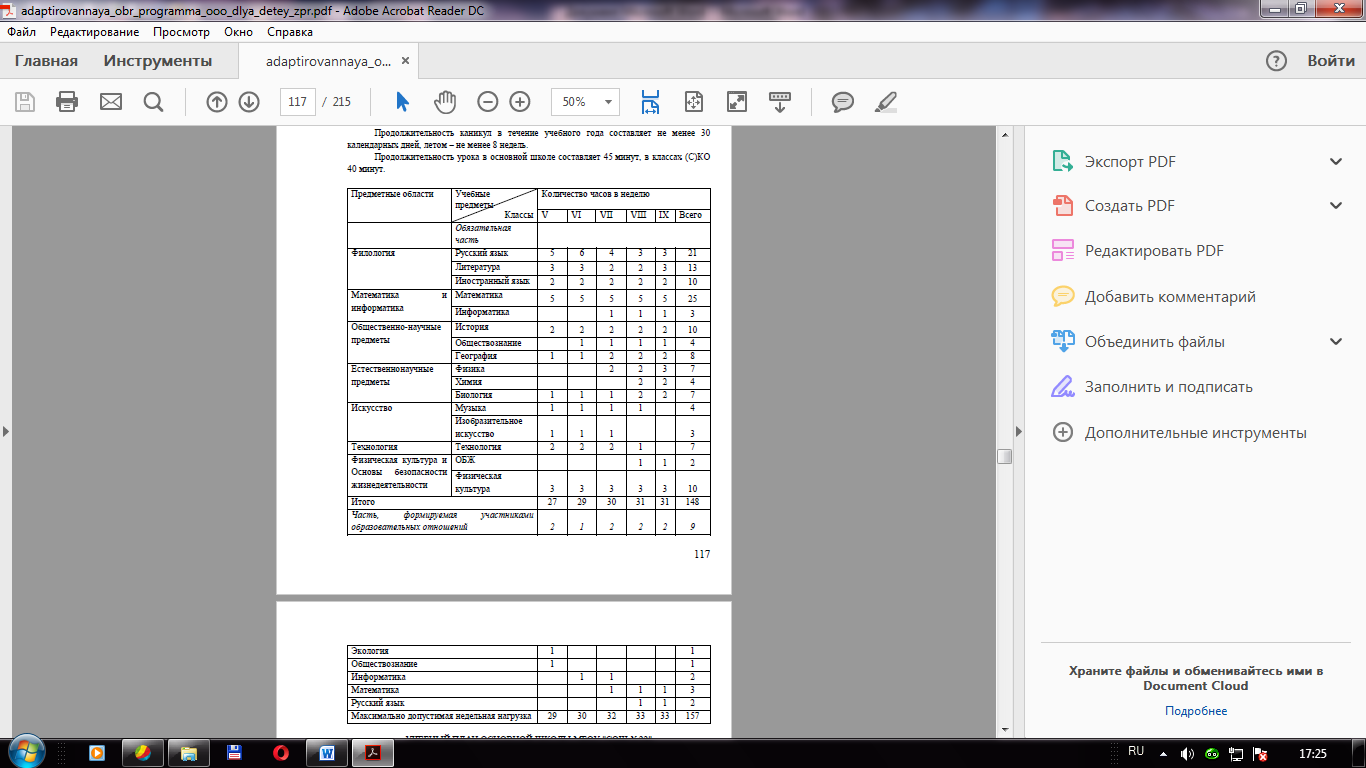 УЧЕБНЫЙ ПЛАН ГБОУ «ЦИМЛЯНСКАЯ ШКОЛА-ИНТЕРНАТ»на 2017-2018 уч.годУчебный план ГБОУ РО «ЦИМЛЯНСКАЯ ШКОЛА-ИНТЕРНАТ» (далее учебный план), определяет общие рамки отбора учебного материала, формирования перечня результатов образования и организации образовательной деятельности.Учебный план:•	фиксирует максимальный объем учебной нагрузки обучающихся;•	определяет (регламентирует) перечень учебных предметов и время, отводимое на их освоение и организацию;•	распределяет учебные предметы, курсы по классам и учебным годам.Учебный план состоит из двух частей: обязательной части и части, формируемойучастниками образовательных отношений.Обязательная часть учебного плана определяет состав учебных предметов обязательных предметных областей и учебное время, отводимое на их изучение по классам (годам) обучения.Часть учебного плана, формируемая участниками образовательных отношений, определяет время, отводимое на изучение содержания образования, обеспечивающего реализацию интересов и потребностей обучающихся, их родителей (законных представителей), педагогического коллектива образовательной организации.Время, отводимое на данную часть учебного плана использовано на:•	увеличение учебных часов, предусмотренных на изучение отдельных учебных предметов обязательной части;•	введение специально разработанных учебных курсов, обеспечивающих интересы и потребности участников образовательных отношений, в том числе этнокультурные;•	другие виды учебной, воспитательной, спортивной и иной деятельности обучающихся.Учебный план составлен на основе следующих нормативных документов:1)	Закона ФЗ №273 «Об образовании в Российской Федерации»;2)	приказа МОиН Российской Федерации от 17.12.2010г. №1897 «Об утверждении и введении в действие федерального государственного образовательного стандарта основного общего образования»;3)	приказа МОиН Российской Федерации от 09.06.2011г. №1994 «О внесении изменений в федеральный базисный учебный план и примерные учебные планы для образовательных учреждений Российской Федерации, реализующих программы общего образования, утвержденные приказом Министерства образования и науки Российской Федерации от 9.03.2004г. №1312,4)	приказа МОиН Российской Федерации от 01.02.2012г. № 74 «О внесении изменений в федеральный базисный учебный план и примерные учебные планы для образовательных учреждений Российской Федерации, реализующих программы общего образования, утвержденные приказом Министерства образования и науки Российской Федерации от 09.03.2004г. №1312,5)	постановления Главного государственного санитарного врача Российской Федерации от 29.12.2010г.	№189 «Об утверждении СанПиН 2.4.2.2821-10 «Санитарно-эпидемиологические требования к условиям и организации обучения в общеобразовательных учреждениях»;6)	Примерной основной образовательной программы НОО 2015 года;7)	Примерной основной образовательной программы ООО 2015 года;8)	приказа МОиН Челябинской области от 30.05.2014г. №01/1839 «О внесении изменений в областной учебный план для общеобразовательных организаций Челябинской области, реализующих программы основного общего и среднего общего образования»;9)	приказа МОиН Челябинской области от 26.06.2015г. №01/1846 «О введении ФГОС основного общего образования в общеобразовательных организациях Челябинской области с 1 сентября 2015 года»;10)	письма Министерства образования и науки Челябинской области от 18.07.2011 г. №103/4286 «О введении федерального государственного образовательного стандарта начального общего образования в образовательных учреждениях Челябинской области в 2011/2012 учебном году;Учебный план составлен с учетом требований обязательного минимума содержания образования и в соответствии с действующими санитарно-эпидемиологическими правилами и нормами.При разработке учебного плана школа опиралась на методические рекомендации, подготовленные Министерством образования и науки Челябинской области совместно с ГБОУ ДПО «Челябинский институт переподготовки и повышения квалификации работников образования» (письмо Министерства образования и науки Челябинской области «О преподавании учебных предметов в общеобразовательных учреждениях Челябинской области в 2015/2016 учебном году»).Кроме того, были учтены запросы участников образовательных отношений.На 2017-2018 учебный год в ГБОУ РО «ЦИМЛЯНСКАЯ ШКОЛА-ИНТЕРНАТ» устанавливается пятидневная рабочая неделя с 2 выходными днями. Занятия проводятся в одну смену. Начало учебных занятий в 8.00 местного времени без проведения нулевых уроков. Окончание учебных занятий - 14. 35 местного времени. Окончание внеурочной деятельности - 15.30 местного времени Продолжительность урока 45 минут.Начало учебного года - 1 сентября 2015 г.Продолжительность каникул в течение учебного года не менее 30 календарных дней. Учебный план рассчитан на 35 учебных недель в 5 -9 классах.Наполняемость классов не должна превышать 25 человекКоличество часов, отводимых на изучение учебных предметов «Русский язык», «Литературное чтение» и «Родной язык и литературное чтение» может корректироваться в рамках предметной области «Филология» с учётом психофизических особенностей обучающихся с задержкой психического развития.1 час компонента образовательного учреждения отведен на предмет «Обществознание».Для учащихся с особыми образовательными потребностями в учебном плане отведены часы на психокорреционные занятия «Интеллектуал» в 5б классе, психокоррекционные и логопедические занятия «Учимся говорить правильно» в 6 б классе. Обязательные индивидуальные и групповые занятия коррекционно-развивающей направленности реализуются через предметные курсы «Экология» в 5б классе и «Русский язык» в 6 б классе.3.1.1.	Примерный календарный учебный графикКалендарный учебный график ГБОУ РО «ЦИМЛЯНСКАЯ ШКОЛА-ИНТЕРНАТ» составлен с учетом мнений участников образовательных отношений, учетом региональных и этнокультурных традиций, с учетом плановых мероприятий учреждений культуры региона. График учебного процесса предусмаривает четвертную систему организации учебного года. График учебного процесса является основой для создания Рабочего графика учебного процесса ГБОУ РО «ЦИМЛЯНСКАЯ ШКОЛА-ИНТЕРНАТ» на каждый учебный год.Примерный календарный учебный график реализации образовательной программы составлен ГБОУ РО «ЦИМЛЯНСКАЯ ШКОЛА-ИНТЕРНАТ» самостоятельно с учетом требований СанПиН и мнения участников образовательного процесса.3.1.2 Формы проведения промежуточной аттестации учащихся в 2017-2018 учебном году	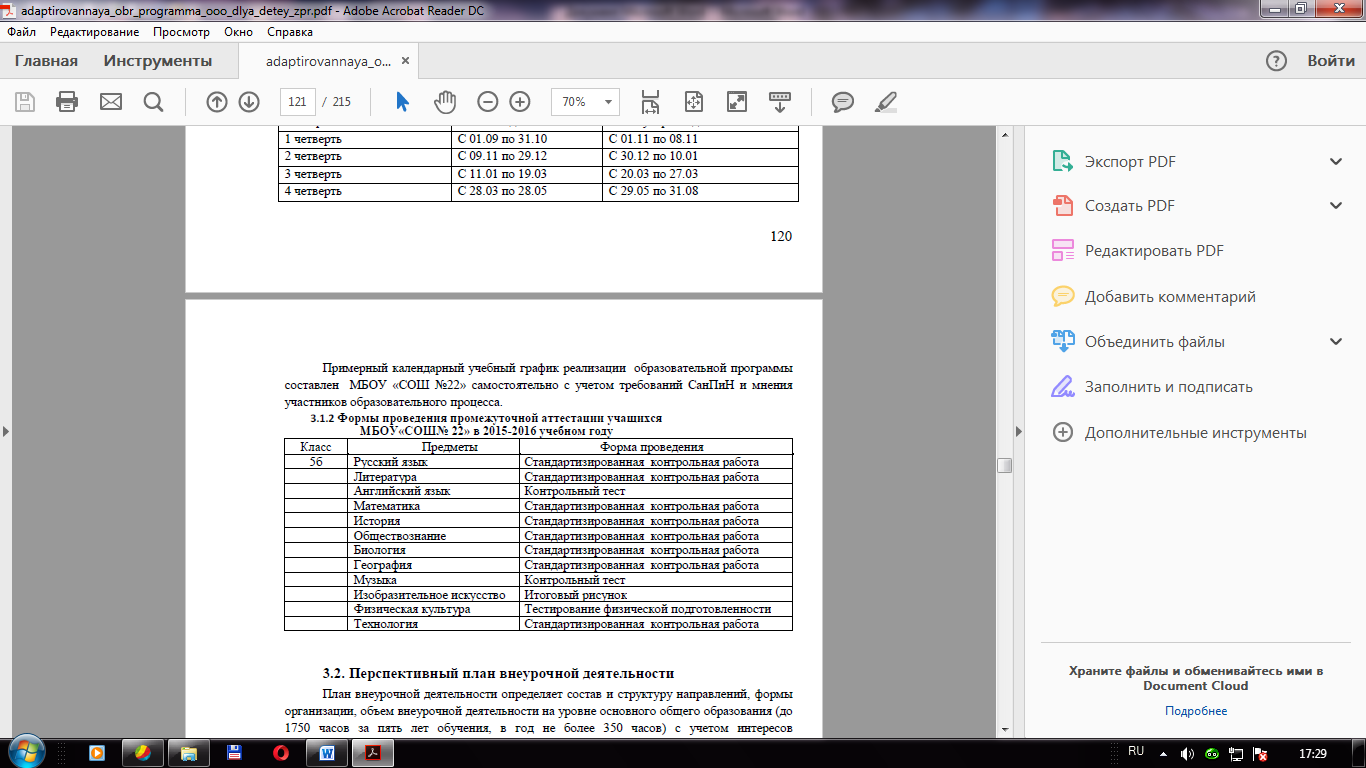 3.2. Перспективный план внеурочной деятельностиПлан внеурочной деятельности определяет состав и структуру направлений, формы организации, объем внеурочной деятельности на уровне основного общего образования (до 1750 часов за пять лет обучения, в год не более 350 часов) с учетом интересов обучающихся и возможностей организации, осуществляющей образовательную деятельность. Внеурочная деятельность в соответствии с требованиями ФГОС ООО организуется по основным направлениям развития личности (духовно-нравственное, социальное, общеинтеллектуальное, общекультурное, спортивно-оздоровительное и т. д.).Содержание занятий сформировано с учетом пожеланий обучающихся и их родителей (законных представителей) и осуществляется посредством различных форм организации, отличных от урочной системы обучения, таких как экскурсии, кружки, секции, круглые столы, конференции, диспуты, школьные научные общества, олимпиады, конкурсы, соревнования, поисковые и научные исследования, общественно полезные практики и т. д.Описание модели внеурочной деятельности ГБОУ РО «ЦИМЛЯНСКАЯ ШКОЛА-ИНТЕРНАТ».В школе разработана содержательная модель внеурочной деятельности «Оптимизационная»- модель внеурочной деятельности на основе оптимизации всех внутренних ресурсов образовательного учреждения, которая предполагает, что в ее реализации принимают участие все педагогические работники данного учреждения (учителя, педагог-организатор, социальный педагог, педагог-психолог, и другие). Координирующую роль выполняет классный руководитель, который в соответствии со своими функциями и задачами:1)	взаимодействует с педагогическими работниками, а также учебно-вспомогательным персоналом общеобразовательного учреждения;2)	организует в классе образовательный процесс, оптимальный для развития положительного потенциала личности обучающихся в рамках деятельности общешкольного коллектива;3)	организует систему отношений через разнообразные формы воспитывающей деятельности коллектива класса, в том числе через органы самоуправления;4)	организует социально значимую, творческую деятельность обучающихся.Преимущества оптимизационной модели состоят в минимизации финансовых расходов на внеурочную деятельность, создании единого образовательного и методического пространства в образовательном учреждении, содержательном и организационном единстве всех его структурных подразделений.При организации внеурочной деятельности обучающихся не исключается использование возможностей учреждений дополнительного образования, культуры, спорта и других организаций. В период каникул для продолжения внеурочной деятельности могут использоваться возможности оздоровительных лагерей, туристических фирм.Основная идея модели: создание педагогических условий развивающей среды для воспитания и социализации школьников 5-6-х классов в процессе организации внеурочной деятельности.Цель: создание целостной системы внеурочной деятельности на уровне основного общего образования, способствующей самоопределению детей и подростковЗадачи:•	выявление интересов, склонностей, способностей, возможностей учащихся	кразличным видам деятельности;•	оказание помощи в поисках «себя», путем предоставления широкого спектра элективных курсов, кружков, секций;•	создание условий для индивидуального развития ребенка в избранной сфере внеурочной деятельности;•	формирование системы компетенций в избранном направлении деятельности;•	развитие опыта творческой деятельности, творческих способностей;•	создание условий для реализации приобретенных знаний, умений и навыков;•	развитие опыта неформального общения, взаимодействия, сотрудничества;•	расширение рамок общения с социумом.•	достижение личностных и метапредметных результатов.Основные направления внеурочной деятельности могут быть реализованы	впроцессе работы органов ученического самоуправления, отражены в программах деятельности классных руководителей, реализованы через классные часы, КТД, конкурсы, акции и прочие воспитательные мероприятия школы.В целях недопущения перегрузки обучающихся в школе возможен перенос образовательной нагрузки, реализуемой через внеурочную деятельность, на периоды каникул (тематическая программа летнего лагеря дневного пребывания детей в школе, трудовые отряды, экскурсии, походы выходного дня и проч.).ПЛАН ВНЕУРОЧНОЙ ДЕЯТЕЛЬНОСТИГБОУ «ЦИМЛЯНСКАЯ ШКОЛА-ИНТЕРНАТ» на 2017-2018 уч.годПлан внеурочной деятельности определяет состав и структуру направлений, формы организации, объем внеурочной деятельности на уровне основного общего образования (до 1750 часов за пять лет обучения) с учетом интересов обучающихся и возможностей организации, осуществляющей образовательную деятельность. Внеурочная деятельность в соответствии с требованиями ФГОС ООО организована по основным направлениям развития личности (духовно-нравственное, социальное, общеинтеллектуальное, общекультурное, спортивно-оздоровительное).Содержание данных занятий сформировано с учетом пожеланий обучающихся и их родителей (законных представителей) и осуществляется посредством различных форм организации, отличных от урочной системы обучения, таких как экскурсии, кружки, секции, круглые столы, конференции, диспуты, школьные научные общества, олимпиады, конкурсы, соревнования, поисковые и научные исследования, общественно полезные практики и т. д.Во внеурочной деятельности с учетом положений Программы воспитания и социализации обучающихся проходят занятия в рамках предметной области «Основы духовно-нравственной культуры народов России».Психо-коррекционная составляющая для учащихся с особыми образовательными потребностями предусмотрена в курсах внеурочной деятельности.Расписание занятий составляется отдельно для внеурочных занятий в соответствии с разработанными программами.Внеурочная деятельность, как и деятельность обучающихся в рамках уроков направлена на достижение результатов освоения основной образовательной программы. Но в первую очередь - это достижение личностных и метапредметных результатов. Это определяет и специфику внеурочной деятельности, в ходе которой обучающийся, посредством участия в социально-значимой практике, должен научиться действовать, чувствовать, принимать решения.Ожидаемые результаты:•	достижение учащимися необходимого для жизни в обществе социального опыта и формирование в них принимаемой обществом системы ценностей;•	приобретение школьником социальных знаний (об общественных нормах, об устройстве общества, о социально одобряемых и неодобряемых формах поведения в обществе и т.п.), понимания социальной реальности и повседневной жизни;•	формирование позитивного отношения школьника к базовым ценностям общества (человек, семья, Отечество, природа, мир, знания, труд, культура), ценностного отношения к социальной реальности в целом;•	воспитание уважительного отношения к своему городу, школе;•	получение школьником опыта самостоятельного социального действия;•	формирование коммуникативной, этической, социальной, гражданской компетентности школьников;•	воспитание у детей толерантности, навыков здорового образа жизни;•	формирование чувства гражданственности и патриотизма, правовой культуры, осознанного отношения к профессиональному самоопределению;•	реализация, в конечном счете, основной цели внеурочной деятельности - развитие индивидуальности каждого ребенка в процессе самоопределения в системе внеурочной деятельности.2.4.2.	Программы учебных предметовПрограммы отдельных учебных предметов, курсов должны обеспечивать достижение планируемых результатов (личностных, метапредметных, предметных) освоения АООП ООО обучающихся с ЗПР.Содержание курсов по всем обязательным предметам на ступени основного общего образования отражено в соответствующих разделах рабочих программ учебных предметов и соответствует соответствующему разделу Примерной основной образовательной программы основного общего образования. Остальные разделы примерных программ учебных предметов формируются с учётом региональных, национальных и этнокультурных особенностей и состава класса.ПРИЛОЖЕНИЕ 12.4.3.	Программа коррекционной работыПрограмма коррекционной работы в соответствии с федеральным государственным образовательным стандартом основного общего образования направлена на создание системы комплексной помощи детям с ограниченными возможностями здоровья в освоении основной образовательной программы основного общего образования, коррекцию недостатков в физическом и (или) психическом развитии обучающихся, их социальную адаптацию и оказание помощи детям этой категории в освоении образовательной программы.Программы коррекционной работы основного общего образования и начального общего образования являются преемственными. Программа коррекционной работы основного общего образования обеспечивает:-	создание в школе условий воспитания, обучения, позволяющих учитывать особые образовательные потребности детей посредством индивидуализации и дифференциации образовательной деятельности;-	дальнейшую социальную адаптацию и интеграцию детей в школе.Цели и задачи программы коррекционной работы с обучающимися при получении основного общего образованияЦели программы:—	оказание комплексной психолого-социально-педагогической помощи и поддержки обучающимся с ограниченными возможностями здоровья и их родителям (законным представителям);—	осуществление коррекции недостатков в физическом и (или) психическом развитии обучающихся с ограниченными возможностями здоровья при освоении основных и дополнительных общеобразовательных программ основного общего образования, дополнительных образовательных программ.Приоритетными направлениями программы на этапе основного общего образования становятся формирование социальной компетентности обучающихся с ограниченными возможностями здоровья, развитие адаптивных способностей личности для самореализации в обществе.Задачи программы:—	выявление и удовлетворение особых образовательных потребностей обучающихся с ограниченными возможностями здоровья при освоении ими основной образовательной программы основного общего образования;—	определение особенностей организации образовательной деятельности и условий интеграции для рассматриваемой категории детей в соответствии с индивидуальными особенностями каждого ребёнка, структурой нарушения развития и степенью выраженности (в соответствии с рекомендациями психолого-медико- педагогической комиссии);—	осуществление индивидуально ориентированной социально-психолого-педагогической и медицинской помощи обучающимся с ограниченными возможностями здоровья с учётом особенностей психического и (или) физического развития, индивидуальных возможностей детей (в соответствии с рекомендациями психолого-медико-педагогической комиссии);—	разработка и реализация индивидуальных программ, учебных планов, организация индивидуальных и (или) групповых занятий для детей с выраженным нарушением в физическом и (или) психическом развитии, сопровождаемые поддержкой тьютора организации, осуществляющей образовательную деятельность;—	обеспечение возможности воспитания и обучения по дополнительным образовательным программам социально-педагогической и других направленностей, получения дополнительных образовательных коррекционных услуг;—	формирование зрелых личностных установок, способствующих оптимальной адаптации в условиях реальной жизненной ситуации;—	расширение адаптивных возможностей личности, определяющих готовность к решению доступных проблем в различных сферах жизнедеятельности;—	развитие коммуникативной компетенции, форм и навыков конструктивного личностного общения в группе сверстников;—	реализация комплексной системы мероприятий по социальной адаптации и профессиональной ориентации обучающихся с ограниченными возможностями здоровья;—	оказание консультативной и методической помощи родителям (законным представителям) детей с ограниченными возможностями здоровья по медицинским, социальным, правовым и другим вопросам.Программа коррекционной работы предусматривает создание специальных условий обучения и воспитания, позволяющих учитывать особые образовательные потребности детей с ограниченными возможностями здоровья посредством индивидуализации и дифференциации образовательного процесса. Программа коррекционной работы предусматривает как вариативные формы получения образования, так и различные варианты специального сопровождения детей с ограниченными возможностями здоровья. Это могут быть формы обучения в общеобразовательном классе по общей образовательной программе основного общего образования, в специальном коррекционном классе или по индивидуальной программе, с использованием надомной формы обучения или дистанционного обучения. Варьироваться могут степень участия специалистов сопровождения, а также организационные формы работы.Содержание программы коррекционной работы определяют следующие принципы:—	Преемственность. Принцип обеспечивает создание единого образовательного пространства при переходе от начального общего образования к основному общему образованию, способствует достижению личностных, метапредметных, предметных результатов освоения основной образовательной программы основного общего образования, необходимых обучающимся с ограниченными возможностями здоровья для продолжения образования. Принцип обеспечивает связь программы коррекционной работы с другими разделами программы основного общего образования: программой развития универсальных учебных действий у обучающихся на уровне основного общего образования, программой профессиональной ориентации обучающихся на уровне основного общего образования, программой формирования и развития ИКТ- компетентности обучающихся, программой социальной деятельности обучающихся.—	Соблюдение интересов ребёнка. Принцип определяет позицию специалиста, который призван решать проблему ребёнка с максимальной пользой и в интересах ребёнка.—	Системность. Принцип обеспечивает единство диагностики, коррекции и развития, т. е. системный подход к анализу особенностей развития и коррекции нарушений у детей с ограниченными возможностями здоровья, а также всесторонний многоуровневый подход специалистов различного профиля, взаимодействие и согласованность их действий в решении проблем ребёнка.—	Непрерывность. Принцип гарантирует ребёнку и его родителям (законным представителям) непрерывность помощи до полного решения проблемы или определения подхода к её решению.—	Вариативность. Принцип предполагает создание вариативных условий для получения образования детьми, имеющими различные недостатки в физическом и (или) психическом развитии.—	Рекомендательный характер оказания помощи. Принцип обеспечивает соблюдение гарантированных законодательством прав родителей (законных представителей) детей с ограниченными возможностями здоровья выбирать формы получения детьми образования, образовательные учреждения, формы обучения, защищать законные права и интересы детей, включая обязательное согласование с родителями (законными представителями) вопроса о направлении (переводе) детей с ограниченными возможностями здоровья в специальные (коррекционные) образовательные учреждения, классы (группы).Перечень и содержание индивидуально ориентированных коррекционных направлений работы, способствующих освоению обучающимися с особыми образовательными потребностями основной образовательной программыосновного общего образованияПрограмма коррекционной работы на уровне основного общего образования включает в себя взаимосвязанные направления, раскрывающие её основное содержание: диагностическое, коррекционно-развивающее, консультативное, информационно-просветительское.Механизм взаимодействия, предусматривающий общую целевую и единую стратегическую направленность работы с учетом вариативно-деятельностной тактики учителей, специалистов в области коррекционной педагогики, специальной психологии, медицинских работников организации, осуществляющей образовательную деятельность, других образовательных организаций и институтов общества, реализующийся в единстве урочной, внеурочной и внешкольной деятельности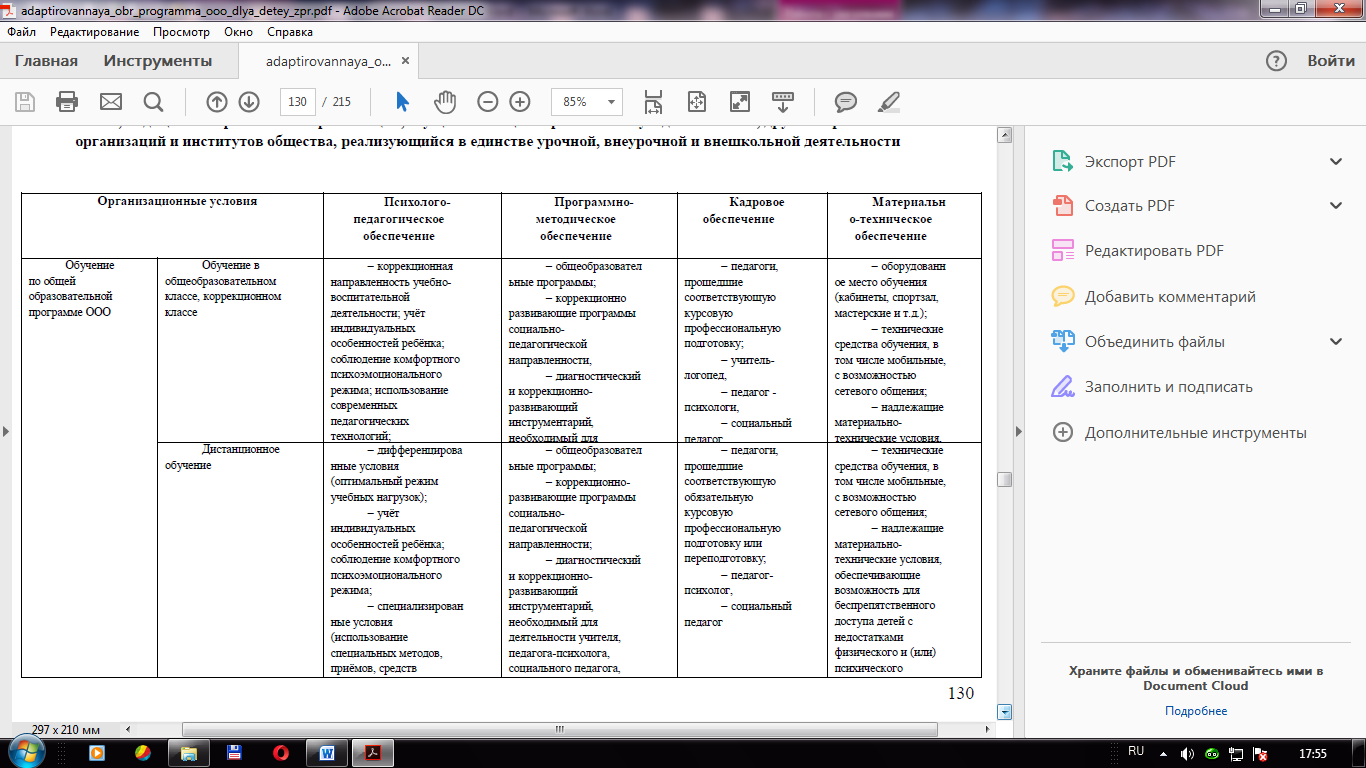 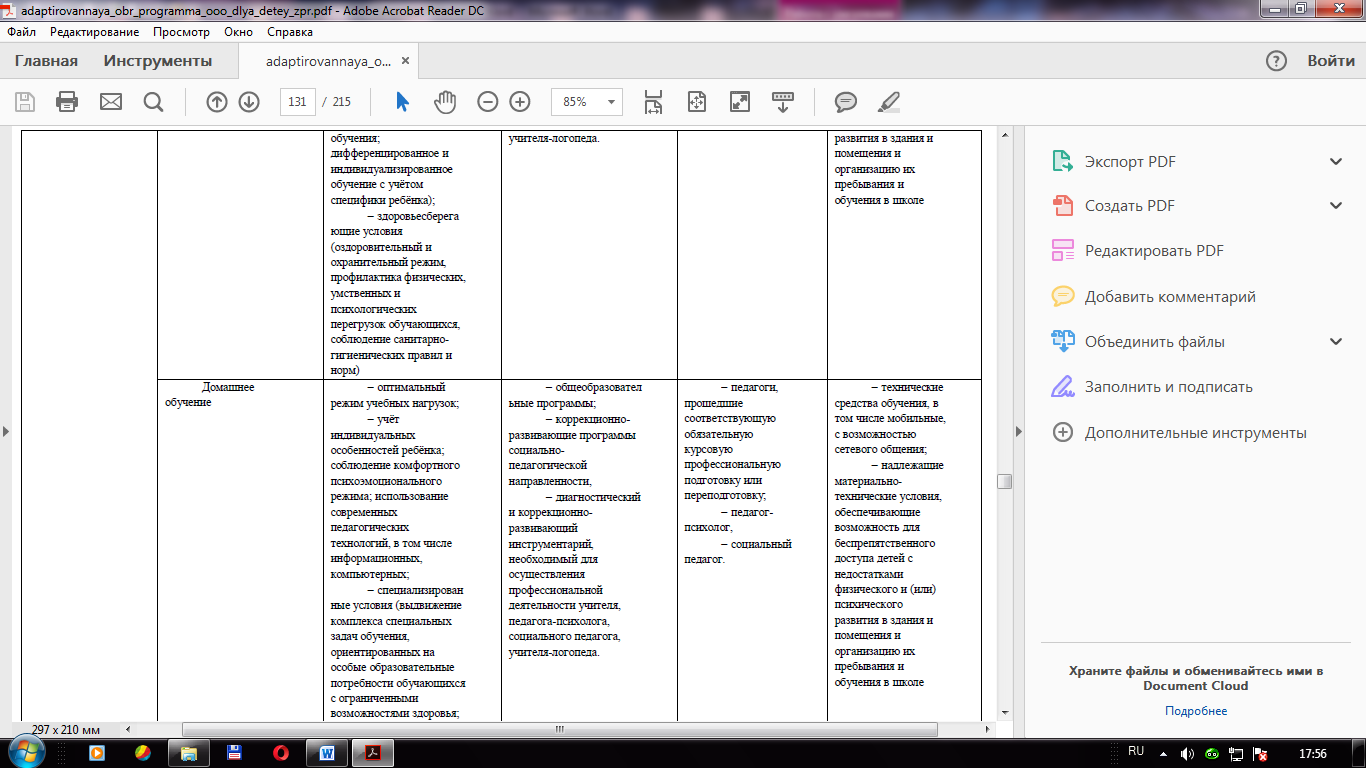 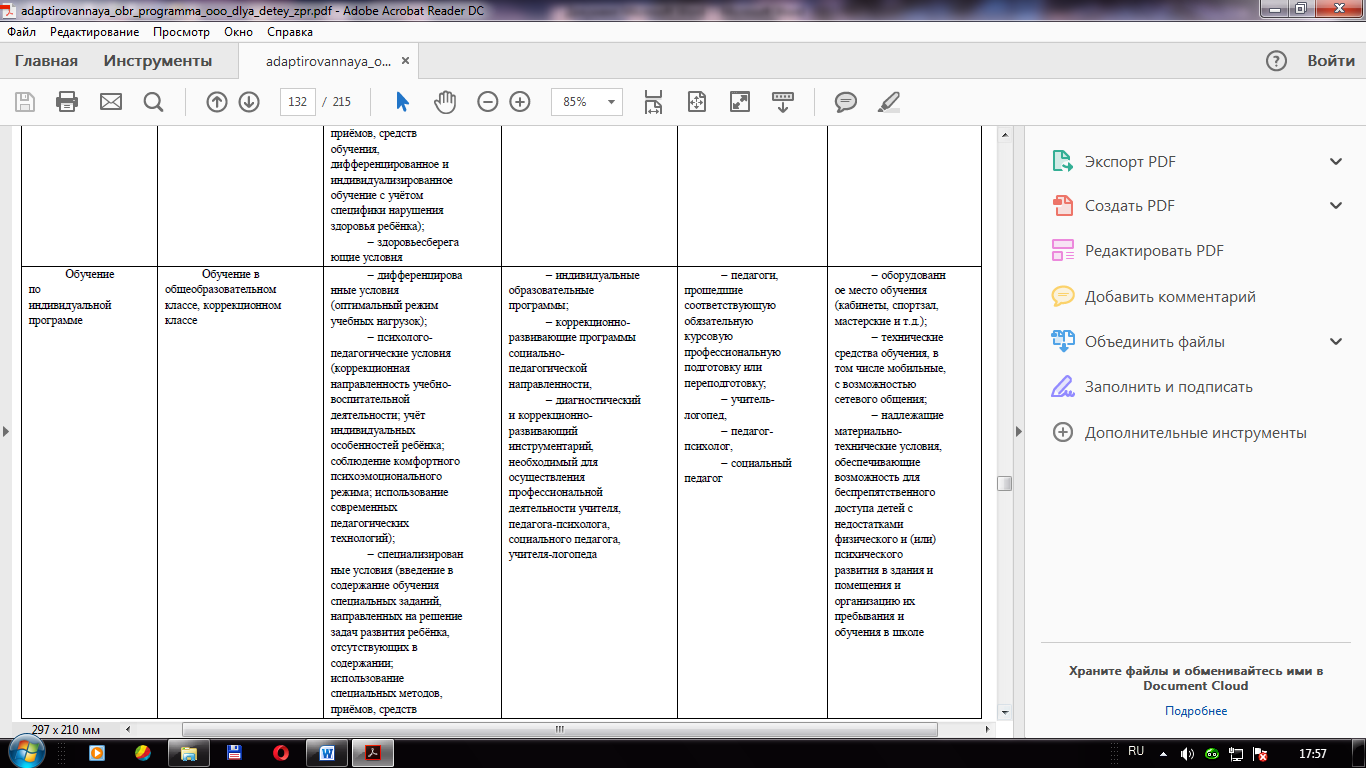 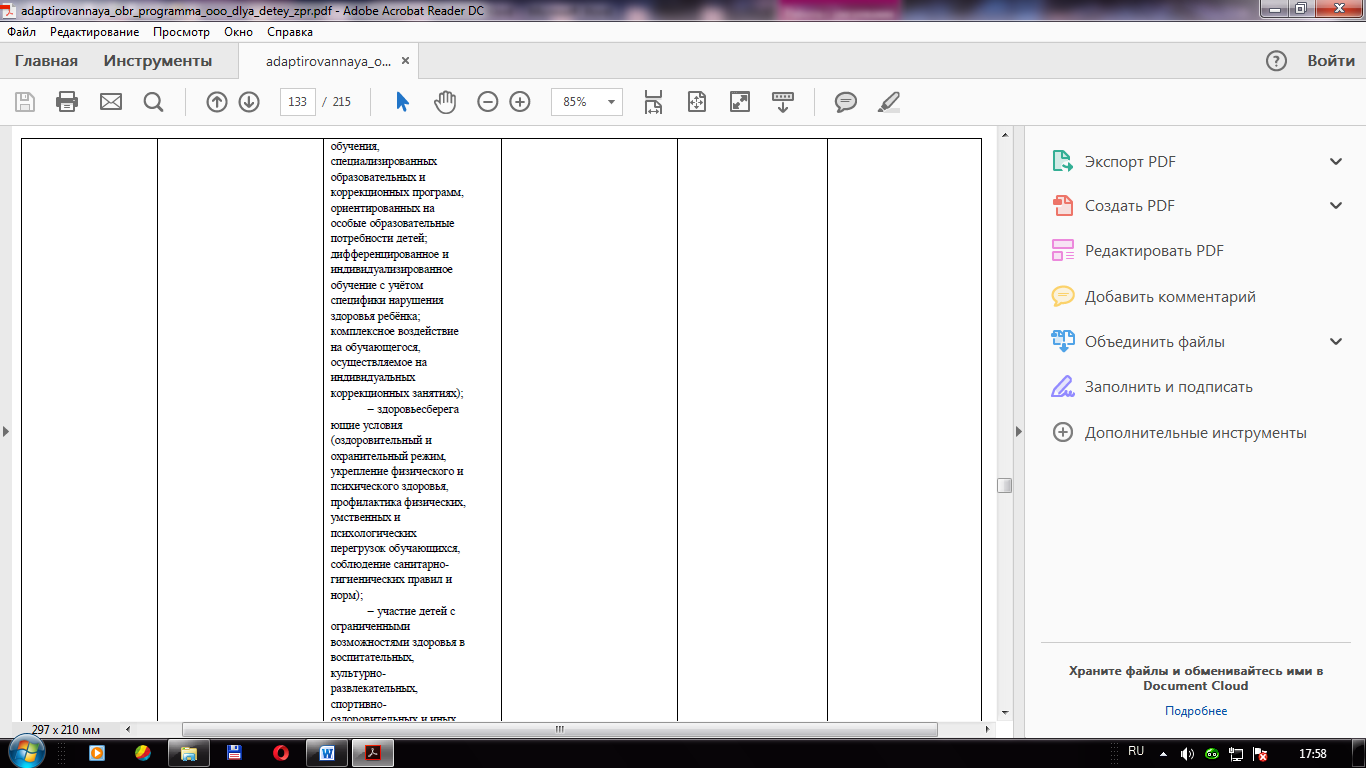 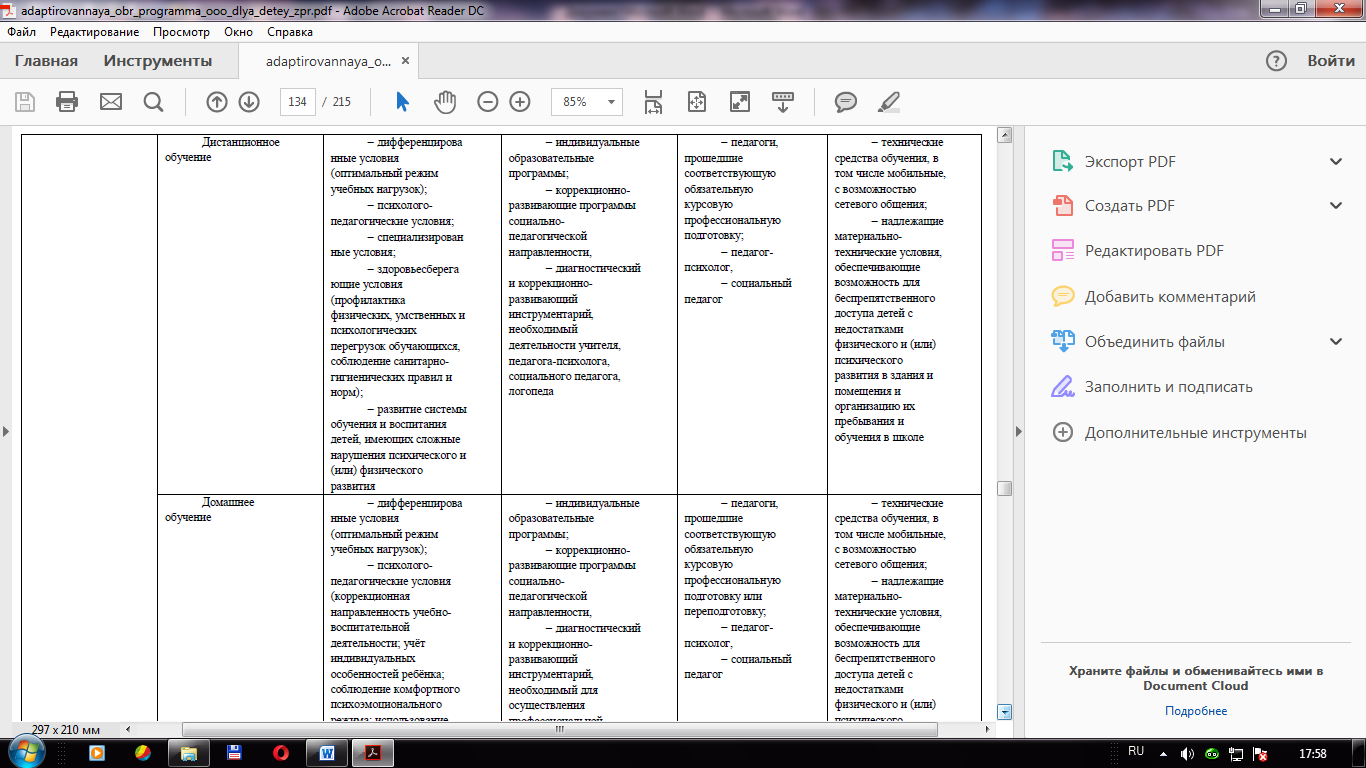 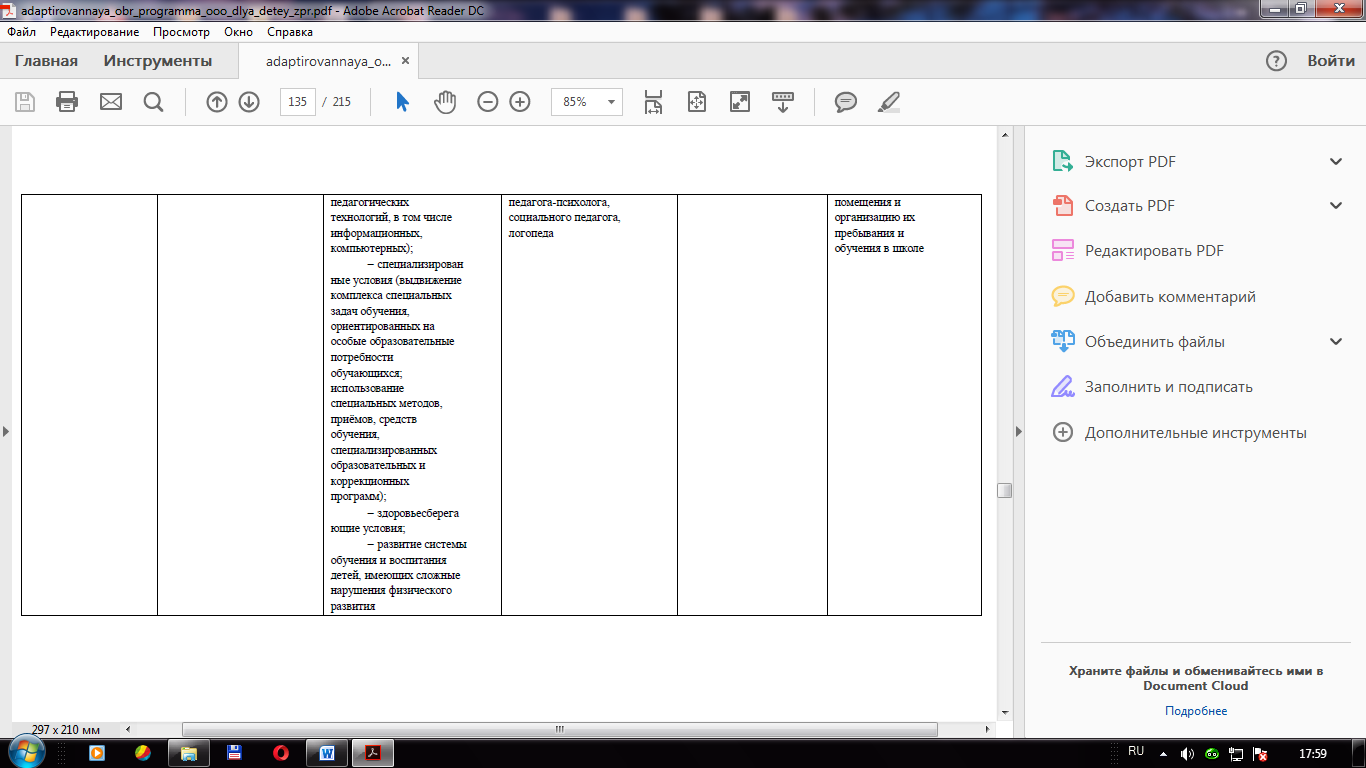 Для повышения качества коррекционной работы необходимо выполнение следующих условий:•	формирование УУД на всех этапах учебного процесса;•	обучение детей (в процессе формирования представлений) выявлению характерных,•	существенных признаков предметов, развитие умений сравнивать, сопоставлять;•	побуждение к речевой деятельности, осуществление контроля за речевой деятельностью детей;•	установление взаимосвязи между воспринимаемым предметом, его словесным обозначением и практическим действием;•	использование более медленного темпа обучения, многократного возвращения к изученному материалу;•	максимальное использование сохранных анализаторов ребенка;•	разделение деятельности на отдельные составные части, элементы, операции, позволяющее осмысливать их во внутреннем отношении друг к другу;•	использование упражнений, направленных на развитие внимания, памяти, восприятия.Еще одним условием успешного обучения детей с ОВЗ является организация групповых и индивидуальных занятий, которые дополняют коррекционно-развивающую работу и направлены на преодоление специфических трудностей и недостатков, характерных для обучающихся с ОВЗ.Цель коррекционно-развивающих занятий - коррекция недостатков познавательной и эмоционально-личностной сферы детей средствами изучаемого программного материала.Задачи, решаемые на коррекционно-развивающих занятиях:•	создание условий для развития сохранных функций;•	формирование положительной мотивации к обучению;•	повышение уровня общего развития, восполнение пробелов предшествующего развития и обучения;•	коррекция отклонений в развитии познавательной и эмоционально-личностной сферы;•	формирование механизмов волевой регуляции в процессе осуществления заданной деятельности;•	воспитание умения общаться, развитие коммуникативных навыков.Занятия строятся с учетом основных принципов коррекционно-развивающего обучения.1.	Принцип системности коррекционных (исправление или сглаживание отклонений и нарушений развития, преодоление трудностей развития), профилактических (предупреждение отклонений и трудностей в развитии) и развивающих (стимулирование, обогащение содержания развития, опора на зону ближайшего развития) задач.2.	Принцип единства диагностики и коррекции реализуется в двух аспектах:Началу коррекционной работы должен предшествовать этап комплексного диагностического обследования, позволяющий выявить характер и интенсивность трудностей развития, сделать заключение об их возможных причинах и на основании этого заключения строить коррекционную работу, исходя из ближайшего прогноза развития (совместно с психологом).Реализация коррекционно-развивающей работы требует от педагога постоянного контроля динамики изменений личности, поведения и деятельности, эмоциональных состояний, чувств и переживаний ребенка. Такой контроль позволяет вовремя вносить коррективы в коррекционно-развивающую работу.3.	Деятельностный принцип коррекции определяет тактику проведения коррекционной работы через активизацию деятельности каждого ученика, в ходе которой создается необходимая основа для позитивных сдвигов в развитии личности ребенка.4.	Учет индивидуальных особенностей личности позволяет наметить программу оптимизации в пределах психофизических особенностей каждого ребенка. Коррекционная работа должна создавать оптимальные возможности для индивидуализации развития.5.	Принцип динамичности восприятия заключается в разработке таких заданий, при решении которых возникают какие-либо препятствия. Их преодоление способствует развитию обучающихся, раскрытию возможностей и способностей. Каждое задание должно проходить ряд этапов от простого к сложному. Уровень сложности должен быть доступен конкретному ребенку.Это позволяет поддерживать интерес к работе и дает возможность испытать радость преодоления трудностей.6.	Принцип продуктивной обработки информации заключается в организации обучения таким образом, чтобы у учащихся развивался навык переноса обработки информации, следовательно- механизм самостоятельного поиска, выбора и принятия решения.7.	Принцип учета эмоциональной окрашенности материала предполагает, чтобы игры, задания и упражнения создавали благоприятный, эмоциональный фон, стимулировали положительные эмоции.Коррекционные занятия проводятся с обучающимися по мере выявления педагогом и психологом индивидуальных пробелов в их развитии и обучении. Индивидуальные и групповые коррекционные занятия оказываются за пределами максимальной нагрузки обучающихся.Работа с целым классом или с большим числом детей на этих занятиях не допускается.Обучающиеся, удовлетворительно усваивающие учебный материал в ходе фронтальной работы, к индивидуальным занятиям не привлекаются, помощь оказывается ученикам, испытывающим особые затруднения в обучении. Периодически на индивидуальные занятия привлекаются также обучающиеся, не усвоившие материал вследствие пропусков уроков по болезни либо из-за «нерабочих» состояний (чрезмерной возбудимости или заторможенности) во время уроков.Индивидуальные и групповые коррекционные занятия проводит учитель во внеурочное время. Коррекционная работа осуществляется в рамках целостного подхода к воспитанию и развитию ребенка. В связи с этим работа в часы индивидуальных и групповых занятий ориентирована на общее развитие, а не на тренировку отдельных психических процессов или способностей обучающихся. Планируется не столько достижение отдельного результата, сколько создание условий для развития ребенка.При организации коррекционных занятий следует исходить из возможностей ребенка: задание должно лежать в зоне умеренной трудности, но быть доступным, так как на первых этапах коррекционной работы необходимо обеспечить ученику субъективное переживание успеха на фоне определенной затраты усилий. В дальнейшем трудность задания следует увеличивать пропорционально возрастающим возможностям ребенка.Изучение индивидуальных особенностей обучающихся позволяет планировать сроки, этапы и основные направления коррекционной работы. Дети, успешно справляющиеся с программой, освобождаются от посещения коррекционно¬развивающих занятий.По мере выявления индивидуальных пробелов в развитии и обучении детей с ОВЗ проектируется программа коррекционной работы в последующие годы обучения.Основной формой организации внеурочной деятельности учащихся выступает проектная деятельность. Включение детей с ограниченными возможностями здоровья в проектную деятельность имеет особое значение, так как способствует их самореализации в различных видах трудовой, творческой деятельности, интеграции в социум. Проектная деятельность влияет на формирование личностных качеств учащихся: требует проявления личностных ценностных смыслов, показывает реальное отношение к делу, людям, к результатам труда и др.Коррекционная работа реализуется поэтапно.1.	Этап сбора и анализа информации (информационно-аналитическая деятельность).Результатом данного этапа является оценка контингента обучающихся для учетаособенностей развития детей, определения специфики и их особых образовательных потребностей; оценка образовательной среды с целью соответствия требованиям программно-методического обеспечения, материально-технической и кадровой базы школы.2.	Этап планирования, организации, координации (организационно-исполнительская деятельность). Результатом работы является особым образом, организованная образовательная деятельность, имеющая коррекционно-развивающую направленность и процесс специального сопровождения детей с ограниченными возможностями здоровья при специально созданных (вариативных) условиях обучения, воспитания, развития, социализации рассматриваемой категории детей.3.	Этап диагностики коррекционно-развивающей образовательной среды (контрольно-диагностическая деятельность). Результатом является констатация соответствия созданных условий и выбранных коррекционно-развивающих и образовательных программ особым образовательным потребностям ребенка.4.	Этап регуляции и корректировки. Результатом является внесение необходимых изменений в образовательной деятельности и процесс сопровождения детей с ограниченными возможностями здоровья, корректировка условий и форм обучения, методов и приемов работы.Важнейшим условием реализации данной программы является взаимодействие учителей, специалистов в области коррекционной педагогики, медицинских работников образовательного учреждения и других организаций, специализирующихся в области семьи и других институтов общества.Планируемые результаты коррекционной работыВ соответствии с требованиями ФГОС к результатам освоения адаптированной образовательной программы основного общего образования и, поскольку Программа коррекционной работы является разделом АООП ООО, планируемые результаты коррекционной работы формулируются в рамках следующих блоков универсальных учебных действий (УУД): личностные регулятивные коммуникативные познавательные.В разделе «Программа коррекционной работы» не рассматриваются предметные результаты, хотя их формирование отчасти имеет место и в результате осуществления коррекционно-развивающей деятельности, но их непосредственное достижение не является задачей коррекционной работы.Кроме того, следует иметь в виду, что планируемые результаты по всем группам УУД формулируются только на уровне «обучающийся сможет», подразумевающем, что описываемых результатов достигнет большинство детей, получивших целенаправленную регулярную и длительную коррекционную помощь. Однако, следует также учитывать, что планируемые результаты коррекционной работы сформулированы в обобщённом виде, вследствие чего некоторые обучающиеся с ОВЗ в зависимости от индивидуальных особенностей имеющихся нарушений могут не достигнуть планируемых результатов в полном объёме.Также необходимо учитывать, что личностные, регулятивные, коммуникативные и познавательные результаты достигаются в ходе комплексного осуществления коррекционной помощи на занятиях со всеми рекомендуемыми специалистами, поскольку педагоги-специалисты используют в коррекционной работе подход, подразумевающий систему общих методов и приемов работы, единство рассматриваемых тем.Планируемые личностные результаты, обучающийся научится или сможет научиться:-	положительно относиться к коррекционным занятиям, понимая их необходимость для того, чтобы стать более успешным в учебной деятельности;-	при помощи педагога или самостоятельно определять цели своего обучения, ставить и формулировать для себя новые задачи в учёбе и познавательной деятельности-	принимать посильное участие (в пределах возрастных и индивидуальных возможностей) в общественной жизни класса и школы (дежурство в школе и классе, участие в детских и молодёжных общественных организациях, школьных и внешкольных мероприятиях);-	придерживаться (в некоторых случаях при помощи педагога) норм и требований школьной жизни, прав и обязанностей ученика, моральных норм в отношении взрослых и сверстников в школе, дома, во внеучебных видах деятельности;-	при помощи педагога или самостоятельно строить жизненные планы с учётом конкретной ситуации и собственных индивидуальных возможностей и склонностей;-	при помощи педагога или самостоятельно выбирать профильное образование для дальнейшего обучения;-	с помощью педагога ориентироваться на понимание причин своих успехов и неудач в различных аспектах школьной жизни на основе их анализа;-	давать оценку результатов своей работы на основе критериев-	успешности ее выполнения, задаваемых педагогом;-	осознавать смысл и оценивать свои поступки и поступки других детей с-	точки зрения усвоенных моральных норм и этических чувств,-	анализируя их с помощью педагога;-	принимать и придерживаться традиционных ценностных ориентаций-	(семьи, природы, своей страны, здорового образа жизни, уважительного-	отношения к окружающим людям).Планируемые регулятивные результаты, обучающийся научится или сможет научиться:-	с помощью педагога или самостоятельно планировать пути достижения цели, выбирать наиболее оптимальные способы решения учебных и познавательных задач;-	самостоятельно или с помощью педагога выбирать приоритетные цели;-	под руководством педагога или самостоятельно координировать свои действия с планируемыми результатами, контролировать ход выполняемой деятельности, выбирать способы действий, исходя из имеющихся условий и требований, корректировать действия при изменении ситуации;-	с помощью педагога или самостоятельно оценивать собственные возможности при выполнении учебной задачи, правильность её выполнения;-	самостоятельно или под руководством педагога принимать решения в учебной и внеучебной деятельности;-	делать простейший прогноз будущих событий и развития выполняемой деятельности самостоятельно или под руководством педагога;-	прогнозировать и контролировать временные рамки выполнения учебной и внеучебной деятельности самостоятельно или с помощью педагога;-	осуществлять самоконтроль и самооценку на индивидуально доступном уровне.Планируемые коммуникативные результаты.Обучающийся научится или сможет научиться:-	вступать в учебное сотрудничество и совместную деятельность со сверстниками и учителями (в паре, в группе) на индивидуально доступном уровне;-	регулировать самостоятельно или при участии педагога конфликтные ситуации посредством учёта интересов сторон и поиска компромисса;-	аргументированно отстаивать своё мнение самостоятельно или под руководством педагога;-	согласно индивидуальным возможностям формировать компетентность в области использования информационно-коммуникационных технологий;-	сознательно использовать устную и письменную речь в учебно-познавательной деятельности, для общения, выражения собственных мыслей, чувств, идей на индивидуально доступном уровне самостоятельно или при помощи педагога;-	использовать внешнюю и внутреннюю речь как регулятор планирования, осуществления и коррекции деятельности самостоятельно или под руководством педагога;-	участвовать в диалоге, в групповом обсуждении при совместной деятельности на индивидуально доступном уровне.Планируемые познавательные результаты.Обучающийся научится или сможет научиться:-	самостоятельно или с помощью педагога определять понятия, создавать обобщения, устанавливать аналогии, классифицировать, выбирать основания и критерии для классификации, устанавливать причинно-следственные связи, строить логическое рассуждение, умозаключение (индуктивное, дедуктивное и по аналогии) и делать выводы;-	самостоятельно или под руководством педагога создавать, применять и преобразовывать знаково-символические средства, модели и схемы для решения учебно-познавательных задач;-	использовать навык смыслового чтения на индивидуально доступном уровне, применять основы ознакомительного, поискового чтения;-	проводить простейшие наблюдения по плану и простейшие эксперименты под руководством учителя;-	самостоятельно или под руководством педагога объяснять явления, процессы, связи и отношения, выявляемые в ходе исследования;-	самостоятельно или при помощи педагога осуществлять расширенный поиск информации с использованием ресурсов библиотек и сети Интернет;- на индивидуально доступном уровне адекватно воспринимать переносный смысл выражений, пословиц, метафор, применяя образные обороты речи;-	самостоятельно или при помощи педагога работать с текстом, выявляя его структуру, главную идею, тему, последовательность событий и причинно-следственные связи;-	на индивидуально доступном уровне принимать участие в проектно-исследовательской деятельности самостоятельно или под руководством педагога.-	создание комфортной развивающей образовательной среды, которая:•	сохранит преемственность по отношению к начальному общему образованию и учитывающей особенности организации основного общего образования, а также	специфику психофизического развития обучающихся с ограниченными возможностями здоровья при получении общего образования;•	обеспечит воспитание, обучение, социальную адаптацию и интеграцию детей с ограниченными возможностями здоровья;•	будет способствовать достижению целей основного общего образования, обеспечивающей его качество, доступность и открытость для обучающихся с ограниченными возможностями здоровья, их родителей (законных представителей);•	будет способствовать достижению результатов освоения основной образовательной программы основного общего образования обучающимися с ограниченными возможностями здоровья.Показатели результативности и эффективности коррекционной работы.В качестве показателей результативности и эффективности коррекционной работы могут рассматриваться:•	динамика индивидуальных достижений учащихся с ОВЗ по освоению предметных программ;•	создание необходимых условий для обеспечения доступности качественного образования для детей с ограниченными возможностями здоровья (формы обучения, оптимизирующие•	коррекционную работу, и наличие соответствующих материально-технических условий);•	увеличение доли педагогических работников образовательного учреждения, прошедших•	специальную подготовку и обладающих необходимой квалификацией для организации работы с обучающимися с ограниченными возможностями здоровья;•	сравнительная характеристика данных медико-психологической и педагогической•	диагностики учащихся с ОВЗ на разных этапах обучения;•	количество специалистов, привлекаемых к индивидуальной и групповой работе с детьми с ОВЗ; другие соответствующие показатели.2.4.4 Программа развития универсальных учебных действий Федеральный государственный образовательный стандарт основного общего образования поставил на первое место в качестве главных результатов образования не предметные, а личностные и метапредметные - универсальные учебные действия (далее УУД), то есть действия, обеспечивающие овладение ключевыми компетенциями, составляющими основу умения учиться.Программа развития универсальных учебных действий на ступени основного образования конкретизирует требования Стандарта к личностным и метапредметным результатам освоения основной образовательной программы основного общего образования, служит основой для разработки рабочих программ учебных предметов и курсов, а также программ внеурочной деятельности и направлена на:•	реализацию системно-деятельностного подхода, развивающего потенциала основного общего образования;•	повышение эффективности освоения обучающимися ООП ООО, усвоения знаний и учебных действий;•	расширение возможностей ориентации в различных предметных областях, научном и социальном проектировании, профессиональной ориентации, строении и осуществлении учебной деятельности;формирование у обучающихся основ культуры исследовательской и проектной деятельности и навыков разработки, реализации и общественной презентации обучающимися результатов исследования, предметного или межпредметного учебного проекта, направленного на решение научной, личностно и (или) социально значимой проблемы.Структура настоящей программы развития универсальных учебных действий (УУД) сформирована в соответствии с ФГОС и содержит в том числе значимую информацию о целях, понятиях и характеристиках УУД, планируемых результатах развития компетентности обучающихся, а также описания особенностей реализации направления учебно-исследовательской и проектной деятельности и описание содержания и форм организации учебной деятельности по развитию ИКТ- компетентности. Также в содержание программы включено описание форм взаимодействия участников образовательного процесса, которое представляет собой рекомендации по организации работы над созданием и реализацией программы8.Программа учитывает особенности образовательного учреждения (его оснащенность, кадровый потенциал и др.) и отражает логику развертывания образовательного процесса во временной перспективе.Цели и задачи программы, описание ее места и роли в реализациитребований ФГОСЦелью программы развития УУД является обеспечение организационно-методических условий для реализации системно-деятельностного подхода, положенного в основу ФГОС ООО, с тем, чтобы сформировать у учащихся основной школы способности к самостоятельному учебному целеполаганию и учебному сотрудничеству.В соответствии с указанной целью программа развития УУД в основной школе определяет следующие задачи:•	организация взаимодействия педагогов и обучающихся и их родителей по развитию универсальных учебных действий в основной школе;8 Такой раздел программы может быть скорректирован и дополнен в соответствии с конкретными особенностями и текущими условиями функционирования образовательной организации.•	реализация основных подходов, обеспечивающих эффективное освоение УУД обучающимися, взаимосвязь способов организации урочной и внеурочной деятельности обучающихся по развитию УУД, в том числе на материале содержания учебных предметов;•	включение развивающих задач как в урочную, так и внеурочную деятельность обучающихся;•	обеспечение преемственности и особенностей программы развития универсальных учебных действий при переходе от начального к основному общему образованию.Формирование системы универсальных учебных действий осуществляется с учетом возрастных особенностей развития личностной и познавательной сфер обучающегося. УУД представляют собой целостную взаимосвязанную систему, определяемую общей логикой возрастного развития.Исходя из того, что в подростковом возрасте ведущей становится деятельность межличностного общения, приоритетное значение в развитии УУД в этот период приобретают коммуникативные учебные действия. В этом смысле задача начальной школы «учить ученика учиться» должна быть трансформирована в новую задачу для основной школы - «инициировать учебное сотрудничество».В результате реализации Программы при изучении всех без исключения предметов основной школы получают дальнейшее развитие личностные, регулятивные, коммуникативные и познавательные универсальные учебные действия, ИКТ- компетентность обучающихся; обучающиеся приобретут опыт проектной деятельности как особой формы учебной работы. В основной школе на занятиях по всем предметам будет продолжена работа по формированию и развитию основ читательской компетенции. Обучающиеся овладеют чтением как средством осуществления своих дальнейших планов: продолжения образования и самообразования, осознанного планирования своего актуального и перспективного круга чтения, в том числе досугового, подготовки к трудовой и социальной деятельности.Описание понятий, функций, состава и характеристик универсальных учебных действий (регулятивных, познавательных и коммуникативных) и их связи с содержанием отдельных учебных предметов, внеурочной и внешкольной деятельностью, а также места отдельных компонентов универсальных учебных действий в структуре образовательного процессаВ данной программе универсальные учебные действия рассматриваются как обобщённые действия, обеспечивающие овладение ключевыми компетенциями, составляющими основу умения учиться. Обобщённым действиям свойствен широкий перенос, то есть обобщенное действие, сформированное на конкретном материале какого-либо предмета, может быть использовано при изучении других предметов.Универсальный характер УУД проявляется в том, что они носят надпредметный, метапредметный характер; реализуют целостность личностного, социального, познавательного, коммуникативного развития личности; обеспечивают успешное усвоение знаний, умений и навыков и формирование компетентностей в любой предметной области; создают условия для подготовки обучающихся к решению жизненных задач.Функции УУД:•	обеспечение возможностей учащегося самостоятельно осуществлять обучение, ставить учебные цели, искать и использовать необходимые средства и способы их достижения, контролировать и оценивать процесс и результаты деятельности;•	создание условий для гармоничного развития личности и её самореализации на основе готовности к непрерывному образованию, необходимость которого обусловлена поликультурностью общества и высокой профессиональной мобильностью;•	обеспечение успешного усвоения знаний, формирование умений, навыков и компетентностей в любой предметной области.К основным видам универсальных учебных действий относятся личностные, регулятивные, познавательные и коммуникативные УУД.Личностные действия обеспечивают ценностно-смысловую ориентацию учащихся (знание моральных норм, умение соотносить поступки и события с принятыми этическими принципами, умение выделить нравственный аспект поведения) и ориентацию в социальных ролях и межличностных отношениях. Применительно к учебной деятельности следует выделить три вида личностных действий:-	личностное, профессиональное, жизненное самоопределение;-	смыслообразование, т. е. установление учащимися связи между целью учебной деятельности и ее мотивом;-	нравственно-этическая ориентация, в том числе и оценивание усваиваемого содержания (исходя из социальных и личностных ценностей), обеспечивающее личностный моральный выбор.Регулятивные действия обеспечивают учащимся организацию их учебной деятельности. К ним относятся:-	целеполагание как постановка учебной задачи на основе соотнесения того, что уже известно и усвоено учащимся, и того, что еще неизвестно;-	планирование - определение последовательности промежуточных целей с учетом конечного результата; составление плана и последовательности действий;-	прогнозирование - предвосхищение результата и уровня усвоения знаний, его временных характеристик;-	контроль в форме сличения способа действия и его результата с заданным эталоном с целью обнаружения отклонений и отличий от эталона;-	коррекция - внесение необходимых дополнений и корректив в план и способ действия в случае расхождения эталона, реального действия и его результата;-	оценка - выделение и осознание учащимся того, что уже усвоено и что еще нужно усвоить, осознание качества и уровня усвоения;-	саморегуляция как способность к мобилизации сил и энергии, к волевому усилию (к выбору в ситуации мотивационного конфликта) и к преодолению препятствий.Познавательные универсальные действия обеспечивают обучающимся: умения самостоятельно осуществлять деятельность учения, успешно усваивать знания, формирование умений, навыков.Структура познавательных универсальных действий представлена четырьмя основными единицами:	общеучебные и знаково-символические, логические,постановка и решение проблем.Общеучебные универсальные действия:•	самостоятельное выделение и формулирование познавательной цели;•	 поиск и выделение необходимой информации; применение методов информационного поиска, в том числе с помощью компьютерных средств;•	структурирование знаний;•	осознанное и произвольное построение речевого высказывания в устной и письменной форме;•	выбор наиболее эффективных способов решения задач в зависимости от конкретных условий;•	рефлексия способов и условий действия, контроль и оценка процесса и результатов деятельности;•	смысловое чтение как осмысление цели чтения и выбор вида чтения в зависимости от цели; извлечение необходимой информации из прослушанных текстов различных жанров; определение основной и второстепенной информации; свободная ориентация и восприятие текстов художественного, научного, публицистического и официально-делового стилей; понимание и адекватная оценка языка средств массовой информации;•	постановка и формулирование проблемы, самостоятельное создание алгоритмов деятельности при решении проблем творческого и поискового характера.Знаково-символические действия:•	моделирование - преобразование объекта из чувственной формы в модель, где выделены существенные характеристики объекта (пространственно-графическая или знаково-символическая);•	преобразование модели с целью выявления общих законов, определяющих данную предметную область.Логические универсальные действия:•	 анализ объектов	с целью	выделения признаков (существенных, несущественных);•	синтез - составление целого из частей, в том числе самостоятельное достраивание с восполнением недостающих компонентов;•	 выбор оснований и критериев для сравнения, сериации, классификации объектов;•	подведение под понятие, выведение следствий;•	установление причинно-следственных связей;•	построение логической цепи рассуждений;•	доказательство;•	выдвижение гипотез и их обоснование.Постановка и решение проблемы:•	формулирование проблемы;•	самостоятельное создание способов решения проблем творческого и поискового характера.Коммуникативные универсальные действия обеспечивают социальную компетентность и учет позиции других людей, партнеров по общению или деятельности; умение слушать и вступать в диалог; участвовать в коллективном обсуждении проблем; интегрироваться в группу сверстников и строить продуктивное взаимодействие и сотрудничество со сверстниками и взрослыми.Развитие коммуникативных УУД в основной школе является приоритетным направлением учебной деятельности.К коммуникативным действиям относятся:•	планирование учебного сотрудничества с учителем и сверстниками - определение цели, функций участников, способов взаимодействия;•	постановка вопросов - инициативное сотрудничество в поиске и сборе информации;•	разрешение конфликтов - выявление, идентификация проблемы, поиск и оценка альтернативных способов разрешения конфликта, принятие решения и его реализация;•	управление поведением партнера - контроль, коррекция, оценка его действий;•	умение с достаточной полнотой и точностью выражать свои мысли в соответствии с задачами и условиями коммуникации; владение монологической и диалогической формами речи в соответствии с грамматическими и синтаксическими нормами родного языка.К принципам формирования УУД в основной школе можно отнести следующие:1)	формирование УУД - задача, сквозная для всего образовательного процесса (урочная, внеурочная деятельность);2)	формирование УУД обязательно требует работы с предметным или междисципдинарным содержанием;3)	образовательная организация в рамках своей ООП может определять, на каком именно материале (в том числе в рамках учебной и внеучебной деятельности) реализовывать программу по развитию УУД;4)	преемственность по отношению к начальной школе, но с учетом специфики подросткового возраста. Специфика подросткового возраста заключается в том, что возрастает значимость различных социальных практик, исследовательской и проектной деятельности, использования ИКТ;5)	отход от понимания урока как ключевой единицы образовательного процесса (как правило, говорить о формировании УУД можно в рамках серии учебных занятий при том, что гибко сочетаются урочные, внеурочные формы, а также самостоятельная работа учащегося);6)	при составлении учебного плана и расписания должен быть сделан акцент на нелинейность, наличие элективных компонентов, вариативность, индивидуализацию.По отношению к начальной школе программа развития УУД должна сохранять преемственность, однако следует учитывать, что учебная деятельность в основной школе должна приближаться к самостоятельному поиску теоретических знаний и общих способов действий. В этом смысле, работая на этапе основной школы, педагог должен удерживать два фокуса: индивидуализацию образовательного процесса и умение инициативно разворачивать учебное сотрудничество с другими людьми.В результате изучения базовых и дополнительных учебных предметов, а также в ходе внеурочной деятельности у выпускников основной школы будут сформированы познавательные, коммуникативные и регулятивные УУД как основа учебного сотрудничества и умения учиться в общении.Для успешной деятельности по развитию УУД можно проводить занятия в разнообразных формах: уроки одновозрастные и разновозрастные; занятия, тренинги, проекты, практики, конференции, выездные сессии (школы) и пр., с постепенным расширением возможностей обучающихся осуществлять выбор уровня и характера самостоятельной работы.Решение задачи формирования УУД в основной школе происходит не только на занятиях по отдельным учебным предметам, но и в ходе внеурочной деятельности, а также в рамках факультативов, кружков, элективов.Формирование и развитие УУД реализуется в следующих направлениях внеурочной и внешкольной деятельности:1.	Направления внеурочной деятельности:-	Спортивно-оздоровительное: УУД будут развивать физическое, эмоциональное, интеллектуальное и социальное развитие личности обучающихся с учетом исторической, общекультурной и ценностной составляющей; потребность в систематическом участии в физкультурно-спортивных и оздоровительных мероприятиях.-	Духовно-нравственное: УУД будут развивать основы художественной, духовно-нравственной культуры обучающихся как части их общей духовной культуры, как особого способа познания жизни и средства организации общения; развивать эстетическое, эмоционально- ценностное видение окружающего мира; развивать наблюдательность, способность к сопереживанию, зрительную память, ассоциативное мышление, художественный вкус и творческое воображение.-	Социальное: УУД будут развивать у учащихся учебно-исследовательскую и проектную деятельности, метапредметные результаты, направленные на умение определять понятия, создавать обобщения, устанавливать аналогии, классифицировать, самостоятельно выбирать основания и критерии для классификации, устанавливать причинно-следственные связи, строить логическое рассуждение, умозаключение (индуктивное, дедуктивное и по аналогии) и делать выводы.-	Общеинтеллектуальное:	УУД будут развивать представления обисследовательском обучении как ведущем способе учебной деятельности, активизируют интерес к приобретаемым знаниям, полученным в совместной деятельности; развитие умений работать с учебным математическим текстом (анализировать, извлекать необходимую информацию).-	Общекультурное: УУД будут развивать основы художественной культуры обучающихся как части их общей духовной культуры, как особого способа познания жизни и средства организации общения; развивать эстетическое, эмоционально¬ценностное видение окружающего мира; развивать наблюдательность, способность к сопереживанию, зрительную память, ассоциативное мышление, художественный вкус и творческое воображение.Типовые задачи применения универсальных учебных действийЗадачи на применение УУД могут строиться как на материале учебных предметов, так и на практических ситуациях, встречающихся в жизни обучающегося и имеющих для него значение (экология, молодежные субкультуры, бытовые практико-ориентированные ситуации, логистика и др.).Различаются два типа заданий, связанных с УУД:•	задания, позволяющие в рамках образовательного процесса сформировать УУД;•	задания, позволяющие диагностировать уровень сформированности УУД.В первом случае задание может быть направлено на формирование целой группы связанных друг с другом универсальных учебных действий. Действия могут относиться как к одной категории (например, регулятивные), так и к разным.Во втором случае задание может быть сконструировано таким образом, чтобы проявлять способность учащегося применять какое-то конкретное универсальное учебное действие.В основной школе возможно использовать в том числе следующие типы задач:1.	Задачи, формирующие коммуникативные УУД:•	на учет позиции партнера;•	на организацию и осуществление сотрудничества;•	на передачу информации и отображение предметного содержания;•	тренинги коммуникативных навыков;•	ролевые игры.2.	Задачи, формирующие познавательные УУД:•	проекты на выстраивание стратегии поиска решения задач;•	задачи на сериацию, сравнение, оценивание;•	проведение эмпирического исследования;•	проведение теоретического исследования;•	смысловое чтение.3.	Задачи, формирующие регулятивные УУД:•	на планирование;•	на ориентировку в ситуации;•	на	прогнозирование;•	на	целеполагание;•	на	принятие решения;•	на	самоконтроль.Развитию регулятивных УУД способствует также использование в учебном процессе системы таких индивидуальных или групповых учебных заданий, которые наделяют обучающихся функциями организации их выполнения: планирования этапов выполнения работы, отслеживания продвижения в выполнении задания, соблюдения графика подготовки и предоставления материалов, поиска необходимых ресурсов, распределения обязанностей и контроля качества выполнения работы, - при минимизации пошагового контроля со стороны учителя.Распределение материала и типовых задач по различным предметам не является жестким, начальное освоение одних и тех же УУД и закрепление освоенного может происходить в ходе занятий по разным предметам. Распределение типовых задач внутри предмета должно быть направлено на достижение баланса между временем освоения и временем использования соответствующих действий.Задачи на применение УУД могут носить как открытый, так и закрытый характер. При работе с задачами на применение УУД для оценивания результативности возможно практиковать технологии «формирующего оценивания», в том числе бинарную и критериальную оценки.Описание особенностей, основных направлений и планируемых результатов учебно-исследовательской и проектной деятельности обучающихся (исследовательское, инженерное, прикладное, информационное, социальное, игровое, творческое направление проектов) в рамках урочной и внеурочной деятельности по каждому из направлений, а также особенностей формированияИКТ-компетенцийОдним из путей повышения мотивации и эффективности учебной деятельности в основной школе является включение обучающихся в учебно-исследовательскую и проектную деятельность, имеющую следующие особенности:1)	цели и задачи этих видов деятельности обучающихся определяются как их личностными, так и социальными мотивами. Это означает, что такая деятельность должна быть направлена не только на повышение компетентности подростков в предметной области определённых учебных дисциплин, на развитие их способностей, но и на создание продукта, имеющего значимость для других;2)	учебно-исследовательская и проектная деятельность должна быть организована таким образом, чтобы обучающиеся смогли реализовать свои потребности в общении со значимыми, референтными группами одноклассников, учителей и т. д. Строя различного рода отношения в ходе целенаправленной, поисковой, творческой и продуктивной деятельности, подростки овладевают нормами взаимоотношений с разными людьми, умениями переходить от одного вида общения к другому, приобретают навыки индивидуальной самостоятельной работы и сотрудничества в коллективе;3)	организация учебно-исследовательских и проектных работ школьников обеспечивает сочетание различных видов познавательной деятельности. В этих видах деятельности могут быть востребованы практически любые способности подростков, реализованы личные пристрастия к тому или иному виду деятельности.Особенности построения учебно-исследовательского процесса:•	тема исследования должна быть на самом деле интересна для ученика и совпадать с кругом интереса учителя;•	необходимо, чтобы обучающийся хорошо осознавал суть проблемы, иначе весь ход поиска её решения будет бессмыслен, даже если он будет проведён учителем безукоризненно правильно;•	организация хода работы над раскрытием проблемы исследования должна строиться на взаимоответственности учителя и ученика друг перед другом и взаимопомощи;•	раскрытие проблемы в первую очередь должно приносить что-то новое ученику, а уже потом науке.Учебно-исследовательская и проектная деятельность имеет как общие, так и специфические черты.К общим характеристикам следует отнести:•	практически значимые цели и задачи учебно-исследовательской и проектной деятельности;•	структуру проектной и учебно-исследовательской деятельности, которая включает общие компоненты:-	анализ актуальности проводимого исследования;-	целеполагание, формулировку задач, которые следует решить;-	выбор средств и методов, адекватных поставленным целям;-	планирование, определение последовательности и сроков работ;-	проведение проектных работ или исследования;-	оформление результатов работ в соответствии с замыслом проекта или целями исследования;-	представление результатов в соответствующем использованию виде;-компетентность в выбранной сфере исследования, творческую активность,собранность, аккуратность, целеустремлённость, высокую мотивацию.Итоги проектной и учебно-исследовательской деятельности - не столько предметные результаты, сколько интеллектуальное, личностное развитие школьников, рост их компетентности в выбранной для исследования или проекта сфере, формирование умения сотрудничать в коллективе и самостоятельно работать, уяснение сущности творческой исследовательской и проектной работы, которая рассматривается как показатель успешности (неуспешности) исследовательской деятельности.Специфика учебно-исследовательской деятельности определяет многообразие форм её организации. Данные формы позволяют обеспечить интеграцию урочной и внеурочной деятельности обучающихся по развитию у них УУД. Стержнем этой интеграции является системно-деятельностный подход как принцип организации образовательного процесса в ГБОУ РО «ЦИМЛЯНСКАЯ ШКОЛА-ИНТЕРНАТ». В зависимости от урочных и внеурочных занятий учебно-исследовательская деятельность может приобретать разные формы.Переход от «знаньевоцентрического» подхода в обучении (знания ради знаний) к «компетентностному» обучению предполагает воспитание такого человека и гражданина, который будет приспособлен к постоянно меняющимся условиям жизни. За основу понятия компетентности взяты: способность брать на себя ответственность, участвовать в демократических процедурах, общаться и обучаться на протяжении всей жизни, проявлять самостоятельность в постановке задач и их решении. В рамках примерной программы используется следующее определение ИКТ-компетентности.ИКТ-компетентность - это способность учащихся использовать информационные и коммуникационные технологии для доступа к информации, для ее поиска, организации, обработки, оценки, а также для продуцирования и передачи/распространения, которая достаточна для того, чтобы успешно жить и трудиться в условиях становящегося информационного общества.Формирование и развитие ИКТ-компетентности обучающихся включает в себя становление и развитие учебной (общей и предметной) и общепользовательской ИКТ- компетентности, в том числе: способности к сотрудничеству и коммуникации, к самостоятельному приобретению, пополнению и интеграции знаний; способности к решению личностно и социально значимых проблем и воплощению решений в практику с применением средств ИКТ.В ИКТ-компетентности выделяются элементы, которые формируются и используются в отдельных предметах, в интегративных межпредметных проектах, во внепредметной активности. В то же время освоение ИКТ-компентентности в рамках отдельного предмета содействует формированию метапредметной ИКТ- компетентности, играет ключевую роль в формировании универсальных учебных действий. Например, формирование общих, метапредметных навыков поиска информации происходит в ходе деятельности по поиску информации в конкретных предметных контекстах и средах:в русском и иностранных языках, истории, географии, естественных науках происходит поиск информации с использованием специфических инструментов наряду с общепользовательскими инструментами. Во всех этих случаях формируется общее умения поиска информации.Для формирования ИКТ - компетентности в рамках Программы ООО используются следующие технические средства и программные инструменты:•	технические: персональный компьютер, мультимедийный проектор и экран, принтер монохромный, принтер цветной, фотопринтер, цифровой фотоаппарат, цифровая видеокамера, сканер, микрофон, оборудование компьютерной сети, цифровой микроскоп, доска со средствами, обеспечивающими обратную связь;•	программные инструменты: операционные системы и служебные инструменты, информационная среда образовательного учреждения, клавиатурный тренажер для русского и иностранного языка, текстовый редактор для работы с русскими и иноязычными текстами, орфографический корректор для текстов на русском и иностранном языке, инструмент планирования деятельности, графический редактор, музыкальный редактор, редактор подготовки презентаций, редактор видео, редактор звука, редактор представления временной информации (линия времени), цифровой биологический определитель, виртуальные лаборатории по предметам предметных областей, среды для дистанционного он-лайн сетевого взаимодействия, среда для интернет-публикаций, редактор интернет-сайтов, редактор для совместного удаленного редактирования сообщений.Информационно-коммуникационные технологии применяются в самых разных областях, в том числе довольно узких и специфических.Учащиеся должны быть способны использовать информационные и коммуникационные технологии при выполнении универсальных учебных действий:•	познавательных:	поиск и организация информации, моделирование, проектирование, хранение и обработка больших объемов данных;•	регулятивных: управление личными проектами, организация времени;•	коммуникативных:•	непосредственная коммуникация (общение в сети, выступление с компьютерным сопровождением);•	опосредованная коммуникация (создание документов и печатных изданий, создание мультимедийной продукции, создание электронных изданий).По каждому из перечисленных направлений умение выполнять что-либо с применением средств ИКТ включает умение выполнять это действие в принципе и уже затем делать это с применением ИКТ. Формируя ИКТ-компетенции школьников важно уделять основное внимание не сугубо компьютерно-инструментальной стороне вопроса, а более эффективному и результативному выполнению того или иного действия. Например, обучая публичным выступлениям с компьютерным сопровождением, рекомендуется концентрировать внимание не на технологических нюансах подготовки презентации, а повышении эффективности и результативности самого выступления вследствие применения компьютерной поддержки.В учебном процессе можно выделить следующие основные формы организации формирования ИКТ-компетентности:•	на уроках информатики с последующим применением сформированных умений в учебном процессе на уроках и во внеурочной деятельности;•	при информатизации традиционных форм учебного процесса, в том числе при участии школьников в процессе информатизации (создание электронных пособий):-	тесты;-	виртуальные лаборатории;-	компьютерные модели;-	электронные плакаты;-	типовые задачи в электронном представлении;•	при работе в специализированных учебных средах;•	при работе над проектами и учебными исследованиями:-	поиск информации;-	исследования;-	проектирование;-	создание ИКТ-проектов,-	оформление, презентации;•	при включении в учебный процесс элементов дистанционного образования.При наличии широкополосного доступа в Интернет возможно применение в учебном процессе онлайновых специализированных учебных сред. Очень хорошие возможности для формирования ИКТ-компетентности предоставляют такие формы учебной деятельности, как проекты и учебные исследования. Они проводятся в основном вне уроков, работа над ними может проходить после уроков на школьных компьютерах или с применением домашних компьютеров. При работе над проектами и учебными исследованиями применение средств ИКТ естественно и зачастую просто необходимо. Поиск информации, обработка результатов исследований, оформление отчетов, проведение защит и презентаций - это всё типовые этапы проектных и исследовательских работ, требующие овладения средствами ИКТ. Частный, но важный вид ИКТ-проектов - самостоятельная разработка школьниками под руководством учителей ИКТ-продукции для информатизации традиционных форм учебного процесса: тестов, электронных плакатов или других электронных образовательных ресурсов. Включение элементов дистанционного обучения в учебный процесс может происходить, благодаря автоматизированным фрагментам учебных курсов, реализующих технологии программированного обучения.Функции ИКТ-компетентных учащихсяРоли учащихся следует отвести особое место в процессе формирование ИКТ- компетентностей у субъектов образовательного процесса, они могут реализовывать целый ряд существенных функций. Эффективная модель - когда ученики учат других - и в режиме лекции, и в режиме работы в малой группе, и в режиме индивидуального консультирования. В ходе этого достигаются метапредметные и личностные результаты для всех участников. Учащихся могут строить вместе с учителями отдельные элементы учебных курсов с ИКТ-поддержкой, готовить уроки с ИКТ- поддержкой.Учащиеся могут реализовывать различные сервисные функции, в том числе - обслуживать технику и консультировать пользователей (прежде всего - учителей). Это может войти в их индивидуальное образовательное планирование и портфолио.Общие принципы формирования ИКТ-компетентности в образовательных областяхОбщий принцип формирования ИКТ-компетентности состоит в том, что и конкретные технологические умения и навыки и универсальные учебные действия, по возможности, формируются в ходе их применения, осмысленного с точки зрения учебных задач, стоящих перед учащимся в различных предметах.Начальные технические умения формируются в курсе информатики. В частности, именно там учащиеся получают общие представления об устройстве и принципах работы средств ИКТ, технике безопасности, расходуемых материалах, сигналах о неполадках. Решаемые при этом задачи, выполняемые задания носят демонстрационный характер. Существенное значение для учащихся играет именно новизна и факт самостоятельно полученного результата.Начальные умения, относящиеся к видео- и аудиозаписи и фотографии формируются в области искусства. В этой области учащиеся получают представление о передаче содержания, эмоций, об эстетике образа. Важную роль играют синтетические жанры, например, рисованная и натурная мультипликация, анимация. Существенным фактором оказывается возможность улучшения, совершенствования своего произведения.В области естествознания (окружающего мира) наибольшую важность имеет качество воспроизведения существенных с точки зрения анализа явления деталей, сочетание изобразительной информации с измерениями.Перечисленные положения применимы при формирования ИКТ-компетентности и в начальной и в основной школе.При этом освоение ИКТ в рамках образовательных областей искусства и технологии, при всей возможной вариативности программ этих предметов не должно подменять работу с материальными технологиями и в нецифровой среде. Доля учебного времени, где работа идет только в цифровой среде, не должна превышать 35 % в технологии и 25 % в искусстве (не включая использование ИКТ для цифровой записи аудио и видео и использование цифровых музыкальных инструментов при «живом» исполнении).Компонент информатики, также вносящий свой вклад в формирование ИКТ- компетентности, в курсе - более инвариантен, но также зависит от математико- информатической подготовки, полученной учащимися в начальной школе и предшествующих классах основной, как и от практического опыта применения учащимися ИКТ.Роль учителя информатики при этом может, при его желании, дополняться ролью ИКТ-координатора, методиста по применению ИКТ в образовательном процессе, осуществляющего консультирование других работников школы и организующего их повышение квалификации в сфере ИКТ.Планируемые результаты формирования и развития компетентности обучающихся в области использования информационно-коммуникационных технологий, подготовки индивидуального проекта, выполняемого в процессе обучения в рамках одного предмета или на межпредметной основеВыпускник научится:-	подключать устройства ИКТ к электрическим и информационным сетям, использовать аккумуляторы;-	соединять устройства ИКТ (блоки компьютера, устройства сетей, принтер, проектор, сканер,измерительные устройства и т. д.) с использованием проводных и беспроводных технологий;-	правильно включать и выключать устройства ИКТ, входить в операционную систему и завершать работу с ней, выполнять базовые действия с экранными объектами (перемещение курсора, выделение, прямое перемещение, запоминание и вырезание);-	осуществлять информационное подключение к локальной сети и глобальной сети Интернет;-	входить в информационную среду школы, в том числе через Интернет, размещать в информационной среде различные информационные объекты;-	выводить информацию на бумагу, правильно обращаться с расходными материалами;-	соблюдать требования техники безопасности, гигиены, эргономики и ресурсосбережения при работе с устройствами ИКТ, в частности, учитывающие специфику работы с различными экранами.Выпускник получит возможность научиться:-	осознавать и использовать в практической деятельности основные психологические особенности восприятия информации человеком.Примечание. Результаты достигаются преимущественно в рамках изучения предмета «Ин¬форматика», а также во внеурочной деятельности.Фиксация изображений и звуковВыпускник научится:-	осуществлять фиксацию изображений и звуков в ходе процесса обсуждения, проведения эксперимента, природного процесса, фиксацию хода и результатов проектной деятельности;-	учитывать смысл и содержание деятельности при организации фиксации, выделять для фиксации отдельные элементы объектов и процессов, обеспечивать качество фиксации существен-ных элементов;-	выбирать технические средства ИКТ для фиксации изображений и звуков в соответствии с поставленной целью;-	проводить обработку цифровых фотографий с использованием возможностей специальных компьютерных инструментов, создавать презентации на основе цифровых фотографий;-	проводить обработку цифровых звукозаписей с использованием возможностей специальныхкомпьютерных инструментов, проводить транскрибирование цифровых звукозаписей;-	осуществлять видеосъемку и проводить монтаж отснятого материала с использованием возможностей специальных компьютерных инструментов.Выпускник получит возможность научиться:-различать творческую и «техническую» фиксацию звуков и изображений; использовать возможности ИКТ в творческой деятельности, связанной с искусством; осуществлять трехмерное сканирование.Примечание. Результаты достигаются преимущественно в рамках предметов образователь¬ной области «Искусство» (музыка, мировая художественная культура (в части, формируемой участниками образовательного процесса), русский язык, иностранный язык, технология, а также во внеурочной деятельности.Создание письменных сообщенийВыпускник научится:-	создавать текст на русском языке с использованием слепого десятипальцевого клавиатурного письма;-	сканировать текста и осуществлять распознавание сканированного текста;-	осуществлять редактирование и структурирование текста в соответствии с его смыслом, средствами текстового редактора;-	создавать текст на основе расшифровки аудиозаписи, в том числе нескольких участников обсуждения, осуществлять письменное смысловое резюмирование высказываний в ходе обсуждения;-	использование средств орфографического и синтаксического контроля русского текста и текста на иностранном языке.Выпускник получит возможность научиться:-	 создавать текст на иностранном языке с использованием слепого десятипальцевого клавиатурного письма;-	 использовать компьютерные инструменты, упрощающие расшифровку аудиозаписей.Примечание. Результаты достигаются преимущественно в рамках предметов «Русский язык», «Иностранный язык», «Литература», «История», а также во внеурочной деятельности.Создание графических сообщенийВыпускник научится:-	создавать различные геометрические объекты с использованием возможностей специальных компьютерных инструментов;-	создавать диаграммы различных видов (алгоритмических, концептуальных, классификационных, организационных, родства и др.) в соответствии с решаемыми задачами;-	создавать специализированные карты и диаграммы:	географические,хронологические;-	создавать графические сообщения проведением рукой произвольных линий с использованием специализированных компьютерных инструментов и устройств.Выпускник получит возможность:-	научиться создавать мультипликационные фильмы;-	создавать виртуальные модели трехмерных объектов.Примечание. Результаты достигаются преимущественно в рамках предметов «Технология»,«Обществознание», «География», «История», «Математика».Создание музыкальных и звуковых сообщенийВыпускник научится:-	использовать звуковые и музыкальные редакторы;-	использовать клавишные и кинестетические синтезаторы;-	использовать программы звукозаписи и микрофоны.Выпускник получит возможность:-	использовать музыкальные редакторы, клавишные и кинетические синтезаторы для решения творческих задач.Примечание. Результаты достигаются преимущественно в рамках предметов образователь¬ной области «Искусство», а также во внеурочной деятельности.Создание восприятие и использование гипермедиа-сообщенийВыпускник научится:-	организовывать сообщения в виде линейного или включающего ссылки представления для самостоятельного просмотра через браузер;-	работать с особыми видами сообщений:	диаграммы (алгоритмические,концептуальные, классификационные, организационные, родства и др.), карты (географические, хронологические) и спутниковые фотографии, в том числе в системах глобального позиционирования;-	проводить деконструкцию сообщений, выделение в них структуры, элементов и фрагментов;-	использовать при восприятии сообщений внутренние и внешние ссылки;-	формулировать вопросы к сообщению, создавать краткое описание сообщения; цитировать фрагменты сообщения;-	избирательно относиться к информации в окружающем информационном пространстве, отказываться от потребления ненужной информации.Выпускник получит возможность:-	проектировать дизайн сообщений в соответствии с его задачами и средствами доставки;-	понимать сообщения, используя при его восприятии внутренние и внешние ссылки, различные инструментов поиска, справочные источники (включая двуязычные).Примечание. Результаты достигаются преимущественно в рамках предметов «Технология»,«Литература», «Русский язык», «Иностранный язык», «Музыка», «Мировая художественная культура», во внеурочной деятельности.Коммуникация и социальное взаимодействиеВыпускник научится:-	выступать с аудио-видеоподдержкой, включая выступление перед дистанционной аудиторией;-	участвовать в обсуждении (аудио-, видеофорум, текстовый форум) с использованием возможностей интернета;-	использовать возможности электронной почты для информационного обмена;-	вести личный дневник (блог) с использованием возможностей Интернета;-	осуществлять образовательное взаимодействие в информационном пространстве образовательного учреждения (получение и выполнение заданий, получение комментариев, совершенствование своей работы, формирование портфолио);-	соблюдать нормы информационной культуры, этики и права;-	с уважением относиться к частной информации и информационным правам других людей.Выпускник получит возможность научиться:-	взаимодействовать в социальных сетях, групповой работы над сообщением (вики);-участвовать в форумах в социальных образовательных сетях;-	взаимодействовать с партнёрами с использованием возможностей Интернета (игровое и театральное взаимодействие).Примечание. Результаты достигаются в рамках всех предметов, а также во внеурочной дея¬тельности.Поиск и организация хранения информацииВыпускник научится:-	использовать различные приемы поиска информации в Интернете, поисковые сервисы, строить запросы для поиска информации и анализ результаты поиска;-	использовать приемы поиска информации на персональном компьютере, в информационной среде школы и в образовательном пространстве;-	использовать различные библиотечные, в том числе электронные, каталоги для поиска необходимых книг;-	искать информацию в различных базах данных, создавать и заполнять базы данных, в частности использовать различные определители;-	формировать собственное информационное пространство: создание системы папок и размещение в ней нужных информационных источников, размещение информации в Интернете.Выпускник получит возможность научиться:-	создавать и заполнять различные определители;использовать различные приемы поиска информации в Интернете в ходе учебной деятельности.Примечание. Результаты достигаются преимущественно в рамках предметов «История»,«Литература», «Технология», «Информатика».Анализ информации, математическая обработка данных в исследованииВыпускник научится:-	вводить результаты измерений и другие цифровые данные для их обработки, в том числе статистической, и визуализации;-	строить математические модели;-	проводить эксперименты и исследования в виртуальных лабораториях по естественным наукам, математике и информатике.Выпускник получит возможность:-	проводить естественнонаучные и социальные измерения, вводить результаты измерений и других цифровых данных и обрабатывать их, в том числе статистически и с помощью визуализации;-	анализировать результаты своей деятельности и затрачиваемых ресурсов.Примечание. Результаты достигаются преимущественно в рамках естественных наук, предметов «Обществознание», «Математика».Моделирование и проектирование, управлениеВыпускник научится:-	моделировать с использованием виртуальных конструкторов;-	конструировать и моделировать с использованием материальных конструкторов с компьютерным управлением и обратной связью;-	моделировать с использованием средств программирования;-	проектировать и организовывать свою индивидуальную и групповую деятельность, организовывать свое время с использованием ИКТ.Выпускник получит возможность:-	научиться проектировать виртуальные и реальные объекты и процессы, использовать системы автоматизированного проектирования.Примечание. Результаты достигаются преимущественно в рамках предметов «Технология»,«Обществознание», «Математика», «Информатика» и естественных наук Стратегии смыслового чтения и работа с текстом.Чтение в составе универсальных учебных действий. Требования к уровнючтения в основной школеВ сфере развития познавательных универсальных учебных действий приоритетное внимание уделяется развитию стратегий смыслового чтения и работе с информацией. В основной школе на всех предметах будет продолжена работа по формированию и развитию основ читательской компетенции. Обучающиеся овладеют чтением как средством осуществления своих дальнейших планов: продолжения образования и самообразования, осознанного планирования своего актуального и перспективного круга чтения, в том числе досугового, подготовки к трудовой и социальной деятельности. У выпускников будет сформирована потребность в систематическом чтении как средстве познания мира и себя в этом мире, гармонизации отношений человека и общества, создании образа «потребного будущего».Учащиеся усовершенствуют технику чтения и приобретут устойчивый навык осмысленного чтения, получат возможность приобрести навык рефлексивного чтения. Учащиеся овладеют различными видами и типами чтения: ознакомительным, изучающим, просмотровым, поисковым и выборочным; выразительным чтением; коммуникативным чтением вслух и про себя; учебным и самостоятельным чтением. Они овладеют основными стратегиями чтения художественных и других видов текстов и будут способны выбрать стратегию чтения, отвечающую конкретной учебной задаче.При изучении учебных предметов обучающиеся усовершенствуют приобретенные на первом уровне навыки работы с информацией и пополнят их. Они смогут работать с текстами, преобразовывать и интерпретировать содержащуюся в них информацию.В результате изучения всех без исключения учебных предметов на ступени общего образования выпускники приобретут навыки работы с содержащейся в текстах информацией в процессе чтения, соответствующих возрасту литературных, учебных, научно-познавательных текстов, инструкций.Выпускники научатся осознанно читать тексты с целью удовлетворения познавательного интереса, освоения и использования информации, овладеют элементарными навыками чтения информации, представленной в наглядно¬символической форме, приобретут опыт работы с текстами, содержащими рисунки, таблицы, диаграммы, схемы. У выпускников будут развиты такие читательские действия, как поиск информации, выделение нужной для решения практической или учебной задачи информации, систематизация, сопоставление, анализ и обобщение имеющихся в тексте идей и информации, интерпретация и преобразование этих идей и информации. Обучающиеся смогут использовать полученную из разного вида текстов информацию для установления несложных причинно-следственных связей и зависимостей, объяснения, обоснования утверждений, а также принятия решений в простых учебных и практических ситуациях. Выпускники получат возможность научиться самостоятельно организовывать поиск информации. Они приобретут первичный опыт критического отношения к получаемой информации, сопоставления её с информацией из других источников и имеющимся жизненным опытом.Установленные новым ФГОС требования к результатам обучения вызывают необходимость в изменении содержания обучения на основе принципов метапредметности как условия достижения высокого качества образования. Педагог сегодня должен стать создателем новых педагогических ситуаций, новых заданий, направленных на использование обобщенных способов деятельности и создание учащимися собственных продуктов в освоении знаний.Связующим звеном всех учебных предметов является текст, работа с которым позволяет добиваться оптимального результата.По данным международных социологических исследований, наши дети отстают от своих зарубежных сверстников по уровню сформированности общеучебных умений (умений приобретать и эффективно использовать знания), которые напрямую связаны с владением приемами понимания текста.В школе необходимо обучать чтению и пониманию текста. И это заключается не только в освоении учащимися алфавита, техникой чтения. Появилось новое понятие - смысловое чтение. Смысловое чтение - вид чтения, которое нацелено на понимание читающим смыслового содержания текста. Для смыслового понимания недостаточно просто прочесть текст. Необходимо дать оценку информации, откликнуться на содержание.В концепции универсальных учебных действий (Асмолов А. Г., Бурменская Г. В., Володарская И. А. и др.), наряду со многими универсальными действиями, выделены действия смыслового чтения, связанные с осмыслением цели и выбором вида чтения в зависимости от коммуникативной задачи и определением основной и второстепенной информации, с формулированием проблемы и главной идеи текста.Обеспечение преемственности начальной и основной школыМетапредметный результат освоения основной образовательной программы основного общего образования (5-6 классы) - смысловое чтение.Уже в 5 классе должны быть заложены определенные основы данного умения, преемственные к сформированным начальной школой отдельным навыкам смыслового чтения.Усложнение требований от начальной школы к основной•	в ожидаемых умениях (новых, более сложных на уровне основной школы)•	в усложнении содержания (состава, структуры) предлагаемых для чтения текстов при сохранении одинаковых (на формальном уровне) требований.Для этого необходимы следующие аспекты работы:Для учителей1.	Мониторинг с целью выявления уровня сформированности смыслового чтения (по методическим объединениям).2.	Практикум по подготовке заданий с включением аспектов по смысловому чтению (по методическим объединениям).3. Показатели участия обучающихся в олимпиадах, интеллектуальных марафонах, конкурсах, Днях науки.Для учеников1.	Участие в конкурсах чтецов разного уровня.2.	Участие в конкурсах сочинений, эссе и других творческих жанров различного уровня.3.	Участие обучающихся в олимпиадах, интеллектуальных марафонах, конкурсах, Днях науки и др.Предмет проверки:•	стратегии смыслового чтения•	способы работы с текстом.Метапредметный характер:•	выполнение заданий предполагает привлечение знаний, полученных при изучении разных предметовхарактер текстов:•	учебная ситуация - текст, который сообщает информацию, необходимую для решения образовательных задач.•	общественная ситуация - текст с выходом на социальную активность школьника, общественные объединения (группы), участниками которых являются учащиеся, а также на информацию о событиях в стране и мире.•	личностная ситуация - может отражать досуг, занятия по интересам и др.характер заданий•	задания, связанные непосредственно с информацией текста•	задания, связанные с разными учебными предметами•	задания, связанные с современностью•	задания, связанные с личным опытом школьникаПроверяется сформированность трех групп умений1 -я группа уменийОриентация в тексте и общее понимание текста•	поиск и выявление в тексте информации, представленной в различном виде (ориентация в тексте)•	формулирование прямых выводов и заключений на основе фактов, имеющихся в тексте (общее понимание того, о чем говорится в тексте)2-	я	группа уменийГлубокое и детальное понимание содержания и формы текста•	анализ, интерпретация и обобщение информации, представленной в тексте•	формулирование на ее основе сложных выводов и оценочных суждений3-	я	группа уменийИспользование информации из текста для решения различных задач•	без привлечения дополнительных знаний•	с привлечением дополнительных знанийС учётом совершенно новой оценочной системы необходимы серьёзные изменения в системе внутришкольного мониторинга образовательных достижений, новые подходы к созданию портфеля достижений (портфолио) как инструмента динамики образовательных достижений.Положительная динамика образовательных достижений - важнейшее основание для принятия решения об эффективности учебного процесса, работы учителя или образовательного учреждения, системы образования в целом.Система внутришкольного мониторинга образовательных достижений (личностных, метапредметных и предметных), основными составляющими которой являются материалы стартовой диагностики и материалы, фиксирующие текущие и промежуточные учебные и личностные достижения, позволяет достаточно полно и всесторонне оценивать как динамику формирования отдельных личностных качеств, так и динамику овладения метапредметными действиями и предметным содержанием.Механизмы формирования полноценного чтенияОсновные компоненты сформированного навыка чтения: техника чтения и понимание текста (извлечение его смысла, содержания).Полноценное чтение - это процесс, включающий не только овладение техникой чтения, но и совокупность ЗУН, приобретаемых на уроках по всем предметам с целью извлечения смысла из содержания текста.Совершенствуя чтение, надо помнить о задаче формирования интереса к процессу чтения, снятия эмоционального напряжения. При этом средством формирования задачи станет использование методики совершенствования умения читать правильно, быстро, гибко (с разной скоростью в зависимости от речевой ситуации).Методика совершенствования читать правильно имеет целью:•	пробудить интерес к чтению формой обучения (игра, речевые образы, алгоритмы, практикумы)•	стимулировать продуктивность чтения регулярными замерами•	давать установку на максимальную скорость•	в систему упражнений включать задания, помогающие преодолеть физиологические, психологические, мыслительные барьеры чтения: восполнение пропусков букв в словах, пропусков слов в предложениях; деформация слов, текста; поиск смысловых несуразностей в связном тексте и т. д.При работе с текстом понимание начинается еще до его чтения, разворачивается по ходу чтения и продолжается в размышлениях о прочитанном. С точки зрения лингвистики (теория лингвиста И. Р. Гальперина) понимание текста - это вычитывание разных видов текстовой информации: фактуальной, подтекстовой, концептуальной.Фактуальную информацию составляет описание событий, героев, места и времени действия и т. д. Подтекстовая информация напрямую не выражена в словах. Она содержится в текстовых «скважинах» (пропусках, которые читатель заполняет, опираясь на имеющиеся знания, опыт), в словах-образах (художественных средствах) и т. д.Под концептуальной информацией понимается система взглядов, мыслей и чувств автора, которые он отражает в тексте, рассчитывая на ее восприятие читателем. Конечно, текст - это единое целое, и виды текстовой информации разграничиваются условно: в науке - в исследовательских, а на практике - в учебных целях.С точки зрения психологов, в процессе, направленном на понимание текста, сливаются внимание и память, воображение и мышление, эмоции и воля, интересы и установки читателя. Поэтому одна из основных психологических задач обучения смысловому чтению - активизация психических процессов ученика при работе с текстом.Продуктивность учебной деятельности зависит от умения ориентироваться в информационных потоках, искать и использовать недостающие знания или другие ресурсы для достижения поставленных целей.Важно развитие у учащихся умений читать тексты с разным уровнем понимания содержащейся в них информации:•	с пониманием основного содержания (просмотровое чтение);•	с полным пониманием содержания (изучающее (аналитическое) чтение);•	с извлечением необходимо значимой информации (поисковое);•	критическое понимание информации.Зрелое умение читать предполагает как владение всеми видами чтения, так и легкость перехода от одного его вида к другому в зависимости от изменения цели получения информации из данного текста.Сотрудничество ребёнка с учителем, логопедом, психологом, медицинским работником, родителями будет служить эффективному обучению чтению.На конец 5 класса обучающиеся должны овладеть междисциплинарной программой ООО «Стратегия смыслового чтения».В качестве итоговой комплексной диагностики смыслового чтения взята контрольная работа по предмету «Литература», т. к. в большей степени именно этот предмет нацелен на комплексную работу с текстом.Определение итоговой оценки (на конец года)Ученик справился с работой, если он набрал 50% от максимального балла за задания базового уровня сложности.Отметка выставляется с учетом выполнения заданий, как базового, так и повышенного уровня и определяется на основе максимального балла за всю работу. Если максимальный балл за работу составляет 16, а максимальный балл за выполнение заданий базового уровня сложности 12, то выставление отметок осуществляется следующим образом (таблица 2.5).Таблица 2.5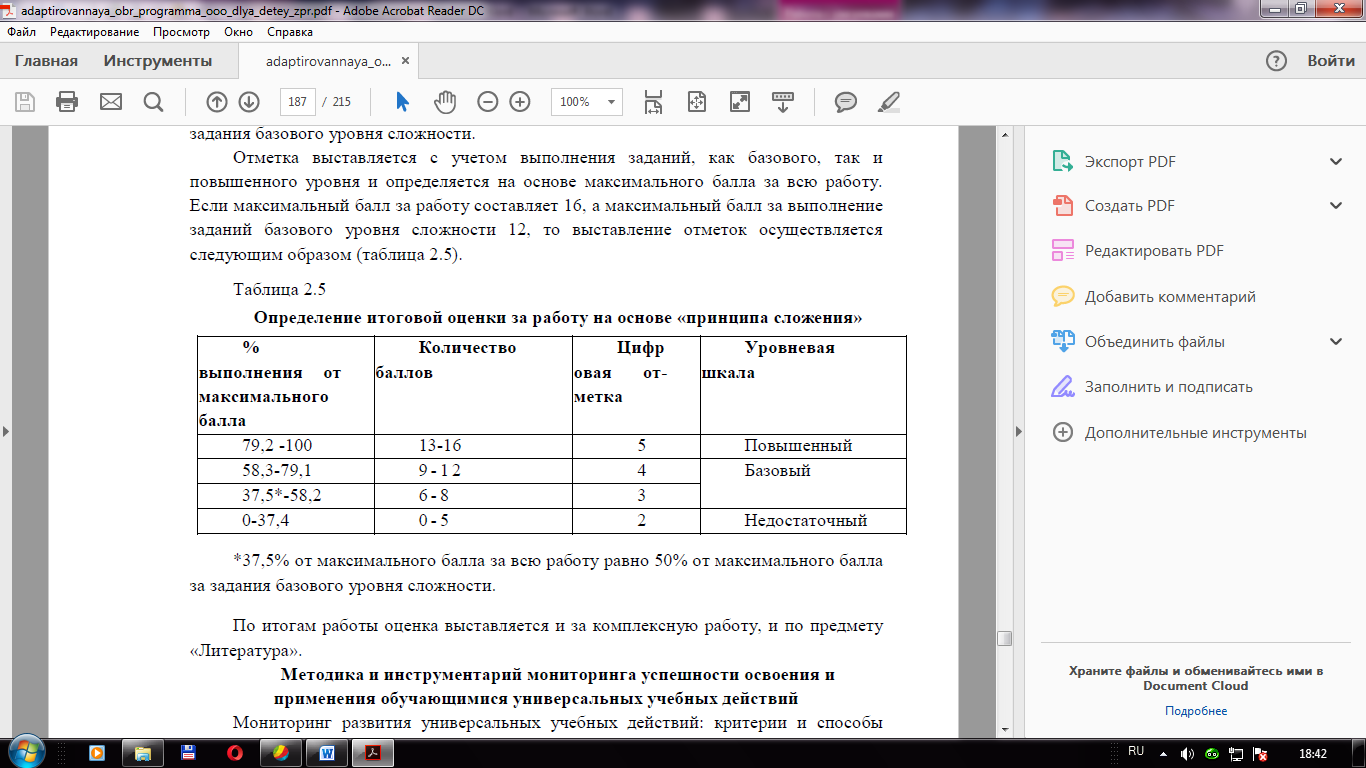 *37,5% от максимального балла за всю работу равно 50% от максимального балла за задания базового уровня сложности.По итогам работы оценка выставляется и за комплексную работу, и по предмету «Литература».Методика и инструментарий мониторинга успешности освоения и применения обучающимися универсальных учебных действийМониторинг развития универсальных учебных действий: критерии и способы оценки сформированности УУД у обучающихся - комплексный подход к оцениванию личностных, метапредметных результатов - предполагает изменение оценочных процедур и состава инструментария не только итогового, но и текущего контроля.Измерительно-методический инструментарий должен следовать всем общим положениям методологии психодиагностической работы в сфере образования: адекватность методик целям и задачам исследования, теоретическая обоснованность диагностической направленности методик,адекватность методов (процедур, содержания конкретных заданий и уровня их сложности) возрастным и социокультурным особенностям оцениваемых групп обучающихся, надежность применяемых методик, профессиональная компетентность и специальная подготовленность лиц, осуществляющих обследование.Оценка деятельности школы по формированию и развитию УУД осуществляется посредством внутреннего неперсонифицированного мониторинга системы формирования и развития универсальных учебных действий учащихся основной школы.Цель мониторинга: получение информации о состоянии и динамике системы формирования УУД в условиях реализации федеральных государственных стандартов нового поколения для своевременной коррекции образовательного пространства школы.Задачи мониторинга:1)	оценить достаточность ресурсов и условия образовательного пространства для формирования и развития УУД обучающихся на средней ступени образования;2)	оценить психологический комфорт образовательного пространства в условиях реализации федеральных государственных стандартов нового поколения;3)	определить результативность деятельности всех компонентов образовательного пространства по формированию и развитию универсальных учебных действий школьников;4)	внести коррективы в систему формирования и развития УУД обучающихся средней ступени образования с учетом полученных данных.Объектами мониторинга являются:1.	Предметные и метапредметные результаты обучения.2.	Психолого-педагогические условия обучения (ППС-сопровождение, содержание основных и дополнительных образовательных программ; комплексно¬целевые проекты в рамках внеклассной деятельности)3.	Ресурсы образовательной среды (кадровые, материально-технические, информационные).Субъекты мониторингаВ системе мониторинга результативности формирования УУД обучающихся происходит постепенное смещение контрольно-оценочной функции от учителя, как было в начальной школе, к самому ученику. Это соотносится с требованиями ФГОС, поскольку способствует развитию у обучающихся готовности и способности к саморазвитию и личностному самоопределению, оказывает положительное влияние на сформированность их мотивации к обучению и целенаправленной познавательной деятельности, способность ставить цели и строить жизненные планы.Оценку психолого-педагогических условий и ресурсов образовательного пространства на основной ступени образования школы проводят:•	администрация школы;•	педагог-психолог;•	социальный педагог;•	методические объединения учителей-предметников;•	методическое объединение классных руководителей.Методами мониторинговых исследований являются:•	анкетирование;•	сбор информации;•	собеседование;•	педагогическое наблюдение;•	педагогический анализ;•	педагогическая характеристика;•	психологическая диагностика.Средства мониторинга:•	анкеты для родителей и педагогов;•	карты наблюдений уроков и внеурочной деятельности;•	входящие, промежуточные и итоговые контрольные срезы;•	административные контрольные работы и тесты;•	типовые задачи;•	образовательные события;•	лист самооценки в составе портфолио ученика.•	психологические тесты.Развитие УУД в составе личностных, регулятивных, познавательных (общеучебных, знаково-символических и логических) и коммуникативных действий, определяющих развитие психологических способностей личности, осуществляется в рамках нормативно-возрастного развития личностной и познавательной сфер ребенка. Условиями для оценки сформированности УУД у учащихся выступают:•	соответствие возрастно-психологическим нормативным требованиям;•	соответствие свойств универсальных действий заранее заданным требованиям;•	сформированность учебной деятельности у учащихся, отражающая уровень развития метапредметных действий, выполняющих функцию управления познавательной деятельностью учащихся.Для оптимизации трудоемкости измерительных процедур набора модельных универсальных учебных действий для оценки сформированности универсальных учебных действий используются следующие принципы:•	учет системного характера видов универсальных учебных действий (одно универсальное•	учебное действие может быть рассмотрено как принадлежащее к различным классам.Например, рефлексивная самооценка может рассматриваться и как личностное, и как регулятивное действие, речевое отображение действия может быть проинтерпретировано и как коммуникативное, и как регулятивное, и как знаково-символическое действие и пр.)Системный характер универсальных учебных действий позволяет использовать одну задачу для оценки сформированности нескольких видов универсальных учебных действий;•	построение связи между универсальными учебными действиями на каждой ступени и между•	ступенями и выделение набора ключевых учебных компетенций, измерение реализации которых позволит оптимизировать измерение всего комплекса требований к набору УУД выпускника соответствующей ступени;Выбор модельных универсальных учебных действий для оценки сформированности универсальных учебных действий основывается на следующих критериях:•	показательность конкретного вида универсальных учебных действий для общей характеристики уровня развития класса личностных, регулятивных, познавательных,•	коммуникативных универсальных учебных действий;•	учет системного характера видов универсальных учебных действий;•	учет возрастной специфики видов универсальных учебных действий. Показательность видов универсальных учебных действий и их значение для развития ребенка меняется при переходе от ступени к ступени, поэтому выбор модельных видов универсальных учебных действий для различных ступеней школьного образования может меняться;•	возможности объективирования свойств универсальных учебных действий при решении типовой задачи, их качественной и количественной оценки.Задачу оценки уровня сформированности у обучающихся основных видов универсальных учебных действий следует рассматривать одновременно и как традиционную для методологии психологической диагностики, и как новую и нетривиальную по своей содержательной направленности.2.4.5.	Программа духовно-нравственного развития. воспитания и социализацииДети с ОВЗ в связи со свойственной им неразвитостью мышления, слабостью усвоения общих понятий и закономерностей сравнительно поздно начинают разбираться в вопросах общественного устройства, в понятиях морали и нравственности. Их представления о том, что хорошо и что плохо носят довольно поверхностный характер. Они узнают правила морали от учителей, от родителей, из книг, но не всегда могут действовать в соответствии с этими нормами либо воспользоваться ими в привычной конкретной ситуации, основываясь на рассуждениях. Поэтому такие дети по неразумению, либо по неустойчивости нравственных понятий, из-за внушаемости поддаются дурным влияниям и совершают неправильные действия. Нравственное воспитание и обучение учащихся с ОВЗ в благоприятных социальных условиях дает возможность не только сформировать у них позитивное мировоззрение, но и сделать его достаточно устойчивым. Учитель может добиться того, чтобы убеждения учащихся, несмотря на некоторую, неизбежную на первых порах, ограниченность, соответствовали по содержанию основным нормам морали.Воспитание детей с ОВЗ требует применения особых технологий, методов в работе педагога.Трудность проблемы духовно - нравственного воспитания детей с ограниченными возможностями здоровья определяется:1)	недостаточностью исследования темы нравственного воспитания детей с ограниченными возможностями здоровья, поскольку нет специальных программ в заданном направлении (именно для детей с ограниченными возможностями здоровья);2)	у ребенка в силу перенесенных заболеваний нарушается нормальное развитие процессов восприятия, процессов запоминания и воспроизведения, особенно в их активных произвольных формах: существенно нарушаются в своем развитии процессы отвлечения и обобщения, т.е. то, чем характеризуется словесно-логическое мышление. Для многих учащихся характерно наличие серьезных нарушений в сфере возбудимости, неуравновешенности в поведении. Ненормальное функционирование указанных процессов не позволяет ребенку усваивать сложную систему знаний о мире;3)	семьи детей с ОВЗ, зачастую, относятся к категориям малообеспеченных, неблагополучных.Мы ставим перед собой задачу коррекции недостатков развития детей с ограниченными возможностями здоровья с учетом их возможностей, реабилитации и социализации в обществе. Мы осуществляем коррекционно-воспитательный образовательный процесс с учетом того, что воспитательная система в коррекционных классах должна оказывать корригирующее влияние на личность воспитанника. Эта задача решается путем включения в воспитательную работу системы классных часов духовно-нравственной направленности.Данная программа разработана в соответствии с требованиями федерального государственного образовательного стандарта основного общего образования к структуре программы воспитания. Она определяет цели, задачи, планируемые результаты, содержание и организацию воспитания. Программа духовно-нравственного развития и социализации обучающихся с ограниченными возможностями здоровья направлена на формирование:	общей культуры, духовно-нравственное, гражданское, социальное,личностное и интеллектуальное развитие, саморазвитие и самосовершенствование обучающихся с ограниченными возможностями здоровья, обеспечивающие их социальную успешность, развитие творческих способностей, сохранение и укрепление здоровья.Планируемые результаты духовно-нравственного развития и воспитания для учащихся с ОВЗ. Каждое из основных направлений духовно-нравственного развития и воспитания учащихся с ОВЗ должно обеспечивать овладение умениями, формирование знаний, начальных представлений, опыта постижения действительности в контексте становления гражданина России. В результате реализации программы духовно-нравственного развития и воспитания для учащихся с ОВЗ должно обеспечиваться достижение обучающимися:-	воспитательных результатов — тех духовно-нравственных приобретений, которые получил учащийся с ОВЗ вследствие участия в той или иной деятельности;-	эффекта — последствия результата, того, к чему привело достижение результата (развитие учащегося как личности).При этом учитывается, что достижение эффекта становится возможным благодаря воспитательной деятельности педагога, других субъектов духовно- нравственного развития и воспитания (семьи, друзей, ближайшего окружения, общественности, СМИ и т. п.), а также собственным усилиям учащегося с ОВЗ.2.5.	Условия реализации адаптированной основной образовательной программы основного общего образования обучающихся с задержкой психического развитияИнтегративным результатом выполнения требований к условиям реализации ООП ООО является создание и поддержание развивающей образовательной среды, адекватной задачам достижения личностного, социального, познавательного (интеллектуального), коммуникативного, эстетического, физического, трудового развития обучающихся.В ГБОУ РО «ЦИМЛЯНСКАЯ ШКОЛА-ИНТЕРНАТ» для реализации ООП ООО созданы условия:•	соответствующие требованиям ФГОС;•	обеспечивающие достижение планируемых результатов освоения ООП ООО и реализацию предусмотренных в ней образовательных программ;•	учитывающие особенности ГБОУ РО «ЦИМЛЯНСКАЯ ШКОЛА-ИНТЕРНАТ», его организационную структуру, запросы участников образовательного процесса в основном общем образовании;•	предоставляющие возможность взаимодействия с социальными партнёрами, использования ресурсов социума.Система условий реализации основной образовательной программы образовательного учреждения базируется на результатах проведённой в ходе разработки программы комплексной аналитико-обобщающей и прогностической работы, включающей:•	анализ имеющихся в Школе-интернате условий и ресурсов реализации основной образовательной программы основного общего образования;•	установление степени их соответствия требованиям Стандарта, а также целям и задачам основной образовательной программы образовательного учреждения, сформированным с учётом потребностей всех участников образовательного процесса;•	выявление проблемных зон и установление необходимых изменений в имеющихся условиях для приведения их в соответствие с требованиями Стандарта;•	разработку с привлечением всех участников образовательного процесса и возможных партнёров механизмов достижения целевых ориентиров в системе условий;•	разработку сетевого графика (дорожной карты) создания необходимой системы условий;•	 разработку механизмов	мониторинга,	оценки и коррекции реализациипромежуточных этапов разработанного графика (дорожной карты).2.5.1. Кадровые условияОбразовательная организация укомплектована кадрами, имеющими необходимую квалификацию для решения задач, определенных основной образовательной программой образовательной организации, способными к инновационной профессиональной деятельности, медицинским работником, вспомогательным персоналом.Требования к кадровым условиям включают:•	укомплектованность образовательной организации педагогическими, руководящими и иными работниками;•	уровень квалификации педагогических и иных работников образовательной организации;•	непрерывность профессионального развития педагогических работников образовательной организации, реализующей образовательную программу основного общего образования.Профессиональное развитие и повышение квалификации педагогических работников.Основным условием формирования и наращивания необходимого и достаточного кадрового потенциала образовательной организации является обеспечение в соответствии с новыми образовательными реалиями и задачами адекватности системы непрерывного педагогического образования происходящим изменениям в системе образования в целом.Психолого-педагогические условия реализации основной образовательной программы основного общего образования•	обеспечение преемственности содержания и форм организации образовательного процесса по отношению к начальной ступени общего образования с учётом специфики возрастного психофизического развития обучающихся, в том числе особенностей перехода из младшего школьного возраста в подростковый;•	формирование и развитие психолого-педагогической компетентности участников образовательного процесса;•	обеспечение вариативности направлений и форм, а также диверсификации уровней психолого-педагогического сопровождения участников образовательного процесса.Концепция психологического сопровождения1.	Систематическое отслеживание психолого-педагогического статуса ребенка и динамики его психического развития в процессе школьного обучения. С первых минут нахождения ребенка в школе начинает бережно и конфиденциально собираться и накапливаться информация о различных сторонах его психической жизни и динамике развития, что необходимо для создания условий успешного обучения и личностного роста каждого школьника. Для получения и анализа информации такого рода используются методы педагогической и психологической диагностики. При этом психолог имеет четкие представления о том, что именно он должен знать о ребенке, на каких этапах обучения диагностическое вмешательство действительно необходимо и какими минимальными средствами оно может быть осуществлено. Он учитывает также, что в процессе сбора и использования такой психолого-педагогической информации возникает множество серьезных этических и даже правовых вопросов.2.	Создание социально-психологических условий для развития личности учащихся и их успешного обучения. На основе данных психодиагностики разрабатываются индивидуальные и групповые программы психологического развития ребенка, определяются условия его успешного обучения. Реализация данного пункта предполагает, что учебно-воспитательный процесс в учебном заведении, построенный по гибким схемам, может изменяться и трансформироваться в зависимости от психологических особенностей тех детей, которые пришли обучаться в данное заведение. Кроме того, известная гибкость требуется от каждого педагога, так как его подходы и требования к детям тоже не должны быть застывшими, не должны исходить из какого-то абстрактного представления об идеале, а ориентироваться на конкретных детей, с их реальными возможностями и потребностями.3.	Создание специальных социально-психологических условий для оказания помощи детям, имеющим проблемы в психологическом развитии, обучении. Данное направление деятельности ориентировано на тех школьников, у которых выявлены определенные проблемы с усвоением учебного материала, социально принятых форм поведения, в общении со взрослыми и сверстниками, психическом самочувствии и прочее. Для оказания психолого-педагогической помощи таким детям должна быть продумана система действий, конкретных мероприятий, которые позволяют им преодолеть или скомпенсировать возникшие проблемы.Задачи психолого-педагогического сопровождения:•	предупреждение возникновения проблем развития ребенка;•	помощь (содействие) ребенку в решении актуальных задач развития, обучения, социализации: учебные трудности, проблемы с выбором образовательного и профессионального маршрута, нарушения эмоционально-волевой сферы, проблемы взаимоотношений со сверстниками, учителями, родителями;•	динамическое отслеживание развития школьников в процессе обучения (мониторинг психологического статуса ученика);•	развитие психолого-педагогической компетентности (психологической культуры) учащихся, родителей, педагогов;•	психологическая поддержка педагогов.Основные направления психолого-педагогического сопровождения•	Сохранение и укрепление психологического здоровья•	Мониторинг возможностей и способностей обучающихся•	Формирование ценности здоровья и безопасного образа жизни•	Выявление и поддержка детей с особыми образовательными потребностями•	Обеспечение осознанного и ответственного выбора дальнейшей профессиональной сферы деятельности•	Развитие психологической культуры•	Выявление и поддержка одарённых детей•	Формирование коммуникативных навыков в разновозрастной среде и среде сверстников•	Дифференциация и индивидуализация обучения•	Поддержка детских объединений и ученического самоуправления Принципы психолого-педагогического сопровождения1.	Следование за естественным развитием ребенка на данном возрастном и социокультурном этапе онтогенеза. Сопровождение ребенка опирается на те личностные достижения, которые реально есть у ребенка. Оно находится в логике его развития, а не искусственно задает ему цели и задачи извне. Это положение очень важно при определении содержания работы школьного психолога. Он занимается тем, что нужно конкретному ребенку или группе. Таким образом, в качестве важнейшего аксиологического принципа в предлагаемой модели школьной психологической практики заложена безусловная ценность внутреннего мира каждого школьника, приоритетность потребностей, целей и ценностей его развития.2.	Создание условий для самостоятельного творческого освоения детьми системы отношений с миром и самим собой, а также для совершения каждым ребенком личностно значимых жизненных выборов. Внутренний мир ребенка автономен и независим. Взрослый может сыграть важную роль в становлении и развитии этого уникального мира. Однако взрослый (в данном случае - психолог) не должен превращаться во внешний психологический «костыль» своего воспитанника, на который тот может опереться каждый раз в ситуации выбора и тем самым уйти от ответственности за принятое решение. В процессе сопровождения взрослый, создавая ситуации выборов (интеллектуальных, этических, эстетических), побуждает ребенка к нахождению самостоятельных решений, помогает ему принять на себя ответственность за собственную жизнь.3.	В идее сопровождения заложена цель: создать в рамках объективно данной ребенку социально-педагогической среды условия для его максимального личностного развития и обучения. В процессе решения школьником этих трех задач-	образования, социализации и психологического развития - постоянно возникают небольшие и серьезнейшие противоречия и конфликты. Так, требования образовательной среды могут приходить в противоречие с возможностями ребенка. Как поступать в этой ситуации? Кого к кому приспосабливать? «Корректировать» ребенка, подгоняя его под заданные требования или изменять что-то в условиях обучения? Однозначно, приоритет должен быть отдан ребенку, его актуальным и потенциальным возможностям. И задачей психолого-педагогического сопровождения будет создание условий для максимально успешного обучения данного, конкретного школьника.Основные циклы психолого-педагогического сопровождения образовательного процесса•	Адаптация учащихся 5 классов.•	Переход в основную школу.•	Подростковый кризис.•	Предпрофильная подготовка и профильное обучение.•	Подготовка и сдача Г(И)А.•	Одаренные обучающиеся 5-9 классов.•	Дети «группы риска», и обучающиеся, находящиеся под опекой.•	Психолого-педагогическое сопровождение воспитательного процесса.Уровни внедрения системы психолого-педагогического сопровождения-	Индивидуальный уровень. На данном уровне ведущую роль играет учитель совместно с педагогом- психологом, которые создают условия для развития ребёнка с учётом его индивидуальных особенностей и опираясь на сильные стороны личности; обеспечивают процесс самопознания, самореализации личности ребенка, уверенного в себе, развитие его неповторимой индивидуальности.-	Уровень класса (группы). На данном уровне ведущую роль играют учителя и классный руководитель, обеспечивающие необходимую педагогическую поддержку ребенку в решении задач обучения, воспитания и развития. Основная цель их деятельности - развитие самостоятельности в решении проблемных ситуаций, предотвращение дезадаптации ребенка, возникновения острых проблемных ситуаций.Для достижения данной цели классный руководитель корректируется план воспитательной работы в классе на основе психологических характеристик класса и учащихся.-	Уровень учреждения. На данном уровне ведется педагогами-психологами, учителями- предметниками, классными руководителями, социальными педагогами, выявляющими проблемами в развитии детей и оказывающими первичную помощь в преодолении трудностей в обучении, взаимодействии с учителями, родителями, сверстниками. На данном уровне также реализуются профилактические программы, охватывающие значительные группы учащихся, осуществляется экспертная, консультативная, просветительская работа с администрацией и учителями.Виды работы по психолого-педагогическому сопровождению-	Профилактика-	Диагностика (индивидуальная и групповая (скрининг)).-	Консультирование (индивидуальное и групповое).-	Развивающая работа (индивидуальная и групповая).-	Коррекционная работа (индивидуальная и групповая).-	Психологическое просвещение и образование:	формирование психологическойкультуры, развитие психолого-педагогической компетентности учащихся, администрации образовательных учреждений, педагогов, родителей.-	Экспертиза (образовательных и учебных программ, проектов, пособий, образовательной среды, профессиональной деятельности специалистов образовательных учреждений.Ожидаемые результаты внедрения системы психолого-педагогического сопровождения:-	успешная адаптация учащихся в учебно-воспитательный процесс;-	гармоничное развитие учащихся, способных к дальнейшему развитию своего личностного, физического, интеллектуального и других потенциалов;-	успешная адаптация и социализация выпускников школы;-	создание мониторинга психологического статуса школьников2.5.2.	Финансово-экономические условияФинансовое обеспечение реализации ООП ООО опирается на исполнение расходных обязательств, обеспечивающих конституционное право граждан на бесплатное и общедоступное общее образование. Объем действующих расходных обязательств отражается в муниципальном задании учредителя по оказанию государственных (муниципальных) образовательных услуг в соответствии с требованиями федеральных государственных образовательных стандартов общего образования.Нормативы, определяемые органами государственной власти субъектов Российской Феде-рации в соответствии с пунктом 3 части 1 статьи 8 Федерального Закона от 29.12.2012г. №273-ФЗ «Об образовании в Российской Федерации», нормативные затраты на оказание государственной или муниципальной услуги в сфере образования определяются по каждому виду и направленности образовательных программ с учетом форм обучения, сетевой формы реализации образовательных программ, образовательных технологий, специальных условий получения образования обучаю-щимися с ограниченными возможностями здоровья, обеспечения дополнительного профессио-нального образования педагогическим работникам, обеспечения безопасных условий обучения и воспитания, охраны здоровья обучающихся, а также с учетом иных предусмотренных Федеральным Законом особенностей организации и осуществления образовательной деятельности (для различных категорий обучающихся) в расчете на одного обучающегося.Муниципальное задание учредителя обеспечивает соответствие показателей объемов и качества предоставляемых образовательным учреждением услуг (выполнения работ) с размерами направляемых на эти цели средств бюджета.Финансовое обеспечение муниципального задания осуществляется на основе нормативного подушевого финансирования.Источники финансирования ОУ:1)	Бюджет Челябинской области (на обеспечение государственных гарантий реализации прав на получение общедоступного и бесплатного начального общего, основного общего, среднего общего образования и дополнительного образования посредством предоставления субвенций бюджету Еманжелинского муниципального района, включая расходы на оплату труда, приобретение учебников и учебных, средств обучения (за исключением расходов на содержание зданий и оплату коммунальных услуг), в соответствии с нормативами, определяемыми органами государственной власти субъектов РФ);2)	Бюджет Миасского городского округа (на обеспечение содержания здания, обустройство прилегающей к нему территории);В структуру нормативных затрат на реализацию основной образовательной программы основного общего образования включены затраты не только на ее освоение с учетом форм обучения, сетевой формы реализации, образовательных технологий, но и на создание специальных условий получения образования обучающимся с ОВЗ, а также дополнительного профессионального образования педагогическим работникам.2.5.3.	Материально-технические условия реализации основной образовательной программыМатериально-техническая база образовательной организации приведена в соответствие с задачами по обеспечению реализации основной образовательной программы образовательной организации, необходимого учебно-материального оснащения образовательного процесса и созданию соответствующей образовательной и социальной среды.Школой определены необходимые меры, направленные на материально-техническое обеспечение и приведение информационно-методических условий реализации основной образовательной программы основного общего образования в соответствие с требованиями Стандарта в срок до 2017 года:—ежегодно производится расчет расходов на текущий год на приобретение материальных запасов для учебного процесса, библиотечного фонда;—в рамках реализации программы «Наша новая школа» выделяются и реализуются бюджетные средства на приобретение комплектов учебного и компьютерного интерактивного оборудования.Рассмотрено на педагогическом совете от «____»_______ 201___ г. протокол № _______Утверждаю:Директор ГБОУ РО     «Цимлянская школа-интернат»_________ Л.А.Кочергина     «_____»_________201___ г.